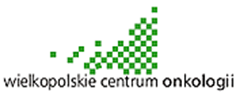 specyfikacja warunkÓw zamówieniazAMAWIAJĄCY:Wielkopolskie Centrum Onkologiiul. Garbary 15, 61-866 PoznańZaprasza do złożenia oferty w postępowaniu o udzielenie zamówienia publicznego prowadzonego w trybie przetargu nieograniczonego na dostawy o wartości zamówienia przekraczającej progi unijne, o jakich stanowi art. 3 ustawy z 11.09.2019 r. - Prawo zamówień publicznych                                     (tj. Dz. U. z 2023 r. poz. 1605) - dalej Pzp.Całodobowa ochrona fizyczna osób i mienia – 3 pakietyPrzedmiotowe postępowanie prowadzone jest przy użyciu środków komunikacji elektronicznej. Składanie ofert następuje za pośrednictwem platformy zakupowej dostępnej pod adresem internetowym: www.platformazakupowa.plNr postępowania: 95/2023Poznań, dnia  06.09.2023I.	NAZWA ORAZ ADRES ZAMAWIAJĄCEGOWielkopolskie Centrum Onkologiiul. Garbary 15, 61-866 Poznańtel.: 61/88 50 500, faks: 61/85 21 948REGON: 000291204, NIP: 778-13-42-057Dział Zamówień Publicznych i Zaopatrzeniatel.: 61/88 50 643 (644), faks: 61/88 50 698Godziny pracy: od poniedziałku do piątku od 7.25 do 15.00Adres strony internetowej prowadzonego postępowania: www.platformazakupowa.pl/pn/wcoNa tej stronie udostępniane będą zmiany i wyjaśnienia treści SWZ oraz inne dokumenty zamówienia bezpośrednio związane z postępowaniem o udzielenie zamówieniaAdres poczty elektronicznej: zaopatrzenie@wco.pl	II.	OCHRONA DANYCH OSOBOWYCHWszelkie informacje dotyczące ochrony danych osobowych zawarte są w następujących załącznikach do SWZ tj.:- załącznik nr 8 do SWZ – klauzula obowiązku informacyjnego – uczestnik postępowania,-  załącznik nr 9 do SWZ – klauzula obowiązku informacyjnego – osoba fizyczna, której dane są przetwarzane w związku z realizacją umowy,-  załącznik nr 10 do SWZ – umowa powierzenia przetwarzania danych osobowych,- załącznik nr 11 do SWZ – ankieta dla podmiotu przetwarzającego przy zawarciu umowy                             z Wielkopolskim Centrum Onkologii.Strony zobowiązują się do wypełnienia obowiązków informacyjnych względem osób realizujących umowę.III.	TRYB UDZIELENIA ZAMÓWIENIA1. Niniejsze postępowanie prowadzone jest w trybie przetargu nieograniczonego na podstawie ustawy z dnia 11.09.2019 r. Prawo zamówień publicznych (tj. Dz. U. z 2023 r. poz. 1605) zwanej dalej "ustawą Pzp lub Pzp" oraz niniejszej Specyfikacji Warunków Zamówienia, zwaną dalej "SWZ".2.	Szacunkowa wartość zamówienia przekracza kwotę określoną w obwieszczeniu Prezesa Urzędu Zamówień Publicznych wydanym na podstawie art. 3 ust. 2 ustawy Pzp.3.	Zamawiający nie przewiduje zastosowania tzw. procedury odwróconej, o której mowa w art. 139 ust. 1 ustawy Pzp.4.	Zgodnie z art. 257 ustawy Pzp, Zamawiający przewiduje możliwość unieważnienia przedmiotowego postępowania, jeżeli środki publiczne, które Zamawiający zamierzał przeznaczyć na sfinansowanie całości lub części zamówienia, nie zostały mu przyznane – nie dotyczy.5.	Zamawiający dopuszcza możliwość składania ofert częściowych.6.  Zamawiający nie dopuszcza możliwości złożenia oferty wariantowej.7.  Zamawiający nie przewiduje możliwości przeprowadzenia aukcji elektronicznej.8.  Zamawiający nie przewiduje możliwości złożenia oferty w postaci katalogów elektronicznych.9.	Zamawiający nie prowadzi postępowania w celu zawarcia umowy ramowej.10. Zamawiający nie zastrzega możliwości ubiegania się o udzielenie zamówienia wyłącznie przez Wykonawców, o których mowa w art. 94 ustawy Pzp.11. Zamawiający określa poniżej wymagania związane z realizacją zamówienia w zakresie zatrudnienia przez Wykonawcę lub Podwykonawcę na podstawie stosunku pracy osób wykonujących wskazane przez Zamawiającego czynności w zakresie realizacji zamówienia, polegające na wykonywaniu pracy w sposób określony w art. 22 § 1 ustawy z dnia 26 czerwca 1974 r. - Kodeks pracy (Dz. U. z 2019 r. poz. 1040, 1043 i 1495).12. Zamawiający, zgodnie z art. 95 ustawy Pzp, wymaga zatrudnienia na podstawie umowy o pracę przez Wykonawcę lub Podwykonawcę osób wykonujących następujące czynności w zakresie realizacji zamówienia: wszystkie osoby biorące udział w realizacji usługi.13. W trakcie realizacji zamówienia Zamawiający uprawniony jest do wykonywania czynności kontrolnych wobec Wykonawcy lub Podwykonawcy odnośnie spełniania przez Wykonawcę lub Podwykonawcę wymogu zatrudnienia na podstawie umowy o pracę osób wskazanych w pkt. 12. Zamawiający uprawniony jest w szczególności do:	a) żądania oświadczeń i dokumentów w zakresie potwierdzenia spełniania ww. wymogu                       i dokonywania jego oceny,	b) żądania wyjaśnień w przypadku wątpliwości w zakresie potwierdzenia spełniania ww. wymogu,	c) przeprowadzania kontroli na miejscu wykonywania świadczenia.14. Zamawiający nie określa dodatkowych wymagań związanych z zatrudnianiem osób, o których mowa w art. 96 ust. 2 pkt 2 ustawy Pzp.IV.	OPIS PRZEDMIOTU ZAMÓWIENIA1. Przedmiotem zamówienia jest Przedmiotem zamówienia jest Całodobowa ochrona fizyczna osób i mienia z podziałem na 3 pakiety: Pakiet I  a. całodobowa ochrona fizyczna  osób i mienia dla Wielkopolskiego Centrum Onkologii                               w Poznaniu ul. Garbary 15, ul. Łąkowa 3, ul. Strzelecka 35,37.b. monitoring ul. Kazimierza Wielkiego 6 w Poznaniu.c. monitoring ul. Garbary 5.d. podjazdy grup interwencyjnych na plac przy  ul. Św. Marii Magdaleny 5Pakiet II – całodobowa ochrona fizyczna osób i mienia dla Wielkopolskiego Centrum Onkologii               w Kaliszu, ul. Kaszubska 12.Pakiet III – całodobowa ochrona fizyczna osób i mienia dla Wielkopolskiego Centrum Onkologii                 w Pile, ul. Rydygiera 3. Szczegółowe opisy oraz sposób realizacji zamówienia dla każdego z pakietów zawarte są                    w Opisie przedmiotu zamówienia stanowiącym załącznik nr 2 do SWZ. 2.	Wspólny Słownik Zamówień CPV:      79710000-4 Usługi ochroniarskie.3. Zamawiający nie przewiduje możliwości udzielania zamówień, o których mowa w art. 214 ust. 1 pkt 7 ustawy Pzp. INFORMACJA O PRZEDMIOTOWYCH ŚRODKACH DOWODOWYCHNie dotyczyWIZJA LOKALNAZamawiający informuje, że nie wymaga odbycia wizji lokalnej lub sprawdzenia dokumentów dotyczących zamówienia, jakie znajdują się w dyspozycji Zamawiającego, a jakie będą udostępniane podmiotom zgłaszającym chęć udziału w postępowaniu. VII.	PODWYKONAWSTWO1. Wykonawca może powierzyć wykonanie części zamówienia podwykonawcy (podwykonawcom). 2.	Zamawiający nie zastrzega obowiązku osobistego wykonania przez Wykonawcę kluczowych części zamówienia. 3.	Zamawiający wymaga, aby w przypadku powierzenia części zamówienia Podwykonawcom, Wykonawca wskazał w ofercie części zamówienia, których wykonanie zamierza powierzyć Podwykonawcom oraz podał (o ile są mu wiadome na tym etapie) nazwy (firmy), dane kontaktowe oraz przedstawicieli tych Podwykonawców.4.	Powierzenie części zamówienia Podwykonawcom nie zwalnia Wykonawcy  z odpowiedzialności za należyte wykonanie zamówienia.5. W przypadku zamówień na usługi, które mają być wykonane w miejscu podlegającym bezpośredniemu nadzorowi zamawiającego, zamawiający żąda, aby przed przystąpieniem do wykonania zamówienia Wykonawca podał nazwy, dane kontaktowe oraz przedstawicieli podwykonawców zaangażowanych w takie usługi, jeżeli są już znani oraz przedstawił posiadaną przez podwykonawcę koncesję na prowadzenie działalności gospodarczej w zakresie usług ochrony osób i mienia. Wykonawca zawiadamia Zamawiającego o wszelkich zmianach                     w odniesieniu do informacji, o których mowa w zdaniu pierwszym, w trakcie realizacji zamówienia, a także przekazuje wymagane informacje na temat nowych podwykonawców, którym                        w późniejszym okresie zamierza powierzyć realizację usług.VIII.	TERMIN WYKONANIA ZAMÓWIENIATermin realizacji zamówienia - 24 miesiące od dnia podpisania umowySzczegółowe zagadnienia dotyczące terminu realizacji umowy uregulowane są we wzorze umowy stanowiącym Załącznik nr 5 do SWZ.PROJEKTOWANE POSTANOWIENIA UMOWY W SPRAWIE ZAMÓWIENIA PUBLICZNEGO, KTÓRE ZOSTANĄ WPROWADZONE DO TREŚCI TEJ UMOWYZ Wykonawcą, którego oferta zostanie wybrana jako najkorzystniejsza, zostanie zawarta umowa, której istotne postanowienia zawarte są we wzorze umowy dla każdego pakietu, stanowiącym Załącznik nr 5 do SWZ. Zamawiający, zgodnie z art. 454-455 ustawy Pzp, przewiduje możliwość dokonania zmian postanowień zawartej umowy w sprawie zamówienia publicznego, w sposób i na warunkach określonych w projekcie umowy.Zmiana umowy wymaga dla swej ważności, pod rygorem nieważności, zachowania formy pisemnej.PODSTAWY WYKLUCZENIA Z POSTĘPOWANIAZ postępowania o udzielenie zamówienia wyklucza się Wykonawców, w stosunku, do których zachodzi którakolwiek z okoliczności wskazanych w art. 108 ust. 1 ustawy Pzp:         1) będącego osobą fizyczną, którego prawomocnie skazano za przestępstwo:a) udziału w zorganizowanej grupie przestępczej albo związku mającym na celu popełnienie przestępstwa lub przestępstwa skarbowego, o którym mowa w art. 258 Kodeksu karnego,b) handlu ludźmi, o którym mowa w art. 189a Kodeksu karnego,c) o którym mowa w art. 228–230a, art. 250a Kodeksu karnego, w art. 46 - 48 ustawy                   z dnia 25 czerwca 2010 r. o sporcie (Dz. U. z 2020 r. poz. 1133 oraz z 2021 r. poz. 2054) lub w art. 54 ust.1-4 ustawy z dnia 12 maja 2011 r. o refundacji leków, środków spożywczych specjalnego przeznaczenia żywieniowego oraz wyrobów medycznych (Dz. U. z 2021 r. poz. 523, 1292, 1559 i 2054),d) finansowania przestępstwa o charakterze terrorystycznym, o którym mowa w art. 165a Kodeksu karnego, lub przestępstwo udaremniania lub utrudniania stwierdzenia przestępnego pochodzenia pieniędzy lub ukrywania ich pochodzenia, o którym mowa w art. 299 Kodeksu karnego,e) o charakterze terrorystycznym, o którym mowa w art. 115 § 20 Kodeksu karnego, lub mające na celu popełnienie tego przestępstwa,f) powierzenia wykonywania pracy małoletniemu cudzoziemcowi, o którym mowa w art. 9 ust. 2 ustawy z dnia 15 czerwca 2012 r. o skutkach powierzania wykonywania pracy cudzoziemcom przebywającym wbrew przepisom na terytorium Rzeczypospolitej Polskiej (Dz. U. poz. 769 oraz z 2020 r. poz. 2023),g) przeciwko obrotowi gospodarczemu, o których mowa w art. 296–307 Kodeksu karnego, przestępstwo oszustwa, o którym mowa w art. 286 Kodeksu karnego, przestępstwo przeciwko wiarygodności dokumentów, o których mowa w art. 270–277d Kodeksu karnego, lub przestępstwo skarbowe,h) o którym mowa w art. 9 ust. 1 i 3 lub art. 10 ustawy z dnia 15 czerwca 2012 r. o skutkach powierzania wykonywania pracy cudzoziemcom przebywającym wbrew przepisom na terytorium Rzeczypospolitej Polskiej – lub za odpowiedni czyn zabroniony określony w przepisach prawa obcego;2) jeżeli urzędującego członka jego organu zarządzającego lub nadzorczego, wspólnika spółki w spółce jawnej lub partnerskiej albo komplementariusza w spółce komandytowej lub komandytowo-akcyjnej lub prokurenta prawomocnie skazano za przestępstwo, o którym mowa w pkt 1;3)  wobec którego wydano prawomocny wyrok sądu lub ostateczną decyzję administracyjną             o zaleganiu z uiszczeniem podatków, opłat lub składek na ubezpieczenie społeczne lub zdrowotne, chyba że Wykonawca odpowiednio przed upływem terminu do składania wniosków o dopuszczenie do udziału w postępowaniu albo przed upływem terminu składania ofert dokonał płatności należnych podatków, opłat lub składek na ubezpieczenie społeczne lub zdrowotne wraz z odsetkami lub grzywnami lub zawarł wiążące porozumienie w sprawie spłaty tych należności;4)  wobec którego prawomocnie orzeczono zakaz ubiegania się o zamówienia publiczne;5) jeżeli Zamawiający może stwierdzić, na podstawie wiarygodnych przesłanek, że Wykonawca zawarł z innymi Wykonawcami porozumienie mające na celu zakłócenie konkurencji,               w szczególności jeżeli należąc do tej samej grupy kapitałowej w rozumieniu ustawy z dnia 16 lutego 2007 r. o ochronie konkurencji i konsumentów, złożyli odrębne oferty, oferty częściowe lub wnioski o dopuszczenie do udziału w postępowaniu, chyba że wykażą, że przygotowali te oferty lub wnioski niezależnie od siebie;6) jeżeli, w przypadkach, o których mowa w art. 85 ust. 1 ustawy Pzp, doszło do zakłócenia konkurencji wynikającego z wcześniejszego zaangażowania tego Wykonawcy lub podmiotu, który należy z Wykonawcą do tej samej grupy kapitałowej w rozumieniu ustawy z dnia 16 lutego 2007 r. o ochronie konkurencji i konsumentów, chyba że spowodowane tym zakłócenie konkurencji może być wyeliminowane w inny sposób niż przez wykluczenie Wykonawcy z udziału w postępowaniu o udzielenie zamówienia.Zamawiający nie przewiduje wykluczenia Wykonawcy na podstawie art. 109 ust.1 ustawy Pzp.Wykluczenie Wykonawcy następuje zgodnie z art. 111 ustawy Pzp. Wykonawca nie podlega wykluczeniu w okolicznościach określonych w art. 108 ust. 1 pkt 1, 2            i 5 ustawy Pzp lub art. 109 ust. 1 pkt 2-5 i 7-10 ustawy Pzp, jeżeli udowodni Zamawiającemu, że spełnił łącznie przesłanki wskazane w art. 110 ust. 2 ustawy Pzp. Zamawiający oceni, czy podjęte przez Wykonawcę czynności, o których mowa w art. 110 ust. 2 ustawy Pzp, są wystarczające do wykazania jego rzetelności, uwzględniając wagę                          i szczególne okoliczności czynu Wykonawcy. Jeżeli podjęte przez Wykonawcę czynności nie są wystarczające do wykazania jego rzetelności, Zamawiający wyklucza Wykonawcę.XI.	WARUNKI UDZIAŁU W POSTĘPOWANIU1. O udzielenie zamówienia mogą ubiegać się Wykonawcy, którzy nie podlegają wykluczeniu,  na zasadach określonych w Rozdziale X SWZ, oraz spełniają określone przez Zamawiającego warunki udziału w postępowaniu.2.	O udzielenie zamówienia mogą ubiegać się Wykonawcy, którzy spełniają warunki dotyczące:1)	zdolności do występowania w obrocie gospodarczym:dla wszystkich pakietów - Zamawiający uzna warunek za spełniony, jeżeli Wykonawca wykaże, że posiada aktualną koncesję Ministerstwa Spraw Wewnętrznych i Administracji na prowadzenie działalności gospodarczej w zakresie usług ochrony osób i mienia.2)	uprawnień do prowadzenia określonej działalności gospodarczej lub zawodowej,          o ile wynika to z odrębnych przepisów:Zamawiający nie stawia warunku w powyższym zakresie.3)	sytuacji ekonomicznej lub finansowej:Zamawiający nie stawia warunku w powyższym zakresie.4)	zdolności technicznej lub zawodowej:Zamawiający nie stawia warunku w powyższym zakresie.3.	Zamawiający, w stosunku do Wykonawców wspólnie ubiegających się o udzielenie zamówienia, w odniesieniu do warunku dotyczącego zdolności technicznej lub zawodowej, o ile dotyczy, dopuszcza łączne spełnianie warunku przez Wykonawców.4.	Zamawiający, na każdym etapie postępowania, może uznać, że Wykonawca nie posiada wymaganych zdolności, jeżeli posiadanie przez Wykonawcę sprzecznych interesów,                                w szczególności zaangażowanie zasobów technicznych lub zawodowych Wykonawcy w inne przedsięwzięcia gospodarcze Wykonawcy może mieć negatywny wpływ na realizację zamówienia. XII.	OŚWIADCZENIA I DOKUMENTY, JAKIE ZOBOWIĄZANI SĄ DOSTARCZYĆ WYKONAWCY W CELU WYKAZANIA BRAKU PODSTAW WYKLUCZENIA ORAZ POTWIERDZENIA SPEŁNIANIA WARUNKÓW UDZIAŁU W POSTĘPOWANIU1. Do oferty Wykonawca zobowiązany jest dołączyć aktualne na dzień składania ofert oświadczenie, że nie podlega wykluczeniu oraz spełnia warunki udziału w postępowaniu. Przedmiotowe oświadczenie Wykonawca składa w formie Jednolitego Europejskiego Dokumentu Zamówienia (ESPD), stanowiącego Załącznik nr 2 do Rozporządzenia Wykonawczego Komisji (EU) 2016/7 z dnia 5 stycznia 2016 r. ustanawiającego standardowy formularz jednolitego europejskiego dokumentu zamówienia. Informacje zawarte w ESPD stanowią wstępne potwierdzenie, że Wykonawca nie podlega wykluczeniu oraz spełnia warunki udziału                               w postępowaniu.2.	Zamawiający informuje, iż instrukcję wypełnienia ESPD oraz edytowalną wersję formularza ESPD można znaleźć pod adresem: https://www.uzp.gov.pl/baza-wiedzy/prawo-zamowien-publicznych-regulacje/prawo-krajowe/jednolity-europejski-dokument-zamowienia. Zamawiający zaleca wypełnienie ESPD za pomocą serwisu dostępnego pod adresem: https://espd.uzp.gov.pl/. W tym celu przygotowany przez Zamawiającego Jednolity Europejski Dokument Zamówienia (ESPD) w formacie *.xml, stanowiący Załącznik nr 4 do SWZ, należy zaimportować do wyżej wymienionego serwisu oraz postępując zgodnie z zamieszczoną tam instrukcją wypełnić wzór elektronicznego formularza ESPD, z zastrzeżeniem poniższych uwag:1)	w Części II Sekcji D ESPD (Informacje dotyczące Podwykonawców, na których zdolności Wykonawca nie polega) Wykonawca oświadcza czy zamierza zlecić osobom trzecim podwykonawstwo jakiejkolwiek części zamówienia (w przypadku twierdzącej odpowiedzi podaje ponadto, o ile jest to wiadome, wykaz proponowanych Podwykonawców), natomiast Wykonawca nie jest zobowiązany do przedstawienia w odniesieniu do tych Podwykonawców odrębnych ESPD, zawierających informacje wymagane w Części II Sekcja A i B oraz w Części III;2)	w Części IV Zamawiający żąda jedynie ogólnego oświadczenia dotyczącego wszystkich kryteriów kwalifikacji (sekcja α), bez wypełniania poszczególnych Sekcji A, B, C i D;3)	Część V (Ograniczenie liczby kwalifikujących się kandydatów) należy pozostawić niewypełnioną.3.	Zamawiający, przed wyborem najkorzystniejszej oferty, wzywa Wykonawcę, którego oferta została najwyżej oceniona, do złożenia w wyznaczonym terminie, nie krótszym niż 10 dni, aktualnych na dzień złożenia podmiotowych środków dowodowych:1) Oświadczenie Wykonawcy w zakresie art. 108 ust. 1 pkt 5 ustawy Pzp, o braku przynależności do tej samej grupy kapitałowej, w rozumieniu ustawy z dnia 16.02.2007 r.                 o ochronie konkurencji i konsumentów (Dz. U. z 2020 r. poz. 1076 i 1086), z innym Wykonawcą, który złożył odrębną ofertę, ofertę częściową lub wniosek o dopuszczenie do udziału w postępowaniu, albo oświadczenia o przynależności do tej samej grupy kapitałowej wraz z dokumentami lub informacjami potwierdzającymi przygotowanie oferty, oferty częściowej lub wniosku o dopuszczenie do udziału w postępowaniu niezależnie od innego Wykonawcy należącego do tej samej grupy kapitałowej – wzór oświadczenia stanowi Załącznik nr 6 do SWZ;2)  Oświadczenie Wykonawcy o aktualności informacji zawartych w oświadczeniu, o którym mowa w art. 125 ust. 1 ustawy Pzp w zakresie odnoszącym się do podstaw wykluczenia wskazanych w art. 108 ust. 1 pkt 3-6 ustawy Pzp - wzór oświadczenia stanowi Załącznik nr 7 do SWZ. 3)  Informacja z Krajowego Rejestru Karnego w zakresie dotyczącym podstaw wykluczenia wskazanych w art. 108 ust. 1 pkt 1, 2 i 4 ustawy Pzp sporządzona nie wcześniej niż 6 miesięcy przed jej złożeniem.4)  aktualna koncesja Ministerstwa Spraw Wewnętrznych i Administracji na prowadzenie działalności w zakresie usług ochrony obiektów, osób i mienia.4.	Jeżeli Wykonawca ma siedzibę lub miejsce zamieszkania poza granicami Rzeczypospolitej Polskiej:1) zamiast dokumentów, o których mowa w ust. 3 pkt 3 składa informację z odpowiedniego rejestru, takiego jak rejestr sądowy, albo, w przypadku braku takiego rejestru, inny równoważny dokument wydany przez właściwy organ sądowy lub administracyjny kraju,                 w którym Wykonawca ma siedzibę lub miejsce zamieszkania - wystawione nie wcześniej niż 6 miesięcy przed jego złożeniem.5.	Jeżeli w kraju, w którym Wykonawca ma siedzibę lub miejsce zamieszkania, nie wydaje się dokumentów, o których mowa w ust. 4 lub gdy dokumenty te nie odnoszą się do wszystkich przypadków wskazanych w SWZ, zastępuje się je odpowiednio w całości lub w części dokumentem zawierającym odpowiednio oświadczenie Wykonawcy, ze wskazaniem osoby albo osób uprawnionych do jego reprezentacji, lub oświadczenie osoby, której dokument miał dotyczyć, złożone pod przysięgą, lub, jeżeli w kraju, w którym Wykonawca ma siedzibę lub miejsce zamieszkania nie ma przepisów o oświadczeniu pod przysięgą, złożone przed organem sądowym lub administracyjnym, notariuszem, organem samorządu zawodowego lub gospodarczego, właściwym ze względu na siedzibę lub miejsce zamieszkania Wykonawcy. Wymagania dotyczące terminu wystawienia dokumentów lub oświadczeń są analogiczne jak                  w ust. 4.6.	Zamawiający nie wzywa do złożenia podmiotowych środków dowodowych, jeżeli może je uzyskać za pomocą bezpłatnych i ogólnodostępnych baz danych, w szczególności rejestrów publicznych w rozumieniu ustawy z dnia 17.02.2005 r. o informatyzacji działalności podmiotów realizujących zadania publiczne, o ile Wykonawca wskazał w jednolitym dokumencie dane umożliwiające dostęp do tych środków, a także wówczas, gdy podmiotowym środkiem dowodowym jest oświadczenie, którego treść odpowiada zakresowi oświadczenia, o którym mowa w art. 125 ust. 1 ustawy Pzp. Wykonawca nie jest zobowiązany do złożenia podmiotowych środków dowodowych, które Zamawiający posiada, jeżeli Wykonawca wskaże te środki oraz potwierdzi ich prawidłowość i aktualność.7.	W zakresie nieuregulowanym ustawą Pzp lub niniejszą SWZ do oświadczeń i dokumentów składanych przez Wykonawcę w postępowaniu, zastosowanie mają przepisy rozporządzenia Ministra Rozwoju, Pracy i Technologii z dnia 23 grudnia 2020 r. w sprawie podmiotowych środków dowodowych oraz innych dokumentów lub oświadczeń, jakich może żądać Zamawiający od Wykonawcy (Dz. U. z 2020 r. poz. 2415; zwanym dalej "r.p.ś.d.") oraz przepisy rozporządzenia Prezesa Rady Ministrów z dnia 30 grudnia 2020 r. w sprawie sposobu sporządzania                               i przekazywania informacji oraz wymagań technicznych dla dokumentów elektronicznych oraz środków komunikacji elektronicznej w postępowaniu o udzielenie zamówienia publicznego lub konkursie  (Dz.U. z 2020 r. poz. 2452 zwanym dalej "r.d.e.").XIII.	POLEGANIE NA ZASOBACH INNYCH PODMIOTÓW – nie dotyczyXIV.	INFORMACJA DLA WYKONAWCÓW WSPÓLNIE UBIEGAJĄCYCH SIĘ O UDZIELENIE ZAMÓWIENIA (SPÓŁKI CYWILNE/ KONSORCJA)1. Wykonawcy mogą wspólnie ubiegać się o udzielenie zamówienia. W takim przypadku Wykonawcy ustanawiają pełnomocnika do reprezentowania ich w postępowaniu albo do reprezentowania                  i zawarcia umowy w sprawie zamówienia publicznego. Pełnomocnictwo winno być załączone do oferty w postaci elektronicznej.2.	W przypadku Wykonawców wspólnie ubiegających się o udzielenie zamówienia, Jednolity Europejski Dokument Zamówienia (ESPD) składa każdy z Wykonawców wspólnie ubiegających się o zamówienie. Oświadczenie to wstępnie potwierdza spełnianie warunków udziału                        w postępowaniu oraz brak podstaw do wykluczenia w zakresie, w którym każdy z Wykonawców wykazuje spełnianie warunków udziału w postępowaniu oraz brak podstaw do wykluczenia.3.	Oświadczenia i dokumenty potwierdzające brak podstaw do wykluczenia z postępowania,                  w tym oświadczenie dotyczące przynależności lub braku przynależności do tej samej grupy kapitałowej, składa każdy z Wykonawców wspólnie ubiegających się o zamówienie.4. Wykonawcy wspólnie ubiegający się o udzielenie zamówienia wskazują  w formularzu oferty, które usługi wykonają poszczególni Wykonawcy.XV. INFORMACJA O ŚRODKACH KOMUNIKACJI ELEKTRONICZNEJ, PRZY UŻYCIU, KTÓRYCH ZAMAWIAJĄCY BĘDZIE KOMUNIKOWAŁ SIĘ Z WYKONAWCĄ ORAZ INFORMACJE O WYMAGANIACH TECHNICZNYCH I ORGANIZACYJNYCH SPORZĄDZANIA, WYSYŁANIA I ODBIERANIA KOMUNIKACJI ELEKTRONICZNEJ.Postępowanie prowadzone jest w języku polskim w formie elektronicznej za pośrednictwem platformy zakupowej pod adresem www.platformazakupowa.pl/pn/wco lub w przypadku wystąpienia problemów technicznych poprzez pocztę elektroniczną (zaopatrzenie@wco.pl). W celu skrócenia czasu udzielenia odpowiedzi na pytania, komunikacja między Zamawiającym  a Wykonawcami, w zakresie:- przesyłania Zamawiającemu pytań do treści SWZ;- przesyłania odpowiedzi na wezwanie Zamawiającego do złożenia podmiotowych środków dowodowych;- przesyłania odpowiedzi na wezwanie Zamawiającego do złożenia/poprawienia/uzupełnienia oświadczenia, o którym mowa w art. 125 ust. 1 ustawy Pzp, podmiotowych środków dowodowych, innych dokumentów lub oświadczeń składanych w postępowaniu;- przesyłania odpowiedzi na wezwanie Zamawiającego do złożenia wyjaśnień dotyczących treści oświadczenia, o którym mowa w art. 125 ust. 1 ustawy Pzp lub złożonych podmiotowych środków dowodowych lub innych dokumentów lub oświadczeń składanych w postępowaniu;- przesyłania odpowiedzi na wezwanie Zamawiającego do złożenia wyjaśnień dot. treści przedmiotowych środków dowodowych;- przesłania odpowiedzi na inne wezwania Zamawiającego wynikające z ustawy - Prawo zamówień publicznych;- przesyłania wniosków, informacji, oświadczeń Wykonawcy;- przesyłania odwołania/inne   odbywa się za pośrednictwem platformazakupowa.pl i formularza „Wyślij wiadomość do Zamawiającego”.      Za datę przekazania (wpływu) oświadczeń, wniosków, zawiadomień oraz informacji przyjmuje się datę ich przesłania za pośrednictwem platformazakupowa.pl poprzez kliknięcie przycisku  „Wyślij wiadomość do Zamawiającego”, po których pojawi się komunikat, że wiadomość została wysłana do Zamawiającego.Zamawiający będzie przekazywał Wykonawcom informacje w formie elektronicznej za pośrednictwem platformazakupowa.pl. Informacje dotyczące odpowiedzi na pytania, zmiany specyfikacji, zmiany terminu składania i otwarcia ofert Zamawiający będzie zamieszczał na platformie w sekcji “Komunikaty”. Korespondencja, której zgodnie z obowiązującymi przepisami adresatem jest konkretny Wykonawca, będzie przekazywana w formie elektronicznej za pośrednictwem platformazakupowa.pl do konkretnego Wykonawcy.Wykonawca, jako podmiot profesjonalny ma obowiązek sprawdzania komunikatów i wiadomości bezpośrednio na platformazakupowa.pl przesłanych przez Zamawiającego, gdyż system powiadomień może ulec awarii lub powiadomienie może trafić do folderu SPAM.Zamawiający, zgodnie z Rozporządzeniem Prezesa Rady Ministrów z dnia 30 grudnia 2020 r.               w sprawie sposobu sporządzania i przekazywania informacji oraz wymagań technicznych dla dokumentów elektronicznych oraz środków komunikacji elektronicznej w postępowaniu                           o udzielenie zamówienia publicznego lub konkursie (Dz. U. z 2020 r. poz. 2452), określa niezbędne wymagania sprzętowo - aplikacyjne umożliwiające pracę na platformazakupowa.pl  tj.:stały dostęp do sieci Internet o gwarantowanej przepustowości nie mniejszej niż 512 kb/s,komputer klasy PC lub MAC o następującej konfiguracji: pamięć min. 2 GB Ram, procesor Intel IV 2 GHZ lub jego nowsza wersja, jeden z systemów operacyjnych - MS Windows 7, Mac Os x 10 4, Linux, lub ich nowsze wersje,zainstalowana dowolna, inna przeglądarka internetowa niż Internet Explorer,włączona obsługa JavaScript,zainstalowany program Adobe Acrobat Reader lub inny obsługujący format plików.pdf,szyfrowanie na platformazakupowa.pl odbywa się za pomocą protokołu TLS 1.3.oznaczenie czasu odbioru danych przez platformę zakupową stanowi datę oraz dokładny czas (hh:mm:ss) generowany wg. czasu lokalnego serwera synchronizowanego z zegarem Głównego Urzędu Miar.Wykonawca, przystępując do niniejszego postępowania o udzielenie zamówienia publicznego:akceptuje warunki korzystania z platformazakupowa.pl określone w Regulaminie zamieszczonym na stronie internetowej pod linkiem  w zakładce „Regulamin" oraz uznaje go za wiążący,zapoznał i stosuje się do Instrukcji składania ofert/wniosków dostępnej pod linkiem. Zamawiający nie ponosi odpowiedzialności za złożenie oferty w sposób niezgodny                       z Instrukcją korzystania z platformazakupowa.pl, w szczególności za sytuację, gdy Zamawiający zapozna się z treścią oferty przed upływem terminu składania ofert (np. złożenie oferty w zakładce „Wyślij wiadomość do Zamawiającego”). Taka oferta zostanie uznana przez Zamawiającego za ofertę handlową i nie będzie brana pod uwagę w przedmiotowym postępowaniu, ponieważ nie został spełniony obowiązek narzucony w art. 221 ustawy Pzp.Zamawiający informuje, że instrukcje korzystania z platformazakupowa.pl dotyczące                              w szczególności logowania, składania wniosków o wyjaśnienie treści SWZ, składania ofert oraz innych czynności podejmowanych w niniejszym postępowaniu przy użyciu platformazakupowa.pl znajdują się w zakładce „Instrukcje dla Wykonawców" na stronie internetowej pod adresem: https://platformazakupowa.pl/strona/45-instrukcje.Formaty plików wykorzystywanych przez Wykonawców powinny być zgodne                                     z “OBWIESZCZENIEM PREZESA RADY MINISTRÓW z dnia 9 listopada 2017 r. w sprawie ogłoszenia jednolitego tekstu rozporządzenia Rady Ministrów w sprawie Krajowych Ram Interoperacyjności, minimalnych wymagań dla rejestrów publicznych i wymiany informacji                 w postaci elektronicznej oraz minimalnych wymagań dla systemów teleinformatycznych”.Zamawiający rekomenduje wykorzystanie formatów: .pdf .doc .xls .jpg (.jpeg)                                     ze szczególnym wskazaniem na .pdfW celu ewentualnej kompresji danych Zamawiający rekomenduje wykorzystanie jednego                  z formatów:.zip .7ZWśród formatów powszechnych a NIE występujących w rozporządzeniu występują:.rar .gif .bmp .numbers .pages. Dokumenty złożone w takich plikach zostaną uznane za złożone nieskutecznie.Zamawiający zwraca uwagę na ograniczenia wielkości plików podpisywanych profilem zaufanym, który wynosi max 10MB, oraz na ograniczenie wielkości plików podpisywanych              w aplikacji eDoApp służącej do składania podpisu osobistego, który wynosi max 5MB.Ze względu na niskie ryzyko naruszenia integralności pliku oraz łatwiejszą weryfikację podpisu, Zamawiający zaleca, w miarę możliwości, przekonwertowanie plików składających się na ofertę na format.pdf i opatrzenie ich podpisem kwalifikowanym PAdES. Pliki w innych formatach niż PDF zaleca się opatrzyć zewnętrznym podpisem XAdES. Wykonawca powinien pamiętać, aby plik z podpisem przekazywać łącznie z dokumentem podpisywanym.Zamawiający zaleca, aby w przypadku podpisywania pliku przez kilka osób, stosować podpisy tego samego rodzaju. Podpisywanie różnymi rodzajami podpisów np. osobistym                   i kwalifikowanym może doprowadzić do problemów w weryfikacji plików. Zamawiający zaleca, aby Wykonawca z odpowiednim wyprzedzeniem przetestował możliwość prawidłowego wykorzystania wybranej metody podpisania plików oferty.Zaleca się, aby komunikacja z Wykonawcami odbywała się tylko na Platformie za pośrednictwem formularza “Wyślij wiadomość do Zamawiającego”, nie za pośrednictwem adresu email.Osobą składającą ofertę powinna być osoba kontaktowa podawana w dokumentacji.Ofertę należy przygotować z należytą starannością dla podmiotu ubiegającego się                          o udzielenie zamówienia publicznego i zachowaniem odpowiedniego odstępu czasu do zakończenia przyjmowania ofert/wniosków. Sugerujemy złożenie oferty na 24 godziny przed terminem składania ofert/wniosków.Podczas podpisywania plików zaleca się stosowanie algorytmu skrótu SHA2 zamiast SHA1.  Jeśli Wykonawca pakuje dokumenty np. w plik ZIP zalecamy wcześniejsze podpisanie każdego ze skompresowanych plików. Zamawiający rekomenduje wykorzystanie podpisu z kwalifikowanym znacznikiem czasu.Zamawiający zaleca, aby nie wprowadzać jakichkolwiek zmian w plikach po podpisaniu ich podpisem kwalifikowanym. Może to skutkować naruszeniem integralności plików,                               co równoważne będzie z koniecznością odrzucenia oferty w postępowaniu.W korespondencji kierowanej do Zamawiającego, Wykonawca powinien posługiwać się numerem postępowania.Wykonawca może zwrócić się do Zamawiającego z wnioskiem o wyjaśnienie treści SWZ.INFORMACJE O SPOSOBIE KOMUNIKOWANIA SIĘ ZAMAWIAJĄCEGO                                 Z WYKONAWCAMI W INNY SPOSÓB NIŻ PRZY UŻYCIU ŚRODKÓW KOMUNIKACJI ELEKTRONICZNEJ, W PRZYPADKU ZAISTNIENIA JEDNEJ Z SYTUACJI OKREŚLONYCH W ART. 65 UST.1, ART. 66 I ART. 69Zamawiający nie przewiduje innego sposobu komunikacji niż opisany w rozdziale XV.WSKAZANIE OSÓB UPRAWNIONYCH DO KOMUNIKOWANIA SIĘ                                                      Z WYKONAWCAMI   Sprawy merytoryczne: Justyna Krupecka-Frąckowiak, tel. 61/88 50 633, adres e-mail: justyna.krupecka-frackowiak@wco.pl Sprawy proceduralne – Dział zamówień publicznych i zaopatrzenia – Sylwia Krzywiak, Katarzyna Witkowska, Tatiana Malinowska, tel. 61/88 50 643, ….644, …911, fax 61/88 50 698, adres e-mail: zaopatrzenie@wco.pl  TERMIN ZWIĄZANIA OFERTĄWykonawca będzie związany ofertą przez okres 90 dni, tj. do dnia 09.01.2024r. Bieg terminu związania ofertą rozpoczyna się wraz z upływem terminu składania ofert.W przypadku, gdy wybór najkorzystniejszej oferty nie nastąpi przed upływem terminu związania ofertą wskazanego w ust. 1, Zamawiający przed upływem terminu związania ofertą zwraca się jednokrotnie do Wykonawców o wyrażenie zgody na przedłużenie tego terminu     o wskazywany przez niego okres, nie dłuższy niż 60 dni. Przedłużenie terminu związania ofertą wymaga złożenia przez Wykonawcę pisemnego oświadczenia o wyrażeniu zgody na przedłużenie terminu związania ofertą.W przypadku, gdy Zamawiający żąda wniesienia wadium, przedłużenie terminu związania ofertą, o którym mowa w ust. 2, następuje wraz z przedłużeniem okresu ważności wadium albo, jeżeli nie jest to możliwe, z wniesieniem nowego wadium na przedłużony okres związania ofertą.Odmowa wyrażenia zgody na przedłużenie terminu związania ofertą nie powoduje utraty wadium.XIX.	OPIS SPOSOBU PRZYGOTOWANIA OFERT ORAZ WYMAGANIA FORMALNE DOTYCZĄCE SKŁADANYCH OŚWIADCZEŃ I DOKUMENTÓW1.  Wykonawca może złożyć tylko jedną ofertę.2.	Treść oferty musi odpowiadać treści SWZ.3.	Na zawartość oferty składa się:wypełniony Formularz ofertowy stanowiący Załącznik nr 1 do SWZ, wypełniony Formularz cenowy stanowiący Załącznik nr 3 do SWZ  wymagane dokumenty złożone w celu przyznania punktów w kryterium jakość: a. certyfikat jakości ISO 9001 lub równoważny dla Wykonawcy,oświadczenie dotyczące wymaganego umundurowania wraz ze zdjęciami umundurowania, w tym informacja o ilości dodatkowych koszul dla 1 pracownika,W przypadku niezłożenia wymaganych dokumentów składanych w celu przyznania punktów              w kryterium jakość, Zamawiający przyzna Wykonawcy 0 pkt w kryterium, do którego odnoszą się wymagane dokumenty.4. Do oferty należy dołączyć:oświadczenie w formie Jednolitego Europejskiego Dokumentu Zamówienia (ESPD),                o którym mowa w Rozdziale XII ust. 1 SWZ;stosowne pełnomocnictwo osób podpisujących ofertę, (jeżeli dotyczy),5. Do oferty zaleca się dołączyć:a. odpis właściwego rejestru lub z centralnej ewidencji informacji o działalności gospodarczej, jeżeli odrębne przepisy wymagają wpisu do rejestru lub ewidencji lub inny dokument, w celu potwierdzenia umocowania osoby/osób podpisujących ofertę, pełnomocnictwa i pozostałe dokumenty złożone wraz z ofertą6.	Ofertę, w tym Jednolity Europejski Dokument Zamówienia (ESPD), sporządza się, pod rygorem nieważności, w formie elektronicznej (podpisanej kwalifikowanym podpisem elektronicznym).7. W przypadku, gdy oferta nie została podpisana przez osobę uprawnioną do reprezentacji Wykonawcy określoną w odpowiednim rejestrze lub innym dokumencie właściwym dla danej formy organizacyjnej Wykonawcy, do oferty należy dołączyć oryginał pełnomocnictwa, opatrzony kwalifikowanym podpisem elektronicznym lub elektroniczną kopię poświadczoną kwalifikowanym podpisem elektronicznym przez notariusza.8.	Oferta, wniosek oraz przedmiotowe środki dowodowe, (jeżeli były wymagane) składane elektronicznie muszą zostać podpisane elektronicznym kwalifikowanym podpisem.                          W procesie składania oferty, wniosku w tym przedmiotowych środków dowodowych na platformie, kwalifikowany podpis elektroniczny Wykonawca składa bezpośrednio na dokumencie, który następnie przesyła do systemu.9. Poświadczenia za zgodność z oryginałem dokonuje odpowiednio Wykonawca, podmiot, na którego zdolnościach lub sytuacji polega Wykonawca, Wykonawcy wspólnie ubiegający się             o udzielenie zamówienia publicznego albo podwykonawca, w zakresie dokumentów, które każdego z nich dotyczą. Poprzez oryginał należy rozumieć dokument podpisany kwalifikowanym podpisem elektronicznym przez osobę/osoby upoważnioną/upoważnione. Poświadczenie za zgodność z oryginałem następuje w formie elektronicznej podpisane kwalifikowanym podpisem elektronicznym przez osobę/osoby upoważnioną /upoważnione. Oferta powinna być:sporządzona na podstawie załączników niniejszej SWZ w języku polskim,złożona przy użyciu środków komunikacji elektronicznej tzn. za pośrednictwem platformazakupowa.pl,podpisana kwalifikowanym podpisem elektronicznym przez osobę/osoby upoważnioną/upoważnionePodpisy kwalifikowane wykorzystywane przez Wykonawców do podpisywania wszelkich plików muszą spełniać “Rozporządzenie Parlamentu Europejskiego i Rady w sprawie identyfikacji elektronicznej i usług zaufania w odniesieniu do transakcji elektronicznych na rynku wewnętrznym (eIDAS) (UE) nr 910/2014 - od 1 lipca 2016 roku”.W przypadku wykorzystania formatu podpisu XAdES zewnętrzny. Zamawiający wymaga dołączenia odpowiedniej ilości plików tj. podpisywanych plików z danymi oraz plików podpisu           w formacie XAdES.Zgodnie z art. 18 ust. 3 ustawy Pzp, nie ujawnia się informacji stanowiących tajemnicę przedsiębiorstwa, w rozumieniu przepisów o zwalczaniu nieuczciwej konkurencji. Jeżeli Wykonawca, nie później niż w terminie składania ofert, w sposób niebudzący wątpliwości zastrzegł, że nie mogą być one udostępniane oraz wykazał, załączając stosowne wyjaśnienia, iż zastrzeżone informacje stanowią tajemnicę przedsiębiorstwa. Na platformie w formularzu składania oferty znajduje się miejsce wyznaczone do dołączenia części oferty stanowiącej tajemnicę przedsiębiorstwa.Wykonawca, za pośrednictwem platformazakupowa.pl może przed upływem terminu do składania ofert wycofać ofertę. Sposób dokonywania wycofania oferty zamieszczono w instrukcji na stronie internetowej pod adresem: https://platformazakupowa.pl/strona/45-instrukcjeDokumenty i oświadczenia składane przez Wykonawcę powinny być w języku polskim, chyba, że w SWZ dopuszczono inaczej. W przypadku  załączenia dokumentów sporządzonych                       w innym języku niż dopuszczony, Wykonawca zobowiązany jest załączyć tłumaczenie na język polski.Zgodnie z definicją dokumentu elektronicznego z art. 3 ustęp 2 Ustawy o informatyzacji działalności podmiotów realizujących zadania publiczne, opatrzenie pliku zawierającego skompresowane dane kwalifikowanym podpisem elektronicznym jest jednoznaczne                              z podpisaniem oryginału dokumentu, z wyjątkiem kopii poświadczonych odpowiednio przez innego Wykonawcę ubiegającego się wspólnie z nim o udzielenie zamówienia, przez podmiot, na którego zdolnościach lub sytuacji polega Wykonawca, albo przez podwykonawcę.Maksymalny rozmiar jednego pliku przesyłanego za pośrednictwem dedykowanych formularzy do: złożenia, zmiany, wycofania oferty wynosi 150 MB natomiast przy komunikacji wielkość pliku to maksymalnie 500 MB.Wszystkie koszty związane z uczestnictwem w postępowaniu, w szczególności                                        z przygotowaniem i złożeniem ofert ponosi Wykonawca składający ofertę. Zamawiający nie przewiduje zwrotu kosztów udziału w postępowaniu.SPOSÓB ORAZ TERMIN SKŁADANIA I OTWARCIA OFERTOfertę wraz z wymaganymi dokumentami należy złożyć poprzez www.platformazakupowa.pl pod adresem www.platformazakupowa.pl/pn/wco do dnia 12.10.2023 r. do godz. 09.00Po wypełnieniu Formularza składania oferty lub wniosku i dołączenia  wszystkich wymaganych załączników należy kliknąć przycisk „Przejdź do podsumowania”.Oferta lub wniosek składana elektronicznie musi zostać podpisana elektronicznym podpisem kwalifikowanym. W procesie składania oferty za pośrednictwem platformazakupowa.pl, Wykonawca powinien złożyć podpis bezpośrednio na dokumentach przesłanych za pośrednictwem platformazakupowa.pl.Za datę złożenia oferty przyjmuje się datę jej przekazania w systemie (platformie) w drugim kroku składania oferty poprzez kliknięcie przycisku “Złóż ofertę” i wyświetlenie się komunikatu, że oferta została zaszyfrowana i złożona.Wykonawca po upływie terminu składania ofert nie może wycofać złożonej oferty.Najpóźniej przed otwarciem ofert, Zamawiający udostępni na stronie internetowej prowadzonego postępowania (www.platformazakupowa.pl) informację o kwocie, jaką zamierza przeznaczyć na sfinansowanie zamówienia.Otwarcie ofert nastąpi w dniu 12.10.2023 r. o godz. 10.00Otwarcie ofert nastąpi przy użyciu systemu teleinformatycznego - Platformy. W przypadku awarii tego systemu, która spowoduje brak możliwości otwarcia ofert w terminie określonym przez Zamawiającego, otwarcie ofert nastąpi niezwłocznie po usunięciu awarii.Niezwłocznie po otwarciu ofert, Zamawiający udostępni na stronie internetowej prowadzonego postępowania informacje o: 1)	nazwach albo imionach i nazwiskach oraz siedzibach lub miejscach prowadzonej działalności gospodarczej albo miejscach zamieszkania Wykonawców, których oferty zostały otwarte; 2)	cenach lub kosztach zawartych w ofertach.XXI.	OPIS SPOSOBU OBLICZENIA CENY OFERTY1. Wykonawca podaje cenę ofertową brutto na Formularzu Ofertowym, stanowiącym Załącznik nr 1 do SWZ, obliczoną na podstawie oferowanych pakietów.2.	Cena ofertowa brutto musi uwzględniać wszystkie koszty związane z realizacją przedmiotu zamówienia zgodnie z opisem przedmiotu zamówienia oraz postanowieniami umowy określonymi w niniejszej SWZ. Cena musi obejmować w szczególności koszty prac związanych z przygotowaniem do realizacji usługi, zabezpieczenie kosztów dotyczących materiałów niezbędnych do świadczenia usługi, wyposażenia stanowisk pracy osób realizujących usługę, koszty związane  z ubezpieczeniami, zakładane marże, koszt ryzyk pojawiających się podczas realizacji zamówienia, jakie na obecnym etapie mogą być zidentyfikowane. 3.	Cena oferty powinna być wyrażona w złotych polskich (PLN) z dokładnością do dwóch miejsc po przecinku.4.	Zamawiający nie przewiduje rozliczeń w walucie obcej.5.	Wyliczona cena oferty brutto będzie służyć do porównania złożonych ofert. 6.	Jeżeli w postępowaniu złożona będzie oferta, której wybór prowadziłby do powstania                            u Zamawiającego obowiązku podatkowego zgodnie z przepisami o podatku od towarów i usług, Zamawiający w celu oceny takiej oferty doliczy do przedstawionej w niej ceny podatek od towarów i usług, który miałby obowiązek rozliczyć zgodnie z tymi przepisami. W takim przypadku Wykonawca, składając ofertę, jest zobligowany poinformować Zamawiającego, że wybór jego oferty będzie prowadzić do powstania u Zamawiającego obowiązku podatkowego, wskazując nazwę (rodzaj) towaru lub usługi, których dostawa lub świadczenie będzie prowadzić do jego powstania, oraz wskazując ich wartość bez kwoty podatku.  XXII.	WYMAGANIA DOTYCZĄCE WADIUM Zamawiający nie wymaga zabezpieczenia oferty wadium.XXIII.	 OPIS KRYTERIÓW, KTÓRYMI ZAMAWIAJĄCY BĘDZIE SIĘ KIEROWAŁ PRZY WYBORZE OFERTY, WRAZ Z PODANIEM WAG TYCH KRYTERIÓW I SPOSOBU OCENY OFERT1. Przy wyborze najkorzystniejszej oferty w każdym z pakietów Zamawiający będzie się kierował następującymi kryteriami oceny ofert :a)	Cena (C) - waga kryterium 90%;b) Jakość – jednolite umundurowanie (U) - waga kryterium 5%;c) Jakość – posiadanie przez Wykonawcę certyfikatu jakości ISO 9001 lub równoważnego (CJ) – waga kryterium 5%.Zasady oceny ofert w kryterium Cena (C) - waga 90%:cena najniższa brutto*C = ------------------------------------------------   x 100 pkt x 90%		cena oferty ocenianej brutto* spośród wszystkich złożonych ofert niepodlegających odrzuceniuPodstawą przyznania punktów w kryterium "cena" będzie cena ofertowa brutto podana przez Wykonawcę w Formularzu Ofertowym, stanowiącym Załącznik nr 1 do SWZ3.	Zasady oceny ofert w kryterium Jakość – jednolite umundurowanie (U) - waga kryterium 5%:Zamawiający wymaga jednolitego umundurowania, w jednolitym kolorze (co najmniej dwa komplety na 1 osobę): biała lub niebieska koszula, krawat, bluza, spodnie/spódnica, kurtka, czapka, obuwie – ubiór odpowiedni do warunków atmosferycznych, wyraźne oznakowanie osób pełniących służbę (logo firmy oraz imienne identyfikatory ze zdjęciem pracownika).    Ocena oferty w tym kryterium zostanie dokonana na podstawie wizualnej oceny propozycji ubioru w oparciu o zdjęcia umundurowania wraz z jego opisem.Sposób przyznania punktów w tym kryterium:Spełniający wszystkie wymagania (co najmniej dwa komplety na osobę) + dodatkowe dwie koszule – 5 pkt. Spełniający wszystkie wymagania (co najmniej dwa komplety na osobę) + dodatkowa jedna koszula - 2,5 pkt. Spełniający wszystkie wymagania (co najmniej dwa komplety na osobę) – 0 pkt.Zasady oceny ofert w kryterium Jakość – posiadanie certyfikatu jakości ISO 9001 lub równoważnego (CJ) - waga kryterium 5%:Aby uzyskać punkty w tym kryterium Wykonawca musi wykazać, że posiada Certyfikat jakości ISO 9001 lub równoważny.Sposób przyznania punktów w tym kryterium:Wykonawca posiada Certyfikat jakości ISO 9001 lub równoważny – 5 pkt.Wykonawca nie posiada Certyfikatu jakości ISO 9001 lub równoważny – 0 pkt.Punktacja przyznawana ofertom w poszczególnych kryteriach oceny ofert będzie liczona                         z dokładnością do dwóch miejsc po przecinku, zgodnie z zasadami arytmetyki.6. Za ofertę najkorzystniejszą zostanie uznana oferta, która uzyska najwyższą sumaryczną liczbę punktów po zastosowaniu wszystkich kryteriów oceny ofert.7. Jeżeli nie można wybrać najkorzystniejszej oferty z uwagi na to, że dwie lub więcej ofert przedstawia taki sam bilans ceny i innych kryteriów oceny ofert, Zamawiający wybiera spośród tych ofert ofertę, która otrzymała najwyższą ocenę w kryterium o najwyższej wadze. 8. W toku badania i oceny ofert Zamawiający może żądać od Wykonawcy wyjaśnień dotyczących treści złożonej oferty, w tym zaoferowanej ceny.9. Zamawiający udzieli zamówienia Wykonawcy, którego oferta zostanie uznana za najkorzystniejszą.XXIV.	INFORMACJE O FORMALNOŚCIACH, JAKIE MUSZĄ ZOSTAĆ DOPEŁNIONE PO WYBORZE OFERTY W CELU ZAWARCIA UMOWY W SPRAWIE ZAMÓWIENIA PUBLICZNEGO1. Zamawiający zawrze umowę w sprawie zamówienia publicznego z Wykonawcą, którego oferta zostanie uznana za najkorzystniejszą, w terminach określonych w art. 264 ustawy Pzp. 2.	Wykonawca będzie zobowiązany do podpisania umowy w miejscu i terminie wskazanym przez Zamawiającego.3.	Zamawiający wymaga aby Wykonawca, którego oferta została wybrana jako najkorzystniejsza, przed podpisaniem umowy, przedstawił Zamawiającemu imienną listę osób, które będą pełniły służbę na terenie Wielkopolskiego Centrum Onkologii z zaznaczeniem, która z tych osób wpisana jest na listę kwalifikowanych pracowników ochrony.4. Zamawiający wymaga aby Wykonawca, którego oferta została wybrana jako najkorzystniejsza, przed podpisaniem umowy, przedstawił Zamawiającemu polisę potwierdzającą posiadanie ubezpieczenia od odpowiedzialności cywilnej z tytułu prowadzonej działalności gospodarczej w zakresie usług ochrony osób i mienia na kwotę nie mniejszą niż 2 000 000, 00 zł (słownie: dwa miliony złotych 00/100). Wykonawca zobowiązuje się utrzymać to ubezpieczenie przez cały okres obowiązywania umowy.5. Przed podpisaniem umowy Wykonawca, którego oferta została wybrana jako najkorzystniejsza, zobowiązany będzie do podpisania umowy powierzenia przetwarzania danych osobowych (załącznik nr 10 do SWZ) oraz do wypełnienia ankiety dla podmiotu przetwarzającego przy zawarciu umowy z Wielkopolskim Centrum Onkologii (załącznik nr 11 do SWZ).6. W związku z wdrożonym w Wielkopolskim Centrum Onkologii im. Marii Skłodowskiej – Curie            w Poznaniu (nazywanym dalej WCO) Systemem Zarządzania Środowiskowego i Systemem Zarządzania Bezpieczeństwem i Higieną Pracy, przed podpisaniem umowy Wykonawca, którego oferta została wybrana jako najkorzystniejsza, zobowiązany będzie do podpisania oświadczenia potwierdzającego przyjęcie zasad ustalonych w protokole koordynacyjnym dla wykonawców zewnętrznych wykonujących pracę na terenie i na rzecz Wielkopolskiego Centrum Onkologii, stanowiącym załącznik nr 12 do SWZ.7. W przypadku wyboru oferty złożonej przez Wykonawców wspólnie ubiegających się  o udzielenie zamówienia Zamawiający zastrzega sobie prawo żądania przed zawarciem umowy w sprawie zamówienia publicznego kopii umowy regulującej współpracę tych Wykonawców.8.	Jeżeli Wykonawca, którego oferta została wybrana, jako najkorzystniejsza, uchyla się od zawarcia umowy w sprawie zamówienia publicznego lub nie wnosi wymaganego zabezpieczenia należytego wykonania umowy, Zamawiający może dokonać ponownego badania i oceny ofert spośród ofert pozostałych w postępowaniu Wykonawców oraz wybrać najkorzystniejszą ofertę albo unieważnić postępowanie.XXV.	WYMAGANIA DOTYCZĄCE ZABEZPIECZENIA NALEŻYTEGO WYKONANIA UMOWYZamawiający nie wymaga wniesienia zabezpieczenia należytego wykonania umowy. XXVI.	POUCZENIE O ŚRODKACH OCHRONY PRAWNEJ1. Środki ochrony prawnej określone w niniejszym dziale przysługują Wykonawcy, uczestnikowi konkursu oraz innemu podmiotowi, jeżeli ma lub miał interes w uzyskaniu zamówienia lub nagrody w konkursie oraz poniósł lub może ponieść szkodę w wyniku naruszenia przez Zamawiającego przepisów ustawy Pzp. 2.	Środki ochrony prawnej wobec ogłoszenia wszczynającego postępowanie o udzielenie zamówienia lub ogłoszenia o konkursie oraz dokumentów zamówienia przysługują również organizacjom wpisanym na listę, o której mowa w art. 469 pkt 15 ustawy Pzp oraz Rzecznikowi Małych i Średnich Przedsiębiorców.3.	Odwołanie przysługuje na:1)	niezgodną z przepisami ustawy czynność Zamawiającego, podjętą w postępowaniu                         o udzielenie zamówienia, w tym na projektowane postanowienie umowy;2)	zaniechanie czynności w postępowaniu o udzielenie zamówienia do której Zamawiający był obowiązany na podstawie ustawy;4.	Odwołanie wnosi się do Prezesa Izby. Odwołujący przekazuje Zamawiającemu odwołanie wniesione w formie elektronicznej albo postaci elektronicznej albo kopię tego odwołania, jeżeli zostało ono wniesione w formie pisemnej, przed upływem terminu do wniesienia odwołania            w taki sposób, aby mógł on zapoznać się z jego treścią przed upływem tego terminu.5.	Odwołanie wobec treści ogłoszenia lub treści SWZ wnosi się w terminie 10 dni od dnia publikacji ogłoszenia w Dzienniku Urzędowym Unii Europejskiej lub zamieszczenia dokumentów zamówienia na stronie internetowej.6.	Odwołanie wnosi się w terminie:1) 10 dni od dnia przekazania informacji o czynności Zamawiającego stanowiącej podstawę jego wniesienia, jeżeli informacja została przekazana przy użyciu środków komunikacji elektronicznej,2) 15 dni od dnia przekazania informacji o czynności Zamawiającego stanowiącej podstawę jego wniesienia, jeżeli informacja została przekazana w sposób inny niż określony w pkt 1).7.	Odwołanie w przypadkach innych niż określone w pkt 5 i 6 wnosi się w terminie 10 dni od dnia,      w którym powzięto lub przy zachowaniu należytej staranności można było powziąć wiadomość            o okolicznościach stanowiących podstawę jego wniesienia8.	Na orzeczenie Izby oraz postanowienie Prezesa Izby, o którym mowa w art. 519 ust. 1 ustawy Pzp, stronom oraz uczestnikom postępowania odwoławczego przysługuje skarga do sądu.9. W postępowaniu toczącym się wskutek wniesienia skargi stosuje się odpowiednio przepisy ustawy z dnia 17.11.1964 r. - Kodeks postępowania cywilnego o apelacji, jeżeli przepisy niniejszego rozdziału nie stanowią inaczej.10. Skargę wnosi się do Sądu Okręgowego w Warszawie - sądu zamówień publicznych, zwanego dalej "sądem zamówień publicznych".11. Skargę wnosi się za pośrednictwem Prezesa Izby, w terminie 14 dni od dnia doręczenia orzeczenia Izby lub postanowienia Prezesa Izby, o którym mowa w art. 519 ust. 1 ustawy Pzp, przesyłając jednocześnie jej odpis przeciwnikowi skargi. Złożenie skargi w placówce pocztowej operatora wyznaczonego w rozumieniu ustawy z dnia 23.11.2012 r. - Prawo pocztowe jest równoznaczne z jej wniesieniem.12. Prezes Izby przekazuje skargę wraz z aktami postępowania odwoławczego do sądu zamówień publicznych w terminie 7 dni od dnia jej otrzymania.XXVII.	WYKAZ ZAŁĄCZNIKÓW DO SWZZałącznik nr 1 - Formularz ofertowyZałącznik nr 2 – Opis przedmiotu zamówieniaZałącznik nr 3 – Formularz cenowyZałącznik nr 4 - Jednolity Europejski Dokument Zamówienia (ESPD) w formacie *.xml                    oraz PDFZałącznik nr 5 - Wzór Umowy Załącznik nr 6 - Oświadczenie dotyczące przynależności lub braku przynależności do tej  samej grupy kapitałowejZałącznik nr 7 - Oświadczenie Wykonawcy o aktualności informacji zawartych                                          w  oświadczeniu, o którym mowa w art. 125 ust. 1 Pzp.Załącznik nr 8 – Klauzula obowiązku informacyjnego – uczestnik postępowaniaZałącznik nr 9 – Klauzula obowiązku informacyjnego – osoba fizyczna, której dane są przetwarzane w związku z realizacją umowyZałącznik nr 10 – Umowa powierzenia przetwarzania danych osobowychZałącznik nr 11 – Ankieta dla podmiotu przetwarzającego przy zawarciu umowy                                    z Wielkopolskim Centrum OnkologiiZałącznik nr 12 - Protokół koordynacyjny dla wykonawców zewnętrznych wykonujących pracę na terenie i na rzecz Wielkopolskiego Centrum OnkologiiAkceptuję:		                                             Zatwierdzam:         					    Z-ca Dyrektora ds. Ekonomicznych                                      Z-ca Dyrektora ds. Lecznictwa mgr inż. Magdalena Kraszewska                                        Prof. dr hab. Andrzej Marszałek                    Załącznik nr 1 do SWZFORMULARZ OFERTOWYDane wykonawcy:Pełna nazwa Wykonawcy.........................................................................................................................adres: ul. ..............................................................................................................................miejscowość, kod pocztowy..…………………………..…………………………………….….województwo ………………………………………………………………………………………tel................................ adres e-mail: ……..………………..............................NIP................................................REGON.........................................Osoba uprawniona do kontaktów w sprawie prowadzonego postępowania:.......................................................................................................tel. ............................... adres e-mail: ………..………………..............................     Przedmiot oferty: Całodobowa ochrona fizyczna osób i mienia – 3 pakiety                                    (nr postępowania 95/2023) My niżej podpisani………………………………………………………………………………………………………………działając w imieniu i na rzecz….……………………………………………………………………………………………………   Składamy ofertę na wykonanie przedmiotu zamówienia w zakresie określonym w specyfikacji warunków zamówienia (SWZ) w niniejszym postępowaniu.  Cena oferty *:Pakiet nr ___............................. zł netto słownie:..........................................................................................................  zł brutto słownie:..............................................................................*Powielić tyle razy na ile pakietów jest składana oferta5. Oświadczam, że posiadam/nie posiadam* Certyfikat jakości ISO 9001 lub równoważny.    Jako dowód załączam do oferty …………………………………………………                                             6. Oświadczamy, że dostawa/usługa/robota budowlana będąca przedmiotem zamówienia     wykonywana będzie zgodnie z obowiązującymi przepisami prawa.7. Oferujemy realizację przedmiotu zamówienia w terminie wyznaczonym przez Zamawiającego  Akceptujemy warunki płatności. Termin zapłaty w ciągu 60 dni licząc od dnia otrzymania faktury przez zamawiającego. Oświadczamy, iż wykonanie przedmiotowego zamówienia powierzę/nie powierzę* podwykonawcom.* Niewłaściwe skreślić.W przypadku powierzenia zamówienia podwykonawcom proszę o podanie części zamówienia              i firm podwykonawców.     Wykaz podwykonawców wraz z wymaganymi informacjami..........................................................................................................................................................................................................................................................................................            Oświadczamy ze zapoznaliśmy się ze szczegółowymi warunkami i zasadami postępowania,                w tym realizacji zamówienia i nie wnosimy żadnych uwag.  Uważamy się za związanych złożoną ofertą przez czas wskazany w SWZ.Oświadczamy, że spełniamy wszystkie wymagania zawarte w niniejszym postępowaniu                          i przyjmujemy je bez zastrzeżeń oraz, że otrzymaliśmy wszystkie niezbędne informacje potrzebne do przygotowania oferty.Oświadczamy, że wszystkie złożone przez nas dokumenty są zgodne z aktualnym stanem prawnym i faktycznym ze świadomością odpowiedzialności karnej za składanie fałszywych oświadczeń w celu uzyskania korzyści majątkowych (zamówienia publicznego).Oświadczamy, że :  wybór oferty nie prowadzi do powstania obowiązku podatkowego u Zamawiającego   wybór oferty  prowadzi do powstania obowiązku podatkowego u Zamawiającego:       - nazwa (rodzaj) towaru lub usługi, których dostawa lub świadczenie będzie prowadzić do powstania obowiązku podatkowego ………………………….………….………………………. …………………………………………………………………………………………………………..       -  wartość towaru lub usługi objętego obowiązkiem podatkowym Zamawiającego, bez kwoty podatku …………………………………………………………………..…………………………… …………………………………………………………………………………………………………..       -   stawka podatku od towarów i usług, która zgodnie z wiedzą Wykonawcy, będzie miała zastosowanie - ………………………………………………………………………………………..Oświadczam, że numer rachunku bankowego wskazany na fakturze jest zgłoszony do Urzędu skarbowego i widnieje w wykazie podatników VAT na stronie internetowej ministerstwa Finansów www.podatki.gov.pl, jeśli taki wymóg wynika z Ustawy o VAT.Oświadczamy, iż jesteśmy upoważnieni do reprezentowania firmy.W przypadku przyznania nam zamówienia zobowiązujemy się do zawarcia pisemnej umowy, której treść stanowi załącznik do SWZ, przez osoby upoważnione do zaciągania zobowiązań finansowych, w terminie wyznaczonym przez Zamawiającego.Oświadczamy, że za wyjątkiem informacji i dokumentów zawartych w ofercie na stronach nr __________ niniejsza oferta oraz wszystkie załączniki są jawne i nie zawierają informacji stanowiących tajemnicę przedsiębiorstwa w rozumieniu przepisów o zwalczaniu nieuczciwej konkurencji.Oświadczam, że nie zachodzą w stosunku do mnie przesłanki wykluczenia z postępowania na podstawie art. 5k rozporządzenia Rady (UE) nr 833/2014 z dnia 31 lipca 2014 r. dotyczącego środków ograniczających w związku z działaniami Rosji destabilizującymi sytuację na Ukrainie (Dz. Urz. UE nr L 229 z 31.7.2014, str.1), w brzmieniu nadanym rozporządzeniem Rady (UE) 2022/576 w sprawie zmiany rozporządzenia (UE) nr 833/2014 dotyczącego środków ograniczających w związku z działaniami Rosji destabilizującymi sytuację na Ukrainie (Dz. Urz. UE nr L 111 z 8.4.2022 str. 1). Oświadczam, że nie zachodzą w stosunku do mnie przesłanki wykluczenia z postępowania na podstawie art. 7 ust. 1 ustawy z dnia 13 kwietnia 2022 r. o szczególnych rozwiązaniach                         w zakresie przeciwdziałania wspierani agresji na Ukrainę oraz służących ochronie bezpieczeństwa narodowego ( Dz. U. z 2022, poz. 835).Informacja - Czy Wykonawca jest mikroprzedsiębiorstwem bądź małym lub średnim przedsiębiorstwem?Odpowiedź:Wykonawca jest: (właściwe zakreślić)□ mikroprzedsiębiorstwem  □ małym przedsiębiorstwem□ średnim przedsiębiorstwem □ jednoosobowa działalność gospodarcza□ osoba fizyczna nieprowadząca działalności gospodarczej□ inny rodzajUwaga!Mikroprzedsiębiorstwo: przedsiębiorstwo, które zatrudnia mniej niż 10 osób i którego roczny obrót lub roczna suma bilansowa nie przekracza 2 milionów EUR.Małe przedsiębiorstwo: przedsiębiorstwo, które zatrudnia mniej niż 50 osób i którego roczny obrót lub roczna suma bilansowa nie przekracza 10 milionów EUR.Średnie przedsiębiorstwa: przedsiębiorstwa, które nie są mikroprzedsiębiorstwami ani małymi przedsiębiorstwami i które zatrudniają mniej niż 250 osób i których roczny obrót nie przekracza 50 milionów EUR lub roczna suma bilansowa nie przekracza 43 milionów EURW przypadku złożenia oferty przez Wykonawców wspólnie ubiegających się                                                o udzielenie zamówienia (o ile dotyczy) oświadczam, że poszczególni Wykonawcy wykonają następujące usługi:Wykonawca wspólnie ubiegający się o udzielenie zamówienia: …………………………………………………………………………………………….…… Rodzaj usług wykonanych przez Wykonawcę:  ……………………………..…………… ……………………………………………………………………………………………………Wykonawca wspólnie ubiegający się o udzielenie zamówienia:…………………………………………………………………………………………………… Rodzaj usług wykonanych przez Wykonawcę:  ……….…………………………………… ……………………………………………………………………………………………………								                  	Załącznik nr 2Opis przedmiotu zamówienia Przedmiotem zamówienia jest :Pakiet I  a. całodobowa ochrona fizyczna  osób i mienia dla Wielkopolskiego Centrum Onkologii                               w Poznaniu ul. Garbary 15, ul. Łąkowa 3, ul. Strzelecka 35,37.b. monitoring ul. Kazimierza Wielkiego 6 w Poznaniu.c. monitoring ul. Garbary 5.d. podjazdy grup interwencyjnych na plac przy  ul. Św. Marii Magdaleny 5Pakiet II – całodobowa ochrona fizyczna osób i mienia dla Wielkopolskiego Centrum Onkologii           w Kaliszu, ul. Kaszubska 12.Pakiet III – całodobowa ochrona fizyczna osób i mienia dla Wielkopolskiego Centrum Onkologii           w Pile, ul. Rydygiera 3. Pakiet I. Poznań, Garbary 15, Łąkowa 3, ul. Strzelecka 35,37. Założenia ogólnePrzedmiotem zamówienia jest: a. świadczenie całodobowej ochrony fizycznej osób i mienia wraz z monitoringiem p.poż. dla Wielkopolskiego Centrum Onkologii w Poznaniu przy ul. Garbary 15 oraz w Poznaniu przy                      ul. Łąkowej 3, oraz ul. Strzeleckiej.b. monitoring posesji przy ul. Kazimierza Wielkiego 6 w Poznaniu z wykorzystaniem istniejącego systemu alarmowego oraz  zainstalowanych 2 kamer. Monitoring wizyjny nadzorują pracownicy posterunku przy ulicy Garbary 15 portiernia główna. Sygnał z systemu alarmowego przesyłany jest do stacji monitorowania wykonawcy. Umowa zawarta zostanie na 24 miesięcy od podpisania umowy.c. monitoring obiektu przy ul. Garbary 5 w Poznaniu z wykorzystaniem istniejącego systemu alarmowegod. podjazdy grup interwencyjnych na plac przy  ul. Św. Marii Magdaleny 5II. Szczegółowy opis przedmiotu zamówieniaA. Całodobowa ochrona fizyczna  osób i mienia dla Wielkopolskiego Centrum Onkologii          w Poznaniu ul. Garbary 15, ul. Łąkowa 3, ul. Strzelecka 35,37.Przedmiotem zamówienia jest wykonanie usług, które obejmują: ochronę mienia szpitala,  ochronę obiektu i dozoru bezpośredniego, dozór terenu przynależnego do szpitala, obsługę portierni, obsługę szatni dla pacjentów,obsługę monitoringu wewnętrznego, obsługę elektronicznych systemów p.poż, obsługę komputera (w tym obsługa wewnętrznego elektronicznego systemu ewidencji kluczy oraz elektronicznego systemu ewidencji wjazdów na teren obiektu).Powierzchnia użytkowa obiektu  około 24.500 m 2 + 3 235,6 m2 ( budynek Strzelecka)Na terenie szpitala znajdują się oddziały szpitalne, laboratoria, poradnie, zakłady, biura, zaplecze gospodarcze itp. Obiekt otwarty i ogólnie dostępny przez większą część doby, częściowo monitorowany. Usługa wykonywana całodobowo przez wszystkie dni w roku. Wymagane jest dokonywanie przez Wykonawcę kontroli pracy osób pełniących służbę                                   z wpisaniem ich do księgi służb co najmniej trzy razy w tygodniu. UmundurowanieOsoby pełniące służbę muszą być wyposażone w środki łączności bezprzewodowej.  Wymagane jest jednolite umundurowanie (minimum dwa komplety) - biała lub niebieska koszula, krawat, bluza lub marynarka lub polar, spodnie/spódnica, kurtka, czapka, obuwie – ubiór odpowiedni do warunków pogodowych , wyraźne oznakowanie osób pełniących służbę (logo firmy oraz imienne identyfikatory ze zdjęciem pracownika). Zamawiający wymaga aby oferent dołączył do oferty zdjęcia umundurowania, wszystkich elementów garderoby.Wymagane jest, aby osoby pełniące służbę miały schludny wygląd, były czyste, a ich zapach nie odstraszał pacjentów, ubiór musi być czysty, wyprasowany. Wymagana jest kultura osobista, niekaralność osób pełniących służbę. Pozostałe wymaganiaNa terenie Zamawiającego obowiązuje bezwzględny zakaz palenia tytoniu dlatego pracownicy ochrony muszą być bez nałogów. Wymagane jest posiadanie samochodów własnych grup interwencyjnych - natychmiastowa reakcja (dojazd w ciągu 10 do 15 minut od zgłoszenia). Wszelkie pojazdy wykorzystywane do realizacji zamówienia muszą być wyraźnie oznakowane.  Dysponowanie minimum 3 grupami interwencyjnymi (grupy interwencyjne składające się zgodnie z Rozporządzeniem Ministra Spraw Wewnętrznych z co najmniej dwóch uzbrojonych pracowników ochrony) oraz stacją monitorowania sygnałów alarmowych. Grupy interwencyjne mają być zasobem własnym wykonawcy.Wykonawca zainstaluje w obiekcie system kontroli odnotowujący sposób i częstotliwość obchodów pracowników ochrony - co najmniej  65 punktów. Natychmiastowa reakcja na brak „odbicia czujki” w trakcie obchodów. Znajomość procedur bezpieczeństwa w sytuacjach stanu zagrożenia w tym również terrorystycznego. Umiejętność i wiedza z zakresu obsługi technicznego zabezpieczenia pomieszczeń strzeżonego obiektu:obsługa systemów monitoringu, systemów p. poż., alarmów zabezpieczonych pomieszczeń, znajomość procedury dotyczącej monitoringu psp, szlabanów, zamykanie pomieszczeń i obszarów poprzez zakodowanie wejść. umiejętność obsługi komputerów. współpraca z koordynatorami punktów triażowych.Wykonawca zobowiązuje się świadczyć całodobowo na rzecz Zleceniodawcy usługi monitoringu pożarowego polegające na transmisji alarmów pożarowych, tj. przesyłaniu sygnałów alarmowych         z obiektu Zleceniodawcy do odbiornika umieszczonego w Komendzie Miejskiej Państwowej Straży Pożarnej w Poznaniu (zwaną dalej KM PSP) poprzez Uzbrojone Stanowisko Interwencyjne  z obiektu. Transmisja alarmów pożarowych z obiektu Zleceniodawcy do Uzbrojonego Stanowiska Interwencyjnego oraz do KM PSP jest realizowana poprzez przewodowe łącze telefoniczne (nieobciążone inną transmisją danych lub rozmów), GSM i łącze radiowe. Wymienione wyżej łącze komutowane do transmisji sygnałów zapewni Zleceniodawca, pozostałe łącza zapewni Wykonawca.Wykonawca zamontuje urządzenie nadawcze umożliwiające przekazywanie sygnałów pożarowych z obiektu Zleceniodawcy.Wykonawca wydzierżawi Zleceniodawcy kartę SIM i urządzenie nadawcze na czas trwania umowy.Odpowiedzialność za prawidłowe działanie urządzenia nadawczego ponosi Wykonawca.W razie awarii urządzenia nadawczego Wykonawca zobowiązany jest niezwłocznie zawiadomić drugą stronę i usunąć przedmiotową awarię w ciągu 10 godzin. Wykonawca oświadcza, że zawarł umowę z Komendą Miejską Państwowej Straży Pożarnej w Poznaniu, na podstawie której jest uprawniony do zorganizowania i obsługi monitoringu pożarowego na terenie miasta Poznania               i powiatu poznańskiego.Wymagane jest, aby wszystkie osoby wyznaczone do pełnienia służby były przeszkolone przez Wykonawcę z zakresu ochrony danych osobowych. Wykonawca jest zobowiązany do przeprowadzania szkoleń przypominających w tym zakresie, które powinny odbywać się cyklicznie nie rzadziej niż raz na rok. Osoby wyznaczone do pełnienia służby są zobligowane przez Wykonawcę do zachowania w tajemnicy przetwarzanych danych osobowych.Każda roboczogodzina musi być przepracowana w ramach umowy o pracę.III. Przedmiot zamówienia będzie realizowany w następujący sposób:1. Posterunek nr 1 (główna portiernia - wejście B) Poniedziałek – Piątek Szlaban 1os - 8h dniówka  x ilość dni na czas trwania umowy      pomoc w portierni oraz praca na placach przed szpitalem, kontrola wjeżdżających samochodów, pomoc w ich rozmieszczaniu itp.3 os x 12 h dniówka    x ilość dni na czas trwania umowy2 os - 12 h nocka x ilość dni na czas trwania umowyWeekendy i święta3 os x  12 h dniówka  x ilość dni na czas trwania umowy2 os x 12 nocka x ilość dni na czas trwania umowySzacunkowa łączna liczba godzin na czas trwania umowy:  48 1962. Posterunek nr 2 (wejście A)Poniedziałek – Piątek 1 os x 12 h dniówka x ilość dni na czas trwania umowyWeekendy i święta1 os x 12 h dniówka x ilość dni na czas trwania umowy Szacunkowa łączna liczba godzin na czas trwania umowy:  8 784Zamawiający dopuszcza wprowadzenia zmiany nocnej jeżeli zajdzie taka potrzeba.3. Posterunek nr 3 (portiernia ul. Strzelecka)  Poniedziałek – Piątek Weekendy i Święta- 1 os x 12h dniówki  x ilość dni na czas trwania umowyŁączna ilość godzin na czas trwania umowy: 87844. Posterunek nr 4  (portiernia budynek PET) Poniedziałek – Piątek - 2 osoby x 12 h dniówka x ilość dni na czas trwania umowy- 1 osoba x 24h  nocka x ilość dni na czas trwania umowyWeekendy i Święta 1 os x 12 dniówka x ilość dni na czas trwania umowy           1 os x 12 nocka x ilość dni na czas trwania umowyŁącznie suma godzin na czas trwania umowy  23 8565. Hostel  Poznań, ul. Łąkowa 3Poniedziałek PiątekWeekendy i Święta 1  osoba x 24h x ilość dni na czas trwania umowyŁączna ilość godzin na czas trwania umowy 17 568Nowa Portiernia Budynek Strzelecka 35,37.Termin rozpoczęcia realizacji tego zadania zależy od terminu zakończenia prac budowlanych                  w nowym budynku przy ul. Strzeleckiej i szacowany jest na okres od  1.XI. 2023 r. do 1.I.2024 r.          (w całkowitej liczbie godzin dla Pakietu 1 uwzględniono termin rozpoczęcia realizacji zadania od 1.11.2023 r.)Poniedziałek – Piątek 2 os x 12 h dniówka    x ilość dni na czas trwania umowy1 os - 12 h nocka x ilość dni na czas trwania umowyWeekendy i święta2 os x  12 h dniówka  x ilość dni na czas trwania umowy1 os x 12 nocka x ilość dni na czas trwania umowySzacunkowa łączna liczba godzin na czas trwania umowy:  43 920 hZamawiający dopuszcza możliwość zmniejszenia liczby pracowników na Portierni Nowa Strzelecka 35,37 jednak nie mniej niż:Poniedziałek – Piątek3 os x 12 h dniówka    x ilość dni na czas trwania umowy2 os - 12 h nocka x ilość dni na czas trwania umowyWeekendy i święta3 os x  12 h dniówka  x ilość dni na czas trwania umowy2 os x 12 nocka x ilość dni na czas trwania umowy(W całkowitej liczbie godzin dla Pakietu 1 określono maksymalną liczbę pracowników)7. Plac , ul. Św. Marii Magdaleny 5Podjazdy prewencyjne Grup Interwencyjnych trzy razy na dobę w godzinach 7:00-16:00 potwierdzone w systemie obchodów („odbicie” punktu).Łączna ilość podjazdów w czasie trwania umowy: 2 190 podjazdów.Całkowita liczba godzin dla pakietu I: 151 058 hWymagane jest wyznaczenie osób odpowiedzialnych/kierowników obiektu oraz jego zastępcy, którzy będą wpisani na listę kwalifikowanych pracowników ochrony fizycznej.Osoby te muszą pełnić służbę na każdej zmianie, będą pośrednikiem we wszystkich sprawach związanych z realizacją zamówienia.  Osoba nadzorująca zamówienia musi posiadać uprawnienia do skutecznego podejmowania decyzji w ramach jasnego łańcucha odpowiedzialności i określonego czasu reakcji.  Wymagane jest dokonywanie przez Wykonawcę kontroli pracy osób pełniących służbę z wpisaniem  faktu kontroli do księgi służb co najmniej trzy razy w tygodniu.B. Monitoring nieruchomości zabudowanej stanowiącej własność Zamawiającego przy           ul. Kazimierza Wielkiego 6 w Poznaniu.  Całodobowy monitoring zainstalowanego systemu alarmowego przez stację monitorowania Wykonawcy wraz z reakcją grup interwencyjnych na otrzymane sygnały alarmowe i rejestracją sygnałów z systemu alarmowego.Należy podać miesięczną cenę monitoringu powyższego systemu łącznie z ceną dzierżawy urządzeń nadawczych oraz kosztem interwencji grup.Wykonawca oznakuje monitorowany obiekt w sposób widoczny tablicami i/lub naklejkami z nazwą.  C.   Monitoring nieruchomości zabudowanej stanowiącej własność Zamawiającego przy ul. Garbary 5 w Poznaniu.  Całodobowy monitoring zainstalowanego systemu alarmowego przez stację monitorowania Wykonawcy wraz z reakcją grup interwencyjnych na otrzymane sygnały alarmowe i rejestracją sygnałów z systemu alarmowego.Należy podać miesięczną cenę monitoringu powyższego systemu łącznie z ceną dzierżawy urządzeń nadawczych oraz kosztem interwencji grup.Wykonawca oznakuje monitorowany obiekt w sposób widoczny tablicami i/lub naklejkami z nazwą.  IV. FakturaNa początku każdego miesiąca Wykonawca zobowiązany jest przedstawić grafik pracy dla osób pełniących służbę, ewentualnie skorygowany grafik załączyć do faktury.Warunkiem zapłaty za fakturę będzie dołączenie do niej wykazu osób pełniących służbę w danym miesiącu z określeniem ilości przepracowanych przez każdą z nich godzin (grafików pracy).Zapłata następować będzie przelewem na rachunek Wykonawcy w okresach miesięcznych z dołu w ciągu 60 dni licząc od daty otrzymania faktury VAT przez Zamawiającego w okresie na jaki została zawarta umowa lub do wykorzystania limitu finansowego.Do faktury należy dołączyć oświadczenie, które  osoby wymienione w grafiku są zatrudnione                       u Wykonawcy na umowę o pracę u Wykonawcy.Zamawiający zastrzega sobie, że wykonawca jest zobowiązany do planowania pracy                                      z uwzględnieniem takiej liczby pracowników, która będzie zgodna ze wskazaniami kodeksu pracy.  Wykonawca musi uwzględnić w swojej cenie koszty urlopów, ewentualnych zwolnień lekarskich oraz innych usprawiedliwionych nieobecności pracowników. Wykonawca zapewnia pracownikom ochrony materiały biurowe (długopisy, zeszyty, księgi dyżurów, księgi wydawania i odbioru kluczy, księgi wydawania wózków inwalidzkich, skoroszyty, koszulki, segregatory itp. w zależności od potrzeb), sprawne latarki oraz środki ochrony osobistej tj. maseczki jednorazowe, przyłbice, rękawice jednorazowe.Księgi wydawania i odbioru kluczy oraz księgi wydawania wózków będą archiwizowane przez Zleceniodawcę.Pakiet II Kalisz, ul. Kaszubska 12 Założenia ogólnePrzedmiotem zamówienia jest: świadczenie całodobowej ochrony fizycznej osób i mienia dla Zakładu Radioterapii Wielkopolskiego Centrum Onkologii w Poznaniu przy ul. Kaszubskiej 12                w Kaliszu.Umowa zawarta zostanie na okres 24 miesięcy od dnia podpisania umowy. II. Szczegółowy opis przedmiotu zamówienia: Przedmiotem zamówienia jest wykonanie usług, które obejmują: ochronę mienia szpitala,  ochronę obiektu i dozoru bezpośredniego, dozór terenu przynależnego do szpitala, obsługę portierni, obsługę szatni dla pacjentów,obsługę monitoringu wewnętrznego,obsługę elektronicznych systemów p.poż,  obsługę komputera, Powierzchnia użytkowa obiektu około 4087 m 2.  Na terenie obiektu znajdują się poradnie, zakłady, biura, zaplecze gospodarcze itp.  Obiekt otwarty i ogólnie dostępny przez większą część doby, monitorowany. Obiekt otwarty i ogólnie dostępny przez większą część doby, częściowo monitorowany. Usługa wykonywana całodobowo przez wszystkie dni w roku. Wymagane jest dokonywanie przez Wykonawcę kontroli pracy osób pełniących służbę z wpisaniem ich do księgi służb co najmniej trzy razy w tygodniu. Osoby pełniące służbę muszą być wyposażone w środki łączności bezprzewodowej.  Wymagane jest jednolite umundurowanie (minimum dwa komplety) - biała lub niebieska koszula, krawat, bluza, spodnie/spódnica, kurtka, czapka, obuwie – ubiór odpowiedni do warunków pogodowych , wyraźne oznakowanie osób pełniących służbę (logo firmy oraz imienne identyfikatory ze zdjęciem pracownika). Wymagane jest, aby osoby pełniące służbę miały schludny wygląd, były czyste, a ich zapach nie odstraszał pacjentów, ubiór musi być czysty, wyprasowany. Wymagana jest kultura osobista, niekaralność osób pełniących służbę. Na terenie Zamawiającego obowiązuje bezwzględny zakaz palenia tytoniu dlatego pracownicy ochrony muszą być bez nałogów. Dysponowanie minimum 1 grupą interwencyjną (grupa interwencyjna składa się zgodnie                         z Rozporządzeniem Ministra Spraw Wewnętrznych z co najmniej dwóch uzbrojonych pracowników ochrony) oraz stacją monitorowania sygnałów alarmowych - natychmiastowa reakcja (dojazd              w ciągu 5 do 10 minut od zgłoszenia). Wszelkie pojazdy wykorzystywane do realizacji zamówienia muszą być wyraźnie oznakowane.  Grupy interwencyjne mają być zasobem własnym wykonawcy.Wykonawca zainstaluje w obiekcie system kontroli odnotowujący sposób i częstotliwość obchodów pracowników ochrony - min. 8 punktów.Natychmiastowa reakcja na brak „odbicia czujki” w trakcie obchodów.Znajomość procedur bezpieczeństwa w sytuacjach stanu zagrożenia w tym również terrorystycznego. Umiejętność i wiedza z zakresu obsługi technicznego zabezpieczenia pomieszczeń strzeżonego obiektu:obsługa systemów monitoringu, systemów p. poż., alarmów zabezpieczonych pomieszczeń, szlabanów, zamykanie pomieszczeń i obszarów poprzez zakodowanie wejść, umiejętność obsługi komputerów. Wymagane jest, aby wszystkie osoby wyznaczone do pełnienia służby były przeszkolone przez Wykonawcę z zakresu ochrony danych osobowych. Wykonawca jest zobowiązany do przeprowadzania szkoleń przypominających w tym zakresie, które powinny odbywać się cyklicznie nie rzadziej niż raz na rok. Osoby wyznaczone do pełnienia służby są zobligowane przez Wykonawcę do zachowania w tajemnicy przetwarzanych danych osobowych.III. Przedmiot zamówienia będzie realizowany:Portiernia Kalisz3 os. x 12 h ilość dni na czas trwania umowy w tym:1 os. x 12h dniówka2 os. x 12 h nockaCałkowita liczba godzin dla Pakietu II:  26 352 hIV. FakturaNa początku każdego miesiąca należy obowiązkowo przedstawić grafik pracy dla osób pełniących służbę , ewentualnie skorygowany grafik załączyć do faktury.Warunkiem zapłaty za fakturę będzie dołączenie do niej wykazu osób pełniących służbę                               w danym miesiącu z określeniem ilości przepracowanych przez każdą z nich godzin (grafików pracy).Zapłata następować będzie przelewem na rachunek Wykonawcy w okresach miesięcznych z dołu w ciągu 60 dni licząc od daty otrzymania faktury VAT przez Zamawiającego w okresie na jaki została zawarta umowa lub do wykorzystania limitu finansowego.Do faktury należy dołączyć oświadczenie, które  osoby wymienione w grafiku są zatrudnione na umowę o pracę u Wykonawcy. Zamawiający zastrzega sobie, że wykonawca jest zobowiązany do planowania pracy                               z uwzględnieniem takiej liczby pracowników, która będzie zgodna ze wskazaniami kodeksu pracy.  Wykonawca musi uwzględnić w swojej cenie koszty urlopów, ewentualnych zwolnień lekarskich oraz innych usprawiedliwionych nieobecności pracowników. Wykonawca zapewnia pracownikom ochrony materiały biurowe ( długopisy, zeszyty, księgi dyżurów, księgi wydawania i odbioru kluczy, księgi wydawania wózków inwalidzkich, skoroszyty, koszulki, segregatory itp. w zależności od potrzeb) oraz sprawne latarki i środki ochrony osobistej tj. maseczki jednorazowe, przyłbice, rękawice jednorazowe.Księgi wydawania i odbioru kluczy oraz księgi wydawania wózków będą archiwizowane przez Zleceniodawcę.Pakiet nr III  Piła ul. Rydygiera 3Założenia ogólnePrzedmiotem zamówienia jest: świadczenie całodobowej ochrony fizycznej osób i mienia dla Zakładu Radioterapii Wielkopolskiego Centrum Onkologii w Pile przy ul. Rydygiera 3 w Pile.Umowa zawarta na okres 24 miesięcy od momentu podpisania umowy.II. Szczegółowy opis przedmiotu zamówienia: ochrona mienia szpitala,  ochrona obiektu i dozoru bezpośredniego, dozór terenu przynależnego do szpitala, obsługa portierni, obsługa szatni dla pacjentów,obsługa monitoringu wewnętrznego,obsługa elektronicznych systemów p.poż,  obsługa komputera, Powierzchnia użytkowa obiektu ok. 2823,36 m2 Na terenie obiektu znajdują się poradnie, zakłady, biura, zaplecze gospodarcze itp.  Obiekt otwarty i ogólnie dostępny przez większą część doby, monitorowany. Obiekt otwarty i ogólnie dostępny przez większą część doby, częściowo monitorowany. Usługa wykonywana całodobowo przez wszystkie dni w roku. Wymagane jest dokonywanie przez Wykonawcę kontroli pracy osób pełniących służbę                            z wpisaniem ich do księgi służb co najmniej trzy razy w tygodniu. Osoby pełniące służbę muszą być wyposażone w środki łączności bezprzewodowej.  Wymagane jest jednolite umundurowanie (minimum dwa komplety) - biała lub niebieska koszula, krawat, bluza, spodnie/spódnica, kurtka, czapka, obuwie – ubiór odpowiedni do warunków pogodowych , wyraźne oznakowanie osób pełniących służbę (logo firmy oraz imienne identyfikatory ze zdjęciem pracownika). Wymagane jest, aby osoby pełniące służbę miały schludny wygląd, były czyste, a ich zapach nie odstraszał pacjentów, ubiór musi być czysty, wyprasowany. Wymagana jest kultura osobista , niekaralność osób pełniących służbę. Na terenie Zamawiającego obowiązuje bezwzględny zakaz palenia tytoniu dlatego pracownicy ochrony muszą być bez nałogów. Dysponowanie minimum 1 grupą interwencyjną (grupa interwencyjna składa się zgodnie                           z Rozporządzeniem Ministra Spraw Wewnętrznych z co najmniej dwóch uzbrojonych pracowników ochrony) oraz stacją monitorowania sygnałów alarmowych - natychmiastowa reakcja (dojazd                w ciągu 5 do 10 minut od zgłoszenia ). Wszelkie pojazdy wykorzystywane do realizacji zamówienia muszą być wyraźnie oznakowane.  Grupy interwencyjne mają być zasobem własnym wykonawcy.Wykonawca zainstaluje w obiekcie system kontroli odnotowujący sposób i częstotliwość obchodów pracowników ochrony – min. 8 punktów.Natychmiastowa reakcja na brak „odbicia czujki” w trakcie obchodów.Znajomość procedur bezpieczeństwa w sytuacjach stanu zagrożenia w tym również terrorystycznego. Umiejętność i wiedza z zakresu obsługi technicznego zabezpieczenia pomieszczeń strzeżonego obiektu:obsługa systemów monitoringu, systemów p. poż., alarmów zabezpieczonych pomieszczeń, szlabanów, zamykanie pomieszczeń i obszarów poprzez zakodowanie wejść, umiejętność obsługi komputerów. III. Przedmiot zamówienia będzie realizowany:Portiernia Piła 1 os. x 24 h ilość dni na czas trwania umowy  1 os x 9 h w godzinach od 7: 00 do 16:00 - w dni robocze Całkowita liczba godzin dla Pakietu III:  22 284 hIV. FakturaNa początku każdego miesiąca należy obowiązkowo przedstawić grafik pracy dla osób pełniących służbę , ewentualnie skorygowany grafik załączyć do faktury.Warunkiem zapłaty za fakturę będzie dołączenie do niej wykazu osób pełniących służbę                             w danym miesiącu z określeniem ilości przepracowanych przez każdą z nich godzin (grafików pracy).Do faktury należy dołączyć oświadczenie, które osoby wymienione w grafiku są zatrudnione na umowę o pracę u Wykonawcy. Zamawiający zastrzega sobie, że wykonawca jest zobowiązany do planowania pracy                                  z uwzględnieniem takiej liczby pracowników, która będzie zgodna ze wskazaniami kodeksu pracy.  Wykonawca musi uwzględnić w swojej cenie koszty urlopów, ewentualnych zwolnień lekarskich oraz innych usprawiedliwionych nieobecności pracowników. Wykonawca zapewnia pracownikom ochrony materiały biurowe ( długopisy, zeszyty, księgi dyżurów, księgi wydawania i odbioru kluczy , księgi wydawania wózków inwalidzkich, skoroszyty, koszulki, segregatory itp. w zależności od potrzeb) oraz sprawne latarki.  Księgi wydawania i odbioru kluczy oraz księgi wydawania wózków będą archiwizowane przez Zleceniodawcę.Wymagane jest, aby wszystkie osoby wyznaczone do pełnienia służby były przeszkolone przez Wykonawcę z zakresu ochrony danych osobowych. Wykonawca jest zobowiązany do przeprowadzania szkoleń przypominających w tym zakresie, które powinny odbywać się cyklicznie nie rzadziej niż raz na rok. Osoby wyznaczone do pełnienia służby są zobligowane przez Wykonawcę do zachowania w tajemnicy przetwarzanych danych osobowych.                Formularz cenowy											Załącznik nr 3 do SWZ	*wypełnić dla pakietów, których dotyczy złożona oferta     	UMOWA 95/2023 pakiet 1       zawarta w dniu …………………….. w Poznaniu na podstawie przepisów ustawy z dnia               11 września 2019 roku – Prawo zamówień publicznych (tj. Dz. U. z 2023 r. poz. 1605) zwana dalej Umową, pomiędzy:Wielkopolskim Centrum Onkologii im. Marii Skłodowskiej-Curie z siedzibą  w Poznaniu ul. Garbary 15, 61-866 Poznań, wpisanym do rejestru stowarzyszeń, innych organizacji społecznych i zawodowych, fundacji oraz publicznych zakładów opieki zdrowotnej Krajowego Rejestru Sądowego pod numerem KRS 8784, posiadającym numer NIP: 778-13-42-057 oraz numer REGON: 000291204;reprezentowanym przez:mgr inż. Magdalenę Kraszewską - Z-cę Dyrektora ds. ekonomicznych,dr Mirellę Śmigielską - Głównego Księgowego,zwanym dalej Zamawiającym, a __________________________________________________________________Wpisaną do rejestru przedsiębiorców Krajowego Rejestru Sądowego pod numerem KRS: …………………………. lub prowadzącą działalność gospodarczą, jako:………………….  zarejestrowaną w Centralnej Ewidencji i Informacji o Działalności Gospodarczej, posiadającą numer NIP: …………………………..   oraz numer REGON: ………………………………, reprezentowaną przez:____________________________________________Zwaną/ym dalej Wykonawcą, § 1Zawarcie niniejszej Umowy zostało poprzedzone postępowaniem o udzielenie zamówienia publicznego przeprowadzonym w trybie przetargu nieograniczonego 95/2023 na podstawie art. 132 ustawy z dnia 11 września 2019 roku – Prawo zamówień publicznych (tekst jedn.: Dz. U. z 2023 r. poz. 1605), zwana dalej ustawą Pzp.§ 2Przedmiotem Umowy jest świadczenie całodobowego dozoru, ochrony osób i mienia oraz obiektów Wielkopolskiego Centrum Onkologii w Poznaniu, ul. Garbary 15,             ul. Łąkowa 3, ul. Strzelecka 35,37 oraz ul. Kazimierza Wielkiego 6,  w okresie od               1 listopada 2023 r. do 31 października 2025 r.Zamawiający powierza, a Wykonawca zobowiązuje się do:zorganizowania i świadczenia całodobowej ochrony fizycznej osób i mienia wraz z monitoringiem p.poż. dla Wielkopolskiego Centrum Onkologii                       w Poznaniu: przy ul. Garbary 15, przy ul. Łąkowej 3, oraz przy ul. Strzeleckiej 35,37;monitoringu posesji przy ul. Kazimierza Wielkiego 6 w Poznaniu                                 z wykorzystaniem istniejącego systemu alarmowego oraz  zainstalowanych 2 kamer. Monitoring wizyjny nadzorują pracownicy posterunku przy ulicy Garbary 15 - portiernia główna. Sygnał z systemu alarmowego przesyłany jest do stacji monitorowania Wykonawcy;monitoringu obiektu przy ul. Garbary 5 w Poznaniu z wykorzystaniem istniejącego systemu alarmowego,podjazdów grup interwencyjnych na plac przy  ul. Św. Marii Magdaleny 5                w Poznaniu.Wykonawca oświadcza, że posiada niezbędną wiedzę, doświadczenie i potencjał ekonomiczny i techniczny wymagany do wykonania zamówienia oraz znajduje się                         w sytuacji finansowej zapewniającej wykonanie przedmiotu zamówienia.Wykonawca zobowiązuje się przestrzegać przy świadczeniu usług przepisów bhp, ppoż. oraz przepisów dotyczących ochrony obiektu zgodnie z ustawą o ochronie osób i mienia.Wykonawca zobowiązuje się, ze względu na charakter chronionego obiektu do wyjątkowo starannego realizowania obowiązków wynikających z niniejszej umowy.§ 3Do zakresu obowiązków Wykonawcy w ramach świadczonych usług będzie należało podejmowanie działań prewencyjnych, jak i natychmiastowa interwencja w przypadku, wynikłego z jakichkolwiek przyczyn stanu zagrożenia lub zdarzenia powodującego szkody na terenie obiektów WCO przy ul. Garbary 15 i Strzelecka 35, 37 w odniesieniu do mienia i osób tam się znajdujących, a w szczególności:zapewnienie ochrony mienia i osób przebywających w budynkach i granicach  obszaru podlegającego ochronie;zapewnienie przez całą dobę, 7 dni w tygodniu gotowości do użycia zmotoryzowanych grup interwencyjnych;zapewnienie połączenia chronionego obiektu do własnego centrum monitorowania;zapewnienie bezpośredniej łączności w systemie elektronicznego ostrzegania;zapewnienie systemu kontroli odnotowujący sposób i częstotliwości patroli (obchodów wewnętrznych i zewnętrznych) pracowników ochrony;wyposażenie wszystkich pracowników ochrony w techniczne środki łączności bezprzewodowej oraz specjalistyczne urządzenia służące do realizacji przedmiotu zamówienia;wyposażenie wszystkich pracowników ochrony w jednolite umundurowanie stosowne do wypełnianych zadań oraz imienne identyfikatory;przeszkolenie pracowników ochrony w zakresie wykonywanej pracy zgodnie           z obowiązującymi w tym zakresie przepisami prawa;zapoznanie pracowników ochrony z regulaminem organizacyjnym  obowiązującym w poszczególnych lokalizacjach, planami ewakuacyjnymi oraz przepisami BHP przeciwpożarowymi;zapewnienie znajomości przez pracowników ochrony – topografii obiektu              i terenów  do niego przyległych, w tym rozkładu pomieszczeń, przebiegu dróg ewakuacyjnych itp.;zaznajomienie pracowników ochrony z rozmieszczeniem i obsługą                         w podstawowym zakresie wyłączników głównych energii elektrycznej, gazowej, zaworów głównych wodnych, wyłączników urządzeń podtrzymujących napięcie, obsługą systemów: sygnalizacji  włamań i napadu oraz telewizji dozorowej;zaznajomienie pracowników ochrony z procedurą w przypadku zadziałania systemu sygnalizacji pożaru (załącznik nr 2 do Umowy);zaznajomienie pracowników ochrony z zasadami wykonywania obowiązków               w obrębie portierni i szatni;ustanowienie kierownika ochrony i jego zastępcy, którzy są wpisani na listę kwalifikowanych pracowników  ochrony i zapewnienie jego obecności                   w obiekcie w dni robocze, w godzinach 7:00 do 15:00. Kierownik ochrony i jego zastępca muszą być wpisani na listę kwalifikowanych pracowników ochrony;niedopuszczenie do przebywania na terenie budynków osób nieuprawnionych;przeciwdziałanie kradzieżom, napadom i innym zakłóceniem spokoju                      i porządku;natychmiastowe podejmowanie działań mających na celu minimalizację szkód powstałych w wyniku kradzieży , włamania, pożaru, awarii instalacji i urządzeń technicznych, klęsk żywiołowych i innych zdarzeń losowych;dokonywanie patroli (obchodów wewnętrznych i zewnętrznych) chronionych obiektów, ze szczególnym zwróceniem uwagi na bezpieczeństwo ogólne                       i przeciwpożarowe;dysponowanie minimum 3 grupami interwencyjnymi (grupy interwencyjne składające się zgodnie  z rozporządzeniem Ministra Spraw Wewnętrznych z co najmniej dwóch uzbrojonych pracowników ochrony) oraz stacja monitorowania sygnałów alarmowych;kontrole legalności wnoszenia i wynoszenia na chronione obiekty sprzętów, urządzeń oraz innych przedmiotów;współpraca z punktami triasowymi;obserwowanie prawidłowości działania dźwigów osobowych i towarowych,                      a w przypadku awarii dźwigu powodującej zatrzymanie kabiny z ludźmi, niezwłocznym powiadomieniu konserwatora dźwigu i podjęcia innych działań zapewniających bezpieczeństwo pasażerów dźwigu;zapewnienie obsługi stanowisk monitoringu wewnętrznego;zapewnienie obsługi portierni WCO, w tym: wydawanie uprawnionym osobom     i przyjmowanie kluczy od pomieszczeń, ewidencja wypożyczanych wózków inwalidzkich, obsługa: sygnalizacji p.poż. i antywłamaniowej, centrali telefonicznej oraz szatni przy portierni;w sytuacjach szczególnych, w tym sytuacjach znaczącego zagrożenia bezpieczeństwa osób i mienia zapewnienie ścisłej współpracy ze służbami publicznymi: Policją, Strażą Pożarną itp.;wykonanie zadań związanych z bezpieczeństwem obiektu, zleconych przez Zamawiającego;niezwłocznym informowaniu kierownictwa Zamawiającego                                                o nieprawidłowościach, awariach oraz wszystkich okolicznościach mających wpływ na chroniony obiekt;prowadzenie dokumentacji dotyczącej świadczonych usług, w tym: książki dyżurów i zdarzeń oraz raportów z przebiegu służby w sposób umożliwiający stwierdzenie godzin rozpoczęcia i zakończenia dyżuru przez każdego pracownika ochrony oraz rejestru pobieranych i oddawanych kluczy, rejestru wjazdów upoważnionych samochodów na teren Zamawiającego, rejestr wypożyczanych wózków inwalidzkich;składania upoważnionemu pracownikowi Zamawiającego codziennych raportów dotyczących zdarzeń i incydentów zaistniałych podczas dyżuru;przedstawienia na początku każdego miesiąca grafiku pracy dla osób pełniących służbę;przekazywania Zamawiającemu wraz z comiesięczną fakturą imiennego wykazu osób pracujących w chronionych obiektach w miesiącu, za który wystawiona jest faktura, wraz z datą i liczbą przepracowanych godzin przez każdego z pracowników ochrony. Do faktury należy dołączyć wykaz osób zatrudnionych  u Wykonawcy.Zamawiający zastrzega prawo weryfikacji na każdym etapie realizacji obowiązków określonych w niniejszym paragrafie oraz opisie przedmiotu zamówienia zawartym           w ogłoszeniu.W przypadku zastrzeżeń co do realizacji obowiązków określonych w niniejszym paragrafie oraz opisie przedmiotu zamówienia zawartym w ogłoszeniu Wykonawca zobowiązany jest do ich usunięcia. W przypadku nieusunięcia naruszeń niniejszego paragrafu w wyznaczonym terminie, Zamawiającemu przysługuje prawo naliczania kary umownej w wysokości 1 000,00zł (słownie: tysiąc złotych 00/100) za każde naruszenie.Obowiązki pracownika ochrony i obsługi portierni określone będą w zakresach  czynności stanowiących załącznik nr 1 i 2 do Umowy.§ 4Odpowiedzialność Wykonawcy za wykonanie obowiązków określonych niniejszą umową rozpoczyna się od faktycznego przejęcia obowiązków przez Wykonawcę na podstawie protokołu przekazania obiektu do ochrony.Wykonawca od chwili przejęcia obiektu odpowiada materialnie za szkody poniesione przez Zamawiającego z tytułu niewykonania lub nienależytego wykonania przez Wykonawcę postanowień niniejszej Umowy lub spowodowane naruszeniem obowiązujących przepisów  prawa.Wykonawca zobowiązuje się do pokrycia szkód rzeczywistych określonych wyceną wynikającą z protokołu ustaleń sporządzonego przy udziale Wykonawcy.Wykonawca zobowiązany jest pouczyć osoby wykonujące w jego imieniu usługi będące przedmiotem niniejszej umowy o obowiązku zachowania tajemnicy, co do informacji uzyskanych w toku wykonywania jakichkolwiek zadań i czynności.Wykonawca ponosi odpowiedzialność za konsekwencje związane                                            z rozpowszechnianiem przez osoby, o których mowa w ust. 4  niniejszego paragrafu jakichkolwiek informacji i dokumentów dotyczących Zamawiającego.Osoby wykonujące obowiązki w zakresie świadczonej przez Wykonawcę usługi ochrony osób i mienia podlegają bezpośrednio Zamawiającemu i tylko od niego mogą otrzymywać polecenia.Zamawiający lub upoważniony przez niego przedstawiciel, może wydawać osobom,           o których mowa w ust.6 niniejszego paragrafu – specjalne dyspozycje z pominięciem Wykonawcy, pod warunkiem odnotowania ich w książce dyżurów. Dyspozycje te będą wykonywane  w przypadku, jeżeli mieszczą się w przedmiocie umowy i nie kolidują         z przepisami prawa oraz nie wpływają ujemnie na stan bezpieczeństwa chronionego obiektu.Wykonawca oświadcza, iż posiada ubezpieczenie od odpowiedzialności cywilnej             z tytułu prowadzonej działalności gospodarczej w zakresie ochrony osób i mienia na kwotę nie mniejszą niż 2 000 000,00 zł i zobowiązuje się utrzymać to ubezpieczenie przez cały okres obowiązywania niniejszej umowy.§ 5Wynagrodzenie Wykonawcy za Wykonywanie usług wynikających z niniejszej umowy dla Pakietu 1 stanowi, w okresie na jaki umowa została zawarta (24 miesiące), kwotę: netto…………………(słownie:…………………………………………………………) VAT wg stawki ……….% wynosi ……………………….. (słownie: …………………) brutto ………………..(słownie: …………………………………………………………)Miesięczne wynagrodzenie za wykonywanie usług wynikających z niniejszej umowy będzie naliczane na podstawie liczby przepracowanych roboczogodzin w miesiącu              z uwzględnieniem zapisów określonych w § 3 ust. 1 pkt 31, powiększone o miesięczny abonament z tytułu monitorowania oraz gotowości do podjęcia interwencji.Faktura za wykonaną usługę będzie wystawiana z dołu po zakończeniu każdego miesiąca kalendarzowego, w którym świadczono usługi wynikające z niniejszej umowy.Zapłata wynagrodzenia miesięcznego nastąpi po spełnieniu warunków, o których mowa w  § 3 ust. 1  w terminie 60 dni od daty otrzymania faktury przez Zamawiającego, w formie przelewu na konto bankowe Wykonawcy.Zapłata za wykonanie przedmiotu umowy płatna będzie na podstawie prawidłowo wystawionej przez Wykonawcę faktury VAT w formie papierowej na adres Zamawiającego, w formacie pliku elektronicznego PDF na adres: faktury@wco.pl lub formie elektronicznej na adres https://brokerpefexpert.efaktura.gov.pl, w terminie do 60 dni od dnia otrzymania przedmiotowej faktury przez zamawiającego, na rachunek bankowy Wykonawcy wskazany na fakturze.     W przypadku faktur, w których kwota należności ogółem stanowi kwotę, o której mowa w art. 19 pkt 2 ustawy z dnia 6 marca 2018 r. - Prawo przedsiębiorców, obejmujących dokonaną na rzecz podatnika dostawę towarów lub świadczenie usług, o których mowa w załączniku nr 15 do ustawy z dnia 11 marca 2004 r. o podatku od towarów i usług (tj. Dz. U. z 2020 r. poz. 106 z późn. zm.) - faktura powinna zawierać wyrazy "mechanizm podzielonej płatności".Wykonawca nie może bez uprzedniego uzyskania pisemnej zgody Zamawiającego przenieść wierzytelności przysługujących mu wobec Zamawiającego, a wynikających            z niniejszej umowy na rzecz jakiegokolwiek podmiotu trzeciego.§ 6Zamawiający wymaga zatrudnienia na podstawie umowy o pracę przez Wykonawcę lub Podwykonawcę osób wykonujących czynności w zakresie realizacji zamówienia: wszystkie osoby biorące udział w realizacji usługi.W trakcie realizacji umowy Zamawiający zastrzega sobie prawo do wykonywania czynności kontrolnych wobec Wykonawcy odnośnie do spełniania przez Wykonawcę lub Podwykonawcę wymogu zatrudnienia na podstawie umowy o pracę osób wykonujących wskazane czynności. Zamawiający uprawniony jest  w szczególności do:   żądania oświadczeń i dokumentów w zakresie potwierdzenia spełniania ww. wymogów i dokonywania ich oceny;żądania wyjaśnień w przypadku wątpliwości w zakresie potwierdzenia spełniania ww. wymogów;przeprowadzania kontroli na miejscu wykonywania świadczenia.W trakcie realizacji Umowy na każde wezwanie Zamawiającego w wyznaczonym                       w tym wezwaniu terminie nie krótszym niż 3 dni Wykonawca przedłoży Zamawiającemu wskazane poniżej dowody w celu potwierdzenia spełnienia wymogu zatrudnienia na podstawie umowy o pracę przez Wykonawcę lub Podwykonawcę osób wykonujących wskazane czynności w trakcie realizacji zamówienia:oświadczenie wykonawcy lub podwykonawcy o zatrudnieniu na podstawie umowy o pracę osób wykonujących czynności, których dotyczy wezwanie Zamawiającego. Oświadczenie to powinno zawierać w szczególności: dokładne określenie podmiotu składającego oświadczenie, datę złożenia oświadczenia, wskazanie, że objęte wezwaniem czynności wykonują osoby zatrudnione na podstawie umowy o pracę wraz ze wskazaniem liczby tych osób, imion i nazwisk tych osób, rodzaju umowy  o pracę  i wymiaru etatu oraz podpis osoby uprawnionej do złożenia oświadczenia w imieniu Wykonawcy lub Podwykonawcy;poświadczoną za zgodność z oryginałem odpowiednio przez Wykonawcę lub Podwykonawcę kopię umowy/umów o pracę osób wykonujących w trakcie realizacji zamówienia czynności, których dotyczy ww. oświadczenie Wykonawcy lub Podwykonawcy (wraz z dokumentem regulującym zakres obowiązków, jeżeli został sporządzony). Kopia umowy/umów powinna zostać zanonimizowana w sposób zapewniający ochronę danych osobowych pracowników, zgodnie z obowiązującymi przepisami (tj. w szczególności bez adresów, nr PESEL pracowników). Imię i nazwisko pracownika nie podlegają anonimizacji. Informacje takie jak: data zawarcia umowy, rodzaj umowy o pracę i wymiar etatu powinny być możliwe do zidentyfikowania;zaświadczenie właściwego oddziału ZUS, potwierdzające opłacanie przez Wykonawcę lub Podwykonawcę składek na ubezpieczenia społeczne                         i zdrowotne   z tytułu zatrudnienia na podstawie umów o pracę za ostatni okres rozliczeniowy, w sposób zapewniający ochronę danych osobowych pracowników, zgodnie z obowiązującymi przepisami (imię i nazwisko pracownika nie podlega anonimizacji);poświadczoną za zgodność z oryginałem odpowiednio przez Wykonawcę lub Podwykonawcę kopię dowodu potwierdzającego zgłoszenie pracownika przez pracodawcę do ubezpieczeń, zanonimizowaną w sposób zapewniający ochronę danych osobowych pracowników, zgodnie z obowiązującymi przepisami (imię   i nazwisko pracownika nie podlegają anonimizacji).Z tytułu niespełnienia przez Wykonawcę lub Podwykonawcę wymogu zatrudnienia na podstawie umowy o pracę osób wykonujących wskazane w ust. 1 czynności Zamawiający przewiduje sankcję w postaci obowiązku zapłaty przez Wykonawcę kary umownej w wysokości określonej w § 7 ust. 1 lit. e Umowy. Niezłożenie przez Wykonawcę w wyznaczonym przez Zamawiającego terminie żądanych przez Zamawiającego dowodów w celu potwierdzenia spełnienia przez Wykonawcę lub Podwykonawcę wymogu zatrudnienia na podstawie umowy o pracę traktowane będzie jako niespełnienie przez Wykonawcę lub Podwykonawcę wymogu zatrudnienia na podstawie umowy o pracę osób wykonujących wskazane w ust. 1 czynności.W przypadku uzasadnionych wątpliwości co do przestrzegania prawa pracy przez Wykonawcę lub Podwykonawcę, Zamawiający może zwrócić się o przeprowadzenie kontroli przez Państwową Inspekcję Pracy.§ 7Wykonawca zobowiązuje się do zapłaty na rzecz Zamawiającego kar umownych                      w przypadku:stwierdzenia braków osobowych w wymaganej obsadzie stanowisk pracy, nie przestrzegania obowiązków przez pracowników ochrony określonych                   w załącznikach do Umowy, Wykonawca zapłaci na rzecz Zamawiającego karę w wysokości 0,1% wartości Umowy za każde zdarzenie;nieuzasadnionego zerwania niniejszej umowy, przez co strony rozumieją                        w szczególności zaprzestanie przez Wykonawcę wykonywania usług wynikających z postanowień Umowy, Wykonawca zapłaci na rzecz Zamawiającego karę umowną w wysokości 10 % łącznej wartości brutto Umowy, o której mowa w § 5 ust. 1 Umowy,odstąpienia od umowy przez Zamawiającego lub wypowiedzenia jej przez  Zamawiającego ze skutkiem natychmiastowym w przypadku opisanym w ust. 2 niniejszego paragrafu, Wykonawca zapłaci na rzecz Zamawiającego karę umowną   w wysokości wskazanej w lit. b niniejszego ustępu.określonym w § 3 ust. 3; określonym w § 6 ust. 4 w wysokości 1 000,00 zł (słownie: jeden tysiąc złotych 00/100) za każde zdarzenie.Zamawiający ma prawo odstąpić od niniejszej umowy lub wypowiedzieć ze skutkiem natychmiastowym w przypadku, gdy dojdzie do rażącego naruszenia warunków niniejszej umowy, oraz w przypadku trzykrotnego naruszenia obowiązków określonych w § 4 oraz opisie przedmiotu zamówienia zawartym w ogłoszeniu.Przed rozwiązaniem umowy Zamawiający pisemnie wezwie Wykonawcę do należytego wykonania umowy.Zamawiający zobowiązuje się do zapłaty na rzecz Wykonawcy kar umownych                             w przypadku:nieuzasadnionego zerwania niniejszej umowy, Zamawiający zapłaci na rzecz Wykonawcy karę umowną w wysokości 10 % łącznej wartości brutto przedmiotu Umowy, o której mowa w  § 5 ust. 1 Umowy,odstąpienia od umowy przez Wykonawcę lub wypowiedzenia jej przez Wykonawcę ze skutkiem natychmiastowym w przypadku opóźnienia                     w płatności przekraczającego 30 dni Zamawiający zapłaci na rzecz Wykonawcy karę umowną w wysokości wskazanej  w lit. a niniejszego ustępu.Kary umowne wynikające z postanowień niniejszej umowy płatne będą przelewem na rachunek bankowy Zamawiającego w terminie 30 dni od daty wezwania Wykonawcy do ich zapłaty.Łączna maksymalna Wysokość kar nie może przekroczyć 20% wysokości ceny Umowy brutto.W przypadku natychmiastowego rozwiązania umowy kosztami wynikającymi                               z konieczności zabezpieczenia ochrony obiektu i funkcjonowania portierni Centrum do czasu wyboru nowego wykonawcy tego typu usług, obciążony zostanie Wykonawca.Stronom przysługuje prawo dochodzenia odszkodowania do pełnej wysokości poniesionej szkody.§ 8W trakcie obowiązywania niniejszej umowy strony dopuszczają możliwość zmiany ceny Umowy w przypadku wystąpienia którejkolwiek ze zmian przepisów wskazanych w art. 436 ust. 4 ustawy Pzp, tj. zmiany:stawki podatku od towarów i usług oraz podatku akcyzowego,wysokości minimalnego wynagrodzenia za pracę albo wysokości minimalnej stawki godzinowej, ustalonych na podstawie ustawy z dnia 10 października 2002 r.   o minimalnym wynagrodzeniu za pracę,zasad podlegania ubezpieczeniom społecznym lub ubezpieczeniu zdrowotnemu lub wysokości stawki składki na ubezpieczenia społeczne lub ubezpieczenie zdrowotne,zasad gromadzenia i wysokości wpłat do pracowniczych planów kapitałowych,   o których mowa w ustawie z dnia 4 października 2018 r. o pracowniczych planach kapitałowych (tekst jedn.: Dz. U. z 2020 r. poz. 1342 ze zm.)pod warunkiem wykazania Zamawiającemu, że zmiana ma wpływ na koszty realizacji zamówienia oraz wykazania wysokości tych dodatkowych kosztów.Zmiana wysokości wynagrodzenia obowiązywać będzie od dnia wejścia w życie zmian  o których mowa w ust. 1 zgodnie z załączoną uprzednio przez Wykonawcę kalkulacją kosztów oraz określoną niżej dokumentacją.W wypadku zmiany, o której mowa w ust. 1 lit. a wartość netto ceny Umowy nie zmieni się, a określona w aneksie wartość brutto wynagrodzenia zostanie wyliczona na podstawie nowych przepisów.W przypadku zmian, o których mowa w ust 1. lit. b,c,d cena Umowy ulegnie zmianie          o wartość wzrostu całkowitego kosztu wykonania przez Wykonawcę zamówienia wynikającą ze zwiększenia wynagrodzeń oraz pochodnych osób bezpośrednio wykonujących zamówienie do wysokości zmian ustawowych, z uwzględnieniem wszystkich obciążeń publicznoprawnych od kwoty wzrostu minimalnego wynagrodzenia oraz pochodnych (przy uwzględnieniu proporcji wynikającej z udziału tych osób w wykonaniu wszystkich zamówień realizowanych przez Wykonawcę). Wprowadzenie zmian wysokości wynagrodzenia wymaga uprzedniego złożenia przez Wykonawcę oświadczenia o wysokości dodatkowych kosztów wynikających                              z wprowadzenia zmian, o których mowa w ust 1. lit. b,c,d oraz przedstawienia szczegółowej kalkulacji.Na podstawie art. 439 ust. 1 i 2 ustawy Pzp, Strony mogą dokonać zmiany ceny Umowy należnej Wykonawcy, o którym mowa w § 5 Umowy, w formie pisemnego aneksu,            w przypadku zmiany cen materiałów lub kosztów związanych z realizacją zamówienia, na następujących zasadach:każda ze Stron może wystąpić do drugiej Strony z żądaniem dokonania zmiany wysokości Ceny Umowy należnej Wykonawcy, wraz z uzasadnieniem zawierającym  w szczególności szczegółowe wyliczenie całkowitej kwoty, o jaką Cena Umowy powinna ulec zmianie, oraz wskazaniem daty, od której nastąpiła bądź nastąpi zmiana wysokości kosztów wykonania Umowy uzasadniająca zmianę wysokości Ceny Umowy należnej Wykonawcy jeżeli ceny materiałów lub kosztów związanych  z realizacją zamówienia ulegną zmianie o co najmniej 10 %  w stosunku do cen  z momentu zawarcia umowy;jako miernik zmiany cen materiałów lub kosztów związanych z realizacją zamówienia Strony ustalają zmianę średniorocznego wskaźnika cen towarów i usług konsumpcyjnych ogółem ogłaszanego w komunikacie przez Prezesa Głównego Urzędu Statystycznego;zmiana Ceny Umowy może nastąpić po 6 miesiącach obowiązywania umowy,                   po ogłoszeniu przez Prezesa Głównego Urzędu Statystycznego średniorocznego wskaźnika cen towarów i usług konsumpcyjnych ogółem, ze skutkiem od 1 dnia po zakończeniu pierwszego okresu 6 miesięcy i kolejnych 6 miesięcy trwania umowy ;zmiana Ceny Umowy Wykonawcy dokonana na podstawie art. 439 ust. 1 Prawa zamówień publicznych w całym okresie obowiązywania umowy nie przekroczy +/- 20 % wysokości Ceny Umowy określonej w § 5 ust. 1;Wykonawca, którego wynagrodzenie zostało zmienione na podstawie  art. 439 ust.          1 – 3 Pzp, zobowiązany jest do zmiany wynagrodzenia przysługującego podwykonawcy, z którym zawarł umowę, w zakresie odpowiadającym zmianom cen materiałów lub kosztów dotyczących zobowiązania podwykonawcy, jeżeli łącznie spełnione są następujące warunki:przedmiotem umowy są roboty budowlane lub usługi; okres obowiązywania umowy przekracza 6 miesięcy.Z tytułu braku zapłaty lub nieterminowej zapłaty wynagrodzenia należnego podwykonawcom z tytułu zmiany wysokości wynagrodzenia, o której mowa                           w art. 439 ust. 5  Pzp oraz ust. 7 niniejszego paragrafu, Wykonawca zapłaci karę                w wysokości podwójnej wartości zmiany wynagrodzenia przysługującego podwykonawcy, z którym zawarł umowę, w zakresie odpowiadającym zmianom cen materiałów lub kosztów dotyczących zobowiązania podwykonawcy.§ 9Każda ze stron może rozwiązać umowę w formie pisemnej, za dwumiesięcznym okresem wypowiedzenia, ze skutkiem na koniec miesiąca kalendarzowego, w którym nastąpiło rozwiązanie umowy.§ 10Strony umowy zgodnie z postanawiają, że nie są odpowiedzialne za skutki wynikając z działania siły wyższej, w szczególności pożaru, powodzi, ataku terrorystycznego, klęsk żywiołowych, zagrożeń epidemiologicznych, a także innych zdarzeń, na które strony nie mają żadnego wpływu i których nie mogły uniknąć bądź przewidzieć w chwili podpisania umowy (siła wyższa). Strona umowy, u której wyniknęły utrudnienia w wykonaniu umowy wskutek działania siły wyższej, jest obowiązana do bezzwłocznego poinformowania drugiej strony                       o wystąpieniu i ustaniu działania siły wyższej. Zawiadomienie to określa rodzaj zdarzenia, jego skutki na wypełnianie zobowiązań wynikających z Umowy, zakres asortymentu, którego dotyczy, i środki przedsięwzięte, aby te konsekwencje złagodzić. Strona, która dokonała zawiadomienia o zaistnieniu działania siły wyższej, jest zobowiązana do kontynuowania wykonywania swoich zobowiązań wynikających                  z Umowy, w takim zakresie, w jakim jest to możliwe, jak również jest zobowiązana do podjęcia wszelkich działań zmierzających do wykonania przedmiotu umowy, a których nie wstrzymuje działanie siły wyższej. Obowiązki, których Strona nie jest w stanie wykonać na skutek działania siły wyższej, na czas działania siły wyższej ulegają zawieszeniu, tzn. w czasie działania siły wyższej ww. obowiązki nie są wykonywane, a terminy ich wykonania ulegają przedłużenia o okres działania siły wyższej. W czasie istnienia utrudnień w wykonaniu umowy na skutek działania siły wyższej w szczególności nie nalicza się przewidzianych kar umownych ani nie obciąża się drugiej strony umowy kosztami zakupów interwencyjnych.W przypadku, gdy utrudnienia w wykonaniu umowy na skutek działania siły wyższej utrzymują się dłużej niż trzy miesiące od czasu stwierdzenia wystąpienia siły wyższej, każda ze stron może rozwiązać umowę ze skutkiem natychmiastowym w części objętej działaniem siły wyższej. Rozwiązanie umowy ze skutkiem natychmiastowym następuje w formie pisemnej pod rygorem nieważności.§ 11Osobami odpowiedzialnymi za realizację niniejszej umowy są:ze strony Wykonawcy: imię i nazwisko…………....., tel. ………………;                                mail: …………………...ze strony Zamawiającego: mgr Justyna Krupecka - Frąckowiak – Kierownik  Działu Administracji, tel. 61/88 50 633 lub 61/88 50 634.W razie zmiany danych osób odpowiedzialnych za realizację niniejszej umowy każda ze stron zobowiązuje się powiadomić o tych zmianach drugą stronę na piśmie. Zmiana wywołuje skutek z chwilą poinformowania o niej drugiej strony.§ 12W sprawach nieuregulowanych niniejszą umową mają zastosowanie przepisy Kodeksu Cywilnego, jeżeli przepisy ustawy Prawo zamówień publicznych nie stanowią inaczej.Wszelkie zmiany i uzupełnienia niniejszej umowy wymagają formy pisemnej pod rygorem nieważności.Strony będą dążyć do rozstrzygnięcia sporów mogących wyniknąć przy realizacji niniejszej umowy na drodze ugodowej.Jeżeli strony nie osiągną kompromisu wówczas sporne sprawy kierowane będą do Sądu powszechnego właściwego dla siedziby Zamawiającego.Umowa zostaje sporządzona w dwóch jednobrzmiących egzemplarzach – po jednym egzemplarzu dla każdej ze stron.§ 13Wykonawca poinformuje pisemnie Zamawiającego o zakresie podwykonawstwa oraz osobie podwykonawcy.Pełną odpowiedzialność za sposób oraz wynik świadczonych usług przez podwykonawców ponosi Wykonawca.W przypadku zamówień na usługi, które mają być wykonane w miejscu podlegającym bezpośredniemu nadzorowi zamawiającego, zamawiający żąda, aby przed przystąpieniem do wykonania zamówienia Wykonawca podał nazwy, dane kontaktowe oraz przedstawicieli podwykonawców zaangażowanych w takie usługi, jeżeli są już znani oraz przedstawił posiadaną przez podwykonawcę koncesję na prowadzenie działalności gospodarczej w zakresie usług ochrony osób i mienia. Wykonawca zawiadamia Zamawiającego o wszelkich zmianach w odniesieniu do informacji, o których mowa w zdaniu pierwszym, w trakcie realizacji zamówienia,           a także przekazuje wymagane informacje na temat nowych podwykonawców, którym w późniejszym okresie zamierza powierzyć realizację usług.Załączniki do umowy:Zał. nr 1 do umowy - Ogólny zakres obowiązków pracownika ochrony zajmującego się portiernią.Zał. nr 2 do umowy - Ogólny zakres czynności – ochrona mienia i dozór bezpośredniZał. nr 3 do umowy - Procedura postępowania pracowników ochrony w przypadku zadziałania systemu sygnalizacji pożaru na terenie Wielkopolskiego Centrum OnkologiiZamawiający:                                                                            Wykonawca:Zał. Nr 1  do umowy Ogólny zakres obowiązków pracownika ochrony zajmującego się portierniąPortiernia stanowi punkt informacyjny dla osób odwiedzających w różnych sprawach szpital lub przychodnie.W związku z tym pracownik ochrony udziela odwiedzającym wyczerpujących informacji, względnie kieruje do osób, które takich informacji w sposób kompetentny mogą udzielić.Pracownik ochrony wydaje i odbiera klucze od pomieszczeń budynków Centrum osobom upoważnionym, wpisując zarówno wydanie jak i odbiór kluczy do odpowiedniej ewidencji książkowej.Zapasowe klucze do magazynów (przechowywane w odpowiedni sposób w portierni ) pracownik ochrony wydaje w myśl obowiązującej instrukcji magazynowej, z którą każdy        z pracowników ochrony winien być zapoznany przez przełożonego.Obowiązek pracownika ochrony w razie doraźnych działań związanych ze stwierdzeniem włamania bądź pożaru w magazynie, poza instrukcją p.poż. zawiera instrukcja magazynowa,  z którą pracownik ochrony winien być zapoznany przez przełożonego.Pracownik ochrony obsługuje centralę p.poż.Pracownik ochrony obsługuje obowiązkową szatnię dla osób odwiedzających. Obowiązkowa szatnie jest bezpłatna. Za przechowywaną w szatni odzież odpowiada materialnie pracownik ochrony, stąd oddawanie odzieży do szatni odbywa się w sposób pozwalający na identyfikację przechowywanej garderoby przez wydawanie żetonów               z numerkami.Pracownik ochrony reguluje ruchem odwiedzających szpital w godzinach dopuszczalnych regulaminem szpitala (odwiedziny przez całą dobę, po godzinie 22-j należy po zawiadomieniu telefonicznym oddziału osobiście zaprowadzić odwiedzającego na oddział).W nagłych przypadkach wymagających przekazania pilnych informacji, bądź interwencji pracowników szpitala pracownik ochrony powiadamia zainteresowane osoby.W sprawach związanych z pożarem lub kradzieżą korzysta z numerów telefonicznych alarmowych, niezależnie od tego telefonicznie powiadamia Dyrektora Centrum lub jego Zastępcę.W przypadkach nagłych pracownik ochrony może udostępnić telefon znajdujący się           w portierni osobom postronnym.Pracownik ochrony wypożycza  wózki inwalidzkie dla chorych zgodnie z „Procedurą wypożyczania wózków inwalidzkich i ewidencji danych osobowych osób je wypożyczających w Wielkopolskim Centrum Onkologii”, z którą każdy z pracowników ochrony winien być zapoznany przez przełożonego.Pracownik ochrony czuwa nad systemami instalacji alarmowych i monitoringiem.Pracownik ochrony obsługuje szlaban w miejscu wjazdu na place przed wejściami do budynków szpitala wpuszczając tylko upoważnione pojazdy. Pracownik Ochrony prowadzi rejestr pojazdów wjeżdżających na teren WCO z godnie z „Procedurą parkowania na terenie Wielkopolskiego Centrum Onkologii i ewidencji danych osobowych osób wjeżdżających  na teren szpitala” , z którą każdy z pracowników ochrony winien być zapoznany przez przełożonego.Pracownik ochrony podczas nieobecności telefonistki obsługuje przełączoną w tym czasie centralę telefoniczną.Pracownik ochrony prowadzi „Rejestr ruchu pacjentów”, który otrzymuje od pracowników „Rejestracji” WCO. Nieaktualne rejestry przekazuje do Działu Administracji.Pracownik ochrony współpracuje z firmami pogrzebowymi w zakresie wydawania zwłok - otwieranie drzwi i bram.Pracownik ochrony w swoich działaniach współpracuje ściśle z pozostałymi pracownikami ochrony.Pracownik ochrony współpracuje z punktami triasowymi na wejściach do WCO.Zał. Nr 2 do umowyOgólny zakres czynności - ochrona mienia i dozór bezpośredniDo szczegółowych obowiązków pracowników ochrony należeć będzie ochrona fizyczna celem zapewnienia nieprzerywalnego korzystania z rzeczy przez Zleceniodawcę. Usługi ochrony mienia obejmują rzeczy rozumiane jako przedmioty materialne, zarówno ruchome jak                       i nieruchome.Usługi, o których mowa wyżej mają przede wszystkim przeciwdziałać kradzieżom                             i dewastacjom mienia oraz wtargnięciem na teren ochraniany osób nieupoważnionych. Do obowiązków ochrony należy:Przyjęcie i zdanie służby po uprzednim sprawdzeniu stanu zabezpieczenia obiektu w tym wszystkich pomieszczeń oraz maszyn i urządzeń znajdujących się na zewnątrz budynku.Dokonywanie obchodów zgodnie z wyznaczonym harmonogramem.Nie dopuszczanie do wchodzenia lub wtargnięcia osób postronnych na teren chronionego obiektu.Obserwowanie prawidłowości działania dźwigów osobowych i towarowych, a w przypadku awarii dźwigu powodującej zatrzymanie kabiny z ludźmi, niezwłocznym powiadomieniu konserwatora dźwigu i podjęcia innych działań zapewniających bezpieczeństwo pasażerów dźwigu.Obsługa zainstalowanych w obiekcie systemów zabezpieczeń technicznych                             w szczególności systemy sygnalizacji pożaru, monitoringu wizyjnego.Natychmiastowa reakcja w razie wezwania z terenu szpitala.Zapalanie i gaszenie świateł wg potrzeb.Kontrola wjeżdżających na place przed szpitalem pojazdów - regulowanie ich ruchem, uniemożliwianie wjazdu pojazdom nieupoważnionym.Kontakt z patrolami Policji - przekazywanie informacji o spostrzeżeniach i przekazywanie  uwag. W przypadku prób naruszenia sfery ochranianego obiektu natychmiastowe zawiadamianie Zamawiającego oraz odpowiednie osoby po stronie Wykonawcy.W razie potrzeby wzywanie grup interwencyjnych.Swoimi działaniami wspiera pracowników na punktach triasowych.Fakt przejęcia służby wraz ze sprawozdaniem z odbytej służby odnotowany będzie                 w „książce służb”									                                                                                                 									         Zał. nr 3 do umowy Procedura postępowania pracowników ochrony w przypadku zadziałania systemu sygnalizacji pożaru na terenie Wielkopolskiego centrum OnkologiiSystem sygnalizacji pożarowej - zasada działania:W portierni głównej WCO znajduje się główna centrala systemu sygnalizacji pożaru obejmującego swym zasięgiem wszystkie budynki szpitala. Do centrali podłączony jest komputer z systemem wizualizacji, ze stale włączonym monitorem kolorowym LCD. Na ekranie monitora wyświetlany jest w sposób ciągły obraz bazowy, przedstawiający plan zespołu budynków WCO. Na ekranie tym plan budynków WCO ukazany jest równocześnie             w ośmiu ikonach - każda przedstawia inną kondygnację. Poszczególne budynki oznaczone są literami A, B, C, D, E, G, PET w kwadratowych ramkach. Te kwadratowe pola z symbolami literowymi budynków stanowią przyciski ekranowe, otwierające rzuty szczegółowe danej kondygnacji wybranego budynku. W przypadku zadziałania którejkolwiek czujki lub sygnalizatora pożarowego - symbol danego budynku na odpowiedniej kondygnacji podświetlony zostaje na czerwono.Na rzutach szczegółowych wszystkie pomieszczenia oznaczone są aktualnymi numerami administracyjnymi (zgodnymi z numeracją kluczy). Lokalizację wszystkich czujek pożarowych oraz ręcznych ostrzegaczy pożarowych (ROP) przedstawiono na rzutach za pomocą ikonek w kolorze zielonym. W przypadku zadziałania danej czujki lub sygnalizatora odpowiednia ikona wyświetla się na czerwono. Na ekranie rzutów szczegółowych znajdują się przyciski pozwalające przemieszczać się o jedną kondygnację w górę lub w dół, przemieszczać się do sąsiedniego budynku na tej samej kondygnacji, a także w dowolnym momencie powrócić do ekranu bazowego. Dodatkowym przyciskiem możemy włączyć synoptykę klap p. poż. dla całego zespołu budynków WCO przy ul. Garbary.Lokalizacja sygnału pożarowego możliwa jest także za pomocą samego wyświetlacza centrali.W przypadku zadziałania czujki lub sygnalizatora - na wyświetlaczu centrali pojawia się numer oraz nazwa pomieszczenia, z którego pochodzi sygnał.II                 Postępowanie pracowników ochrony w przypadku zadziałania systemu sygnalizacji
pożaru:1.  Zleceniobiorca zobowiązuje się świadczyć całodobowo na rzecz Zleceniodawcy usługi monitoringu pożarowego polegające na transmisji alarmów pożarowych, tj. przesyłaniu sygnałów alarmowych z obiektu Zleceniodawcy do odbiornika umieszczonego w Komendzie Miejskiej Państwowej Straży Pożarnej w Poznaniu (zwaną dalej KM PSP) poprzez Uzbrojone Stanowisko Interwencyjne  z obiektu Transmisja alarmów pożarowych z obiektu Zleceniodawcy do Uzbrojonego Stanowiska Interwencyjnego oraz do KM PSP jest realizowana poprzez przewodowe łącze telefoniczne (nieobciążone inną transmisją danych lub rozmów), GSM i łącze radiowe. Wymienione wyżej łącze komutowane do transmisji sygnałów zapewni Zleceniodawca, pozostałe łącza zapewni Zleceniobiorca.Zleceniobiorca zamontuje urządzenie nadawcze umożliwiające przekazywanie sygnałów pożarowych z obiektu Zleceniodawcy.Zleceniobiorca wydzierżawi Zleceniodawcy kartę SIM i urządzenie nadawcze na czas trwania niniejszej umowy.Odpowiedzialność za prawidłowe działanie urządzenia nadawczego ponosi Zleceniobiorca.W razie awarii urządzenia nadawczego Zleceniobiorca zobowiązany jest niezwłocznie zawiadomić drugą stronę i usunąć przedmiotową awarię w ciągu 10 godzin. Zleceniobiorca oświadcza, że zawarł umowę z Komendą Miejską Państwowej Straży Pożarnej w Poznaniu, na podstawie której jest uprawniony do zorganizowania i obsługi monitoringu pożarowego na terenie miasta Poznania i powiatu poznańskiego.Sygnalizacja pożaru następuje poprzez równoczesne wystąpienie:sygnałów dźwiękowych na wszystkich kondygnacjach budynku, w którym system wykrył pożar,sygnału dźwiękowego central pożarowych w portierniach,komunikatu alarmowego na wyświetlaczach central pożarowych, podświetleniu na czerwono symbolu jednego z budynków na monitorze wizualizacji.Po wystąpieniu sygnału pożaru załoga portierni w pierwszej kolejności ustala miejsce zadziałania czujki lub ROP-a. Na ekranie wizualizacji kolor czerwony wskazuje budynek               i kondygnację, z której pochodzi sygnał. Aby ustalić, z którego pomieszczenia pochodzi sygnał, należy za pomocą ”myszki” naprowadzić kursor na ekranie wizualizacji na kwadrat                         z literą budynku podświetlony na czerwono i kliknąć lewym przyciskiem „myszki”. Wyświetli się rzut szczegółowy danej kondygnacji budynku, na którym pokazane są wszystkie czujki                   i sygnalizatory, a także numery pomieszczeń. Element wyświetlony na czerwono                            (w odróżnieniu od pozostałych zielonych) wskazuje miejsce skąd pochodzi sygnał „pożaru”.  W przypadku awarii systemu wizualizacji należy numer pomieszczenia odczytać bezpośrednio z wyświetlacza centrali pożarowej, a następnie odszukać to pomieszczenie na papierowym rzucie architektonicznym. Komplet rzutów budynków WCO z aktualną numeracją pomieszczeń znajduje się w portierni głównej. W portierni PET znajdują się rzuty architektoniczne budynku PET oraz w portierni budynku G znajdują się rzuty architektoniczne budynku G.Po ustaleniu miejsca pochodzenia sygnału pracownik ochrony bezzwłocznie udaje się do danego pomieszczenia - celem ustalenia przyczyny zadziałania systemu.W przypadku rzeczywistego wystąpienia pożaru należy ogłosić alarm (głosem, słownie),       a następnie postępować według instrukcji „Organizacji ewakuacji z obiektów Wielkopolskiego Centrum Onkologii” oraz „Instrukcji Bezpieczeństwa Pożarowego” opracowanych przez rzeczoznawcę ds .zabezpieczeń przeciwpożarowych.W przypadku, gdy przyczyna zadziałania systemu jest inna niż rzeczywiste zagrożenie pożarem (awaria, sabotaż, przypadkowe uszkodzenie przy robotach budowlanych lub inne zdarzenie nie niosące zagrożenia) należy wykonać następujące czynności:Upewnić się co do przyczyny zadziałania systemu (czy sygnał pochodzi tylko z jednego źródła)Powiadomić portiernię o odwołaniu alarmu i polecić wyłączenie sygnału dźwiękowego (sygnał wyłącza się poprzez naciśnięcie przycisku „wyłączenie sygnału dźwiękowego” na panelu centrali pożarowej).Po odwołaniu alarmu należy przekazać słowną informację o przyczynie alarmu i o jego odwołaniu wszystkim, którzy znaleźli się w zasięgu sygnału dźwiękowego. Ponieważ sygnał dźwiękowy uruchamia się na wszystkich kondygnacjach danego budynku, należy odwołanie alarmu również ogłosić na wszystkich kondygnacjach, co najmniej przez telefoniczny kontakt z właściwymi kierownikami komórek lub pielęgniarkami oddziałowymi.W przypadku stwierdzenia awarii systemu lub podejrzenia awarii należy powiadomić:Elektryków WCO - Tel 512 (w godzinach pracy)Konserwatora systemu: firma MARETTO Mateusz Kabziński, 62-200 Gniezno,                  ul. Budowlanych 10/5, Tel. 696 479 555.Po usunięciu awarii lub innej przyczyny, która spowodowała uruchomienie alarmu, konserwator lub elektryk resetuje centralę pożarową i sprawdza poprawność pracy systemu  w trybie czuwania.Pracownicy ochrony - wymagane umiejętności i system szkolenia.Umiejętność obsługi centrali pożarowej w podstawowym zakresie oraz korzystanie                     z monitora wizualizacji należy do podstawowych obowiązków każdego pracownika ochrony w WCO.Dostęp do systemu wizualizacji nie jest zabezpieczony hasłem. Uruchomienia komputera w przypadku „zawieszenia” systemu powoduje automatyczne zalogowanie się do systemu wizualizacji.Firma wykonująca usługę ochrony na terenie WCO odpowiada za praktyczną umiejętność zrealizownia procedury opisanej w punkcie II przez każdego pracownika ochrony.Firma wykonująca usługę ochrony przeprowadza co najmniej raz w miesiącu szkolenie wszystkich swoich pracowników zatrudnionych na terenie WCO połączone z praktycznym sprawdzeniem umiejętności korzystania z systemu lokalizacji pożaru.W terminie do 10 dni od rozpoczęcia wykonywania usługi, firma wykonująca usługę ochrony na terenie WCO przekaże kierownikowi Administracji WCO listę swoich pracowników zatrudnionych na terenie WCO wraz z ich podpisami, potwierdzającymi odbycie szkolenia z zakresu praktycznej umiejętności korzystania z systemu lokalizacji pożaru.Do dnia 10 każdego miesiąca firma wykonująca usługę ochrony na terenie WCO przekazuje Kierownikowi Administracji WCO aktualną listę swoich nowozatrudnionych pracowników na terenie WCO wraz z ich podpisami, potwierdzającymi odbycie szkolenia z zakresu praktycznej umiejętności korzystania z systemu lokalizacji pożaru.Inspektor ds. Ochrony Przeciwpożarowej WCO ma prawo sprawdzić umiejętność korzystania z systemu lokalizacji pożaru u losowo wybranych pracowników ochrony                      w dowolnym momencie pełnienia dyżuru.                                         UMOWA 95/2021 – pakiet 2 stosownie do ustawy z dnia 11 września 2019 r. Prawo zamówień publicznych (tekst jedn.: Dz.U. z 2023 r.  poz.1605; zwana dalej „ustawa Pzp”) w dniu …………………..pomiędzy:Wielkopolskim Centrum Onkologii im. Marii Skłodowskiej – Curie z siedzibą w Poznaniu ul. Garbary 15, 61-866 Poznań, wpisanym do rejestru stowarzyszeń, innych organizacji społecznych i zawodowych, fundacji oraz publicznych zakładów opieki zdrowotnej Krajowego rejestru Sądowego pod numerem KRS 8784, posiadającym numer NIP: 778-13-42-057 oraz numer REGON: 000291204;Reprezentowanym przez: 1. mgr inż. Magdalenę Kraszewska – Z-cę Dyrektora ds. ekonomicznych2. dr Mirellę Śmigielską – Głównego Księgowegozwanym dalej Zamawiającym,afirmą…………………………………………………………………………………………….z siedzibą w ……………………………………………………………………………NIP: ………………………………REGON:…………………………..zarejestrowaną w …………………………………………………………………………………..zwaną dalej Wykonawcą, reprezentowana przez :……………………………………………………………….……………………………………………………………….została zawarta umowa o świadczenie całodobowego dozoru, ochrony osób i mienia oraz obiektów Wielkopolskiego Centrum Onkologii w Poznaniu przy ul. Garbary 15 następującej treści:§ 1Zawarcie niniejszej umowy zostało poprzedzone postępowaniem o udzielenie zamówienia publicznego w trybie 132 ustawy Pzp.Umowa zostaje zawarta z chwilą jej podpisania przez obie strony.Wykonawca oświadcza, że posiada niezbędną wiedzę, doświadczenie i potencjał ekonomiczny i techniczny wymagany do wykonania zamówienia oraz znajduje się                   w sytuacji finansowej zapewniającej wykonanie przedmiotu zamówienia.Wykonawca zobowiązuje się przestrzegać przy świadczeniu usług przepisów bhp, ppoż. oraz przepisów dotyczących ochrony obiektu zgodnie z ustawą o ochronie osób i mienia.Wykonawca zobowiązuje się, ze względu na charakter chronionego obiektu                           do wyjątkowo starannego realizowania obowiązków wynikających z niniejszej umowy.§ 2Przedmiotem umowy jest świadczenie całodobowego dozoru, ochrony osób i mienia oraz obiektów Wielkopolskiego Centrum Onkologii Ośrodka Radioterapii w Kaliszu przy ul. Kaszubskiej 12, od dnia  ……………... do …………………. § 3Zamawiający powierza, a Wykonawca zobowiązuje się do zorganizowania i sprawowania całodobowej ochrony osób i mienia obejmującej:1. Ochronę obiektu szpitala Wielkopolskiego Centrum Onkologii Ośrodka Radioterapii                        w Kaliszu przy ul. Kaszubskiej 12 , w tym przede wszystkim ochrona osób i mienia w nim się znajdującego oraz terenu przynależnego do Centrum.2. Obsługę portierni Centrum, w tym: wydawanie i przyjmowanie kluczy do pomieszczeń, obsługa sygnalizacji p.poż. i antywłamaniowej, centrali telefonicznej oraz szatni przy portierniach.3. Monitoring wewnętrzny.4. Nadzór i interwencje w systemie elektronicznego ostrzegania.§ 41.	Do zakresu obowiązków Wykonawcy w zakresie świadczonych usług będzie należało podejmowanie działań prewencyjnych, jak i natychmiastowa interwencja w przypadku, wynikłego z jakichkolwiek przyczyn stanu zagrożenia lub zdarzenia powodującego szkody na terenie obiektów WCO Ośrodka Radioterapii w Kaliszu przy ul. Kaszubskiej 12                   w odniesieniu do mienia i osób tam się znajdujących, a w szczególności:Zapewnienie ochrony mienia i osób przebywających w budynkach i granicach ochranianego obszaru.Zapewnienia przez całą dobę, 7 dni w tygodniu gotowości do użycia zmotoryzowanych grup interwencyjnych.Zapewnienia połączenia chronionego obiektu do własnego centrum monitorowania.Zapewnia bezpośrednią łączność w systemie elektronicznego ostrzegania.Zapewnia system kontroli odnotowujący sposób i częstotliwość patroli ( obchodów wewnętrznych i zewnętrznych) pracowników ochrony.Wyposażenia wszystkich pracowników ochrony w techniczne środki łączności bezprzewodowej oraz specjalistyczne urządzenia służące do realizacji przedmiotu zamówienia.Wyposażenia wszystkich pracowników ochrony w jednolite umundurowanie stosowne do wypełnianych zadań oraz imienne identyfikatory.Przeszkolenie pracowników ochrony w zakresie wykonywanej pracy zgodnie            z obowiązującymi w tym zakresie przepisami prawa.Zapoznania pracowników ochrony z regulaminem organizacyjnym  obowiązującym w poszczególnych lokalizacjach, planami ewakuacyjnymi oraz przepisami BHP             i przeciwpożarowymi.Zapewnienia znajomości przez pracowników ochrony – topografii obiektu                          i terenów  do niego przyległych, w tym rozkładu pomieszczeń, przebiegu dróg ewakuacyjnych itp.Zaznajomienia pracowników ochrony z rozmieszczeniem i obsługą                                   w podstawowym zakresie wyłączników głównych energii elektrycznej, gazowej, zaworów głównych wodnych, wyłączników urządzeń podtrzymujących napięcie, obsługą systemów: sygnalizacji  włamań i napadu oraz telewizji dozorowej.Zaznajomienie pracowników ochrony z procedurą w przypadku zadziałania systemu sygnalizacji pożaru (załącznik nr 2 do umowy).Zaznajomienie pracowników ochrony z zasadami wykonywania obowiązków                w obrębie portierni i szatni.Ustanowienie kierownika ochrony i jego zastępcy, którzy są wpisani na listę kwalifikowanych pracowników  ochrony i zapewnienie jego obecności w obiekcie codziennie ( w dni robocze ) w godzinach 7:00 do 15:00.Kierownik ochrony i jego zastępca muszą być wpisani na listę kwalifikowanych pracowników ochrony.Niedopuszczenie do przebywania na terenie budynków osób nieuprawnionych.Przeciwdziałanie kradzieżom, napadom i innym zakłóceniem spokoju i porządku.Natychmiastowe podejmowanie działań mających na celu minimalizację szkód powstałych w wyniku kradzieży , włamania, pożaru, awarii instalacji i urządzeń technicznych, klęsk żywiołowych i innych zdarzeń losowych.Dokonywanie patroli (obchodów wewnętrznych i zewnętrznych ) chronionych obiektów, ze szczególnym zwróceniem uwagi na bezpieczeństwo ogólne                        i przeciwpożarowe.Dysponowanie minimum 1 grupą interwencyjną ( grupy interwencyjne składające się zgodnie  z Rozporządzeniem Ministra Spraw Wewnętrznych z co najmniej dwóch uzbrojonych pracowników ochrony) oraz stacją monitorowania sygnałów alarmowych.Kontrole legalności wnoszenia i wynoszenia na chronione obiekty sprzętów, urządzeń oraz innych przedmiotów.Współpraca z punktami triażowymi.Obserwowanie prawidłowości działania dźwigów osobowych i towarowych,                a w przypadku awarii dźwigu powodującej zatrzymanie kabiny z ludźmi, niezwłocznym powiadomieniu konserwatora dźwigu i podjęcia innych działań zapewniających bezpieczeństwo pasażerów dźwigu.Zapewnienie obsługi stanowisk monitoringu wewnętrznego.Zapewnienie obsługi portierni Centrum, w tym: wydawanie uprawnionym osobom i  przyjmowanie kluczy od pomieszczeń, ewidencja wypożyczanych wózków inwalidzkich, obsługa: sygnalizacji p.poż. i antywłamaniowej, centrali telefonicznej oraz szatni przy portierni.W sytuacjach szczególnych, w tym sytuacjach znaczącego zagrożenia bezpieczeństwa osób i mienia  zapewnienie ścisłej współpracy ze służbami publicznymi : Policją, Strażą Pożarną itp.Wykonanie zadań związanych z bezpieczeństwem obiektu, zleconych przez Zamawiającego.Niezwłocznym informowaniu kierownictwa Zamawiającego                                                     o nieprawidłowościach, awariach oraz wszystkich okolicznościach mających wpływ na chroniony obiekt.Prowadzenie dokumentacji dotyczącej świadczonych usług, w tym: książki dyżurów i zdarzeń oraz raportów z przebiegu służby w sposób umożliwiający stwierdzenie godzin rozpoczęcia i zakończenia dyżuru przez każdego pracownika ochrony oraz rejestru pobieranych i oddawanych kluczy, rejestru wjazdów upoważnionych samochodów na teren Zamawiającego.Składania upoważnionemu pracownikowi Zamawiającego codziennych raportów dotyczących zdarzeń i incydentów zaistniałych podczas dyżuru.Na początku każdego miesiąca należy obowiązkowo przedstawić grafik pracy dla osób pełniących służbę.Przekazywania Zamawiającemu wraz z comiesięczną fakturą imiennego wykazu osób pracujących w chronionych obiektach w miesiącu, za który wystawiona jest faktura, wraz z datą i liczbą przepracowanych godzin przez każdego                                  z pracowników ochrony. Do faktury należy dołączyć wykaz osób zatrudnionych               u Wykonawcy.Zamawiający zastrzega prawo weryfikacji na każdym etapie realizacji obowiązków określonych w niniejszym paragrafie oraz opisie przedmiotu zamówienia zawartym w ogłoszeniu.W przypadku zastrzeżeń co do realizacji obowiązków określonych w niniejszym paragrafie oraz opisie przedmiotu zamówienia zawartym w ogłoszeniu Wykonawca zobowiązany jest do ich usunięcia. W przypadku nieusunięcia naruszeń niniejszego paragrafu w wyznaczonym terminie, Zamawiającemu przysługuje prawo naliczania kary umownej w wysokości 1 000,00 zł ( słownie: tysiąc złotych 00/100) za każde naruszenie.2. Obowiązki pracownika ochrony i obsługi portierni określone będą w zakresach czynności stanowiących załącznik nr 1 i 2 do umowy.§ 5Odpowiedzialność Wykonawcy za wykonanie obowiązków określonych niniejszą umową rozpoczyna się od faktycznego przejęcia obowiązków przez Wykonawcę na podstawie protokołu przekazania obiektu do ochrony.Wykonawca od chwili przejęcia obiektu odpowiada materialnie za szkody poniesione przez Zamawiającego z tytułu niewykonania lub nienależytego wykonania przez Wykonawcę postanowień niniejszej umowy lub spowodowane naruszeniem obowiązujących przepisów  prawa.Wykonawca zobowiązuje się do pokrycia szkód rzeczywistych określonych wyceną wynikającą z protokołu ustaleń sporządzonego przy udziale Wykonawcy.Wykonawca zobowiązany jest pouczyć osoby wykonujące w jego imieniu usługi będące przedmiotem niniejszej umowy o obowiązku zachowania tajemnicy, co do informacji uzyskanych w toku wykonywania jakichkolwiek zadań i czynności.Wykonawca ponosi odpowiedzialność za konsekwencje związane z rozpowszechnianiem przez osoby, o których mowa w § 5 ust. 4  umowy jakichkolwiek informacji i dokumentów dotyczących Zamawiającego.Osoby wykonujące obowiązki w zakresie świadczonej przez Wykonawcę usługi ochrony osób i mienia podlegają bezpośrednio Zamawiającemu i tylko od niego mogą otrzymywać polecenia.Zamawiający lub upoważniony przez niego przedstawiciel, może wydawać osobom,                o których mowa w § 5 ust. 6 umowy – specjalne dyspozycje z pominięciem Wykonawcy, pod warunkiem odnotowania ich w książce dyżurów. Dyspozycje te będą wykonywane             w przypadku, jeżeli mieszczą się w przedmiocie umowy i nie kolidują z przepisami prawa oraz nie wpływają ujemnie na stan bezpieczeństwa chronionego obiektu.Wykonawca oświadcza, iż posiada ubezpieczenie od odpowiedzialności cywilnej z tytułu prowadzonej działalności gospodarczej w zakresie ochrony osób i mienia na kwotę nie mniejszą niż 2 000 000,00 zł i zobowiązuje się utrzymać to ubezpieczenie przez cały okres obowiązywania niniejszej umowy.§ 6Wynagrodzenie Wykonawcy za Wykonywanie usług wynikających z niniejszej umowy stanowi, w okresie na jaki umowa została zawarta (24 miesiące) kwotę:      netto…………………(słownie:…………………………………………………………)     VAT wg stawki ……….% wynosi ……………………….. (słownie: …………………)     Brutto ………………..(słownie: …………………………………………………………)Miesięczne wynagrodzenie za wykonywanie usług wynikających z niniejszej umowy będzie naliczane na podstawie liczby przepracowanych roboczogodzin w miesiącu                                   z uwzględnieniem zapisów określonych w § 4 ust. 1 pkt 32, powiększone o miesięczny abonament z tytułu monitorowania oraz gotowości do podjęcia interwencji.Faktura za wykonaną usługę będzie wystawiana z dołu po zakończeniu każdego miesiąca kalendarzowego, w którym świadczono usługi wynikające z niniejszej umowy.Zapłata wynagrodzenia miesięcznego nastąpi po spełnieniu warunków, o których mowa             w  § 4 ust. 1 w terminie 60 dni od daty otrzymania faktury przez Zamawiającego, w formie przelewu na konto bankowe Wykonawcy.Zapłata za wykonanie przedmiotu umowy płatna będzie na podstawie prawidłowo wystawionej przez Wykonawcę faktury VAT w formie papierowej na adres Zamawiającego, w formacie pliku elektronicznego PDF na adres: faktury@wco.pl lub formie elektronicznej na adres https://brokerpefexpert.efaktura.gov.pl, w terminie do 60 dni od dnia otrzymania przedmiotowej faktury przez zamawiającego, na rachunek bankowy Wykonawcy wskazany na fakturze.     6.  W przypadku faktur, w których kwota należności ogółem stanowi kwotę, o której mowa             w  art. 19 pkt 2 ustawy z dnia 6 marca 2018 r. - Prawo przedsiębiorców, obejmujących dokonaną na rzecz podatnika dostawę towarów lub świadczenie usług, o których mowa            w załączniku nr 15 do ustawy z dnia 11 marca 2004 r. o podatku od towarów i usług  (t.j. Dz. U. z 2020 r. poz. 106 z późn. zm.)- faktura powinna zawierać wyrazy "mechanizm podzielonej płatności".7. Wykonawca nie może bez uprzedniego uzyskania pisemnej zgody Zamawiającego przenieść wierzytelności przysługujących mu wobec Zamawiającego, a wynikających                z niniejszej umowy na rzecz jakiegokolwiek podmiotu trzeciego.§ 7Zamawiający wymaga zatrudnienia na podstawie umowy o pracę przez Wykonawcę lub Podwykonawcę osób wykonujących czynności w zakresie realizacji zamówienia: wszystkie osoby biorące udział w realizacji usługi.W trakcie realizacji umowy Zamawiający zastrzega sobie prawo do wykonywania czynności kontrolnych wobec Wykonawcy odnośnie do spełniania przez Wykonawcę lub Podwykonawcę wymogu zatrudnienia na podstawie umowy o pracę osób wykonujących wskazane czynności. Zamawiający uprawniony jest  w szczególności do:   żądania oświadczeń i dokumentów w zakresie potwierdzenia spełniania ww. wymogów i dokonywania ich oceny;żądania wyjaśnień w przypadku wątpliwości w zakresie potwierdzenia spełniania ww. wymogów;przeprowadzania kontroli na miejscu wykonywania świadczenia.W trakcie realizacji umowy na każde wezwanie Zamawiającego w wyznaczonym                  w tym wezwaniu terminie nie krótszym niż 3 dni Wykonawca przedłoży Zamawiającemu wskazane poniżej dowody w celu potwierdzenia spełnienia wymogu zatrudnienia na podstawie umowy o pracę przez Wykonawcę lub Podwykonawcę osób wykonujących wskazane czynności w trakcie realizacji zamówienia:oświadczenie wykonawcy lub podwykonawcy o zatrudnieniu na podstawie umowy          o pracę osób wykonujących czynności, których dotyczy wezwanie Zamawiającego. Oświadczenie to powinno zawierać w szczególności: dokładne określenie podmiotu składającego oświadczenie, datę złożenia oświadczenia, wskazanie, że objęte wezwaniem czynności wykonują osoby zatrudnione na podstawie umowy o pracę wraz ze wskazaniem liczby tych osób, imion i nazwisk tych osób, rodzaju umowy                            o pracę  i wymiaru etatu oraz podpis osoby uprawnionej do złożenia oświadczenia            w imieniu Wykonawcy lub Podwykonawcy;poświadczoną za zgodność z oryginałem odpowiednio przez Wykonawcę lub Podwykonawcę kopię umowy/umów o pracę osób wykonujących w trakcie realizacji zamówienia czynności, których dotyczy ww. oświadczenie Wykonawcy lub Podwykonawcy (wraz z dokumentem regulującym zakres obowiązków, jeżeli został sporządzony). Kopia umowy/umów powinna zostać zanonimizowana w sposób zapewniający ochronę danych osobowych pracowników, zgodnie z obowiązującymi przepisami (tj. w szczególności bez adresów, nr PESEL pracowników). Imię                       i nazwisko pracownika nie podlegają anonimizacji. Informacje takie jak: data zawarcia umowy, rodzaj umowy o pracę i wymiar etatu powinny być możliwe do zidentyfikowania;zaświadczenie właściwego oddziału ZUS, potwierdzające opłacanie przez Wykonawcę lub Podwykonawcę składek na ubezpieczenia społeczne i zdrowotne z tytułu zatrudnienia na podstawie umów o pracę za ostatni okres rozliczeniowy, w sposób zapewniający ochronę danych osobowych pracowników, zgodnie z obowiązującymi przepisami. Imię i nazwisko pracownika nie podlega anonimizacji.poświadczoną za zgodność z oryginałem odpowiednio przez Wykonawcę lub Podwykonawcę kopię dowodu potwierdzającego zgłoszenie pracownika przez pracodawcę do ubezpieczeń, zanonimizowaną w sposób zapewniający ochronę danych osobowych pracowników, zgodnie z obowiązującymi przepisami. Imię                           i nazwisko pracownika nie podlegają anonimizacji.Z tytułu niespełnienia przez Wykonawcę lub Podwykonawcę wymogu zatrudnienia na podstawie umowy o pracę osób wykonujących wskazane w ust. 1 czynności Zamawiający przewiduje sankcję w postaci obowiązku zapłaty przez Wykonawcę kary umownej                   w wysokości określonej w § 8 ust. 1 pkt e) niniejszej umowy. Niezłożenie przez Wykonawcę w wyznaczonym przez Zamawiającego terminie żądanych przez Zamawiającego dowodów w celu potwierdzenia spełnienia przez Wykonawcę lub Podwykonawcę wymogu zatrudnienia na podstawie umowy o pracę traktowane będzie jako niespełnienie przez Wykonawcę lub Podwykonawcę wymogu zatrudnienia na podstawie umowy o pracę osób wykonujących wskazane w ust. 1 czynności.W przypadku uzasadnionych wątpliwości co do przestrzegania prawa pracy przez Wykonawcę lub Podwykonawcę, Zamawiający może zwrócić się o przeprowadzenie kontroli przez Państwową Inspekcję Pracy.§ 8Wykonawca zobowiązuje się do zapłaty na rzecz Zamawiającego kar umownych                     w przypadku:stwierdzenia braków osobowych w wymaganej obsadzie stanowisk pracy, nie             przestrzegania obowiązków przez pracowników ochrony określonych w załącznikach do umowy, Wykonawca zapłaci na rzecz Zamawiającego karę w wysokości 0,1 % wartości umowy za każde zdarzenie.nieuzasadnionego zerwania niniejszej umowy, przez co strony rozumieją                              w szczególności zaprzestanie przez Wykonawcę wykonywania usług wynikających                z postanowień niniejszej umowy, Wykonawca zapłaci na rzecz Zamawiającego karę umowną w wysokości:            - 10 % łącznej wartości brutto umowy, o której mowa w § 6 ust.1 niniejszej umowy,c) odstąpienia od umowy przez Zamawiającego lub wypowiedzenia jej przez  Zamawiającego ze skutkiem natychmiastowym w przypadku opisanym w ust. 2 niniejszego paragrafu, Wykonawca zapłaci na rzecz Zamawiającego karę umowną          w wysokości wskazanej w lit. b) niniejszego ustępu.d)   w przypadku określonym w § 4 ust. 1 pkt. 34 niniejszej umowy;e)   w przypadku określonym w § 7 ust. 4 w wysokości 1 000,00 zł (słownie: jeden tysiąc złotych 00/100) za każde zdarzenie.Zamawiający ma prawo odstąpić od niniejszej umowy lub wypowiedzieć ze skutkiem natychmiastowym w przypadku, gdy dojdzie do rażącego naruszenia warunków niniejszej umowy, oraz w przypadku trzykrotnego naruszenia obowiązków określonych w § 4 oraz opisie przedmiotu zamówienia zawartym w ogłoszeniu.Przed rozwiązaniem umowy Zamawiający pisemnie wezwie Wykonawcę do należytego wykonania umowy.Zamawiający zobowiązuje się do zapłaty na rzecz Wykonawcy kar umownych                            w przypadku:  a) nieuzasadnionego zerwania niniejszej umowy, Zamawiający zapłaci na rzecz   Wykonawcy karę umowną w wysokości:- 10 % łącznej wartości brutto przedmiotu umowy, o której mowa w  § 6 ust.1 niniejszej umowy,         b) odstąpienia od umowy przez Wykonawcę lub wypowiedzenia jej przez Wykonawcę ze skutkiem natychmiastowym w przypadku opóźnienia w płatności przekraczającego 30 dni Zamawiający zapłaci na rzecz Wykonawcy karę umowną w wysokości wskazanej w lit. a) niniejszego ustępu.Kary umowne wynikające z postanowień niniejszej umowy płatne będą przelewem na rachunek bankowy Zamawiającego w terminie 30 dni od daty wezwania Wykonawcy do ich zapłaty.Łączna maksymalna Wysokość kar nie może przekroczyć 20 % wysokości Ceny Umowy brutto.W przypadku natychmiastowego rozwiązania umowy kosztami wynikającymi                            z konieczności zabezpieczenia ochrony obiektu i funkcjonowania portierni Centrum do czasu wyboru nowego wykonawcy tego typu usług, obciążony zostanie Wykonawca.Stronom przysługuje prawo dochodzenia odszkodowania do pełnej wysokości poniesionej szkody.§ 9W trakcie obowiązywania niniejszej umowy strony dopuszczają możliwość zmiany Ceny Umowy w przypadku wystąpienia którejkolwiek ze zmian przepisów wskazanych                w art. 436 ust. 4 ustawy Pzp, tj. zmiany:stawki podatku od towarów i usług oraz podatku akcyzowego,wysokości minimalnego wynagrodzenia za pracę albo wysokości minimalnej stawki godzinowej, ustalonych na podstawie ustawy z dnia 10 października 2002 r.                         o minimalnym wynagrodzeniu za pracę,zasad podlegania ubezpieczeniom społecznym lub ubezpieczeniu zdrowotnemu lub wysokości stawki składki na ubezpieczenia społeczne lub ubezpieczenie zdrowotne,zasad gromadzenia i wysokości wpłat do pracowniczych planów kapitałowych,                o których mowa w ustawie z dnia 4 października 2018 r. o pracowniczych planach kapitałowych (t.j. Dz. U. z 2020 r. poz. 1342 ze zm.)pod warunkiem wykazania Zamawiającemu, że zmiana ma wpływ na koszty realizacji zamówienia oraz wykazania wysokości tych dodatkowych kosztów.Zmiana wysokości wynagrodzenia obowiązywać będzie od dnia wejścia w życie zmian                 o których mowa w ust. 1. zgodnie z załączoną uprzednio przez Wykonawcę kalkulacją kosztów oraz określoną niżej dokumentacją.W wypadku zmiany, o której mowa w ust. 1 lit. a) wartość netto Ceny Umowy nie zmieni się, a określona w aneksie wartość brutto wynagrodzenia zostanie wyliczona na podstawie nowych przepisów.W przypadku zmian, o których mowa w ust 1. lit. b),c),d) Cena Umowy ulegnie zmianie            o wartość wzrostu całkowitego kosztu wykonania przez Wykonawcę zamówienia wynikającą ze zwiększenia wynagrodzeń oraz pochodnych osób bezpośrednio wykonujących zamówienie do wysokości zmian ustawowych, z uwzględnieniem wszystkich obciążeń publicznoprawnych od kwoty wzrostu minimalnego wynagrodzenia oraz pochodnych (przy uwzględnieniu proporcji wynikającej z udziału tych osób                     w wykonaniu wszystkich zamówień realizowanych przez Wykonawcę). Wprowadzenie zmian wysokości wynagrodzenia wymaga uprzedniego złożenia przez Wykonawcę oświadczenia o wysokości dodatkowych kosztów wynikających                               z wprowadzenia zmian, o których mowa w ust 1. lit. b),c),d) oraz przedstawienia szczegółowej kalkulacji.Na podstawie art. 439 ust. 1 i 2 ustawy Pzp, Strony mogą dokonać zmiany Ceny Umowy należnej Wykonawcy, o którym mowa w § 6 umowy, w formie pisemnego aneksu,                      w przypadku zmiany cen materiałów lub kosztów związanych z realizacją zamówienia, na następujących zasadach:a)każda ze Stron może wystąpić do drugiej Strony z żądaniem dokonania zmiany wysokości Ceny Umowy należnej Wykonawcy, wraz z uzasadnieniem zawierającym  w szczególności szczegółowe wyliczenie całkowitej kwoty, o jaką Cena Umowy powinna ulec zmianie, oraz wskazaniem daty, od której nastąpiła bądź nastąpi zmiana wysokości kosztów wykonania Umowy uzasadniająca zmianę wysokości Ceny Umowy należnej Wykonawcy jeżeli ceny materiałów lub kosztów związanych z realizacją zamówienia ulegną zmianie o co najmniej 10 %  w stosunku do cen z momentu zawarcia umowy jako miernik zmiany cen materiałów lub kosztów związanych z realizacją zamówienia Strony ustalają zmianę średniorocznego wskaźnika cen towarów i usług konsumpcyjnych ogółem ogłaszanego w komunikacie przez Prezesa Głównego Urzędu Statystycznego;zmiana Ceny Umowy może nastąpić po 6 miesiącach obowiązywania umowy,                   po ogłoszeniu przez Prezesa Głównego Urzędu Statystycznego średniorocznego wskaźnika cen towarów i usług konsumpcyjnych ogółem, ze skutkiem od 1 dnia po zakończeniu pierwszego okresu 6 miesięcy i kolejnych 6 miesięcy trwania umowy ; zmiana Ceny Umowy Wykonawcy dokonana na podstawie art. 439 ust. 1 Prawa zamówień publicznych w całym okresie obowiązywania umowy nie przekroczy +/- 20 % wysokości Ceny Umowy określonej w § 5 ust. 1;7.Wykonawca, którego wynagrodzenie zostało zmienione na podstawie  art. 439 ust. 1 – 3 ustawy Pzp, zobowiązany jest do zmiany wynagrodzenia przysługującego podwykonawcy, z którym zawarł umowę, w zakresie odpowiadającym zmianom cen materiałów lub kosztów dotyczących zobowiązania podwykonawcy, jeżeli łącznie spełnione są następujące warunki: przedmiotem umowy są roboty budowlane lub usługi; okres obowiązywania umowy przekracza 6 miesięcy.8.Z tytułu braku zapłaty lub nieterminowej zapłaty wynagrodzenia należnego podwykonawcom z tytułu zmiany wysokości wynagrodzenia, o której mowa w art. 439 ust. 5  ustawy Pzp oraz ust. 7 niniejszego paragrafu, Wykonawca zapłaci karę w wysokości podwójnej wartości zmiany wynagrodzenia przysługującego podwykonawcy, z którym zawarł umowę, w zakresie odpowiadającym zmianom cen materiałów lub kosztów dotyczących zobowiązania podwykonawcy.§ 10Każda ze stron może rozwiązać umowę w formie pisemnej, za dwumiesięcznym okresem wypowiedzenia, ze skutkiem na koniec miesiąca kalendarzowego, w którym nastąpiło rozwiązanie umowy.§ 11Osobami od[powiedzianymi za realizację niniejszej umowy są :ze strony Wykonawcy………………………………………………, tel. ………Ze strony Zamawiającego: ………………………………………… tel. ………§ 12W sprawach nieuregulowanych niniejszą umową mają zastosowanie przepisy Kodeksu Cywilnego, jeżeli przepisy ustawy Pzp nie stanowią inaczej.Wszelkie zmiany i uzupełnienia niniejszej umowy wymagają formy pisemnej pod rygorem nieważności.Strony będą dążyć do rozstrzygnięcia sporów mogących wyniknąć przy realizacji niniejszej umowy na drodze ugodowej.Jeżeli strony nie osiągną kompromisu wówczas sporne sprawy kierowane będą do Sądu powszechnego właściwego dla siedziby Zamawiającego.Umowa zostaje sporządzona w dwóch jednobrzmiących egzemplarzach – po jednym egzemplarzu dla każdej ze stron.§13Wykonawca poinformuje pisemnie Zamawiającego o zakresie podwykonawstwa oraz osobie podwykonawcy.Pełną odpowiedzialność za sposób oraz wynik świadczonych usług przez podwykonawców ponosi Wykonawca.W przypadku zamówień na usługi, które mają być wykonane w miejscu podlegającym bezpośredniemu nadzorowi zamawiającego, zamawiający żąda, aby przed przystąpieniem do wykonania zamówienia Wykonawca podał nazwy, dane kontaktowe oraz przedstawicieli podwykonawców zaangażowanych w takie usługi, jeżeli są już znani oraz przedstawił posiadaną przez podwykonawcę koncesję na prowadzenie działalności gospodarczej w zakresie usług ochrony osób i mienia. Wykonawca zawiadamia Zamawiającego o wszelkich zmianach w odniesieniu do informacji, o których mowa w zdaniu pierwszym, w trakcie realizacji zamówienia, a także przekazuje wymagane informacje na temat nowych podwykonawców, którym w późniejszym okresie zamierza powierzyć realizację usług.Załączniki do umowy:Zał. nr 1 do umowy - Ogólny zakres obowiązków pracownika ochrony zajmującego się portiernią.Zamawiający:                                                                            Wykonawca:Zał. Nr 1  do umowy Ogólny zakres czynności - ochrona mienia i dozór bezpośredni.Do szczegółowych obowiązków pracowników ochrony należeć będzie ochrona fizyczna celem zapewnienia nieprzerywalnego korzystania z rzeczy przez Zleceniodawcę. Usługi ochrony mienia obejmują rzeczy rozumiane jako przedmioty materialne, zarówno ruchome jak i nieruchome.Usługi, o których mowa wyżej mają przede wszystkim przeciwdziałać kradzieżom                                i dewastacjom mienia oraz wtargnięciem na teren ochraniany osób nieupoważnionych.Pracownik ochrony wydaje i odbiera klucze od pomieszczeń budynków Zakładu Radioterapii osobom upoważnionym, wpisując zarówno wydanie jak i odbiór kluczy do odpowiedniej ewidencji książkowej.Pracownik ochrony wypożycza  wózki inwalidzkie dla chorych zgodnie z „Procedurą wypożyczania wózków inwalidzkich i ewidencji danych osobowych osób je wypożyczających w Wielkopolskim Centrum Onkologii”, z którą każdy z pracowników ochrony winien być zapoznany przez przełożonego.Pracownik ochrony obsługuje obowiązkową szatnię dla osób odwiedzających. Obowiązkowa szatnie jest bezpłatna. Za przechowywaną w szatni odzież odpowiada materialnie pracownik ochrony, stąd oddawanie odzieży do szatni odbywa się w sposób pozwalający na identyfikację przechowywanej garderoby przez wydawanie żetonów                 z numerkami.W nagłych przypadkach wymagających przekazania pilnych informacji, bądź interwencji pracowników Zakładu Radioterapii pracownik ochrony powiadamia zainteresowane osoby.W sprawach związanych z pożarem lub kradzieżą korzysta z numerów telefonicznych alarmowych, niezależnie od tego telefonicznie powiadamia Kierownika Zakładu Radioterapii i Administratora obiektu.Ponadto do obowiązków ochrony należy: Przyjęcie i zdanie służby po uprzednim sprawdzeniu stanu zabezpieczenia obiektu w tym  wszystkich pomieszczeń oraz maszyn i urządzeń znajdujących się na zewnątrz budynku.	Fakt przejęcia służby wraz ze sprawozdaniem z odbytej służby odnotowany będzie               w odpowiedniej ewidencji książkowej.Dokonywanie obchodów budynku oraz terenu na zewnątrz budynku zgodnie                               z wyznaczonym harmonogramem i reagowanie w razie konieczności. ( np. zapalanie               i gaszenie świateł, zamykanie okien).Dokonywanie obchodu części hostelowej i reagowanie w razie pojawienia się osób nieuprawnionych.Nie dopuszczanie do wchodzenia lub wtargnięcia osób postronnych na teren chronionego obiektu po godzinach pracy ośrodka.Obserwowanie prawidłowości działania dźwigów osobowych i towarowych,                                  a w przypadku awarii dźwigu powodującej zatrzymanie kabiny z ludźmi, niezwłocznym powiadomieniu konserwatora dźwigu i podjęcia innych działań zapewniających bezpieczeństwo pasażerów dźwigu.  Obsługa zainstalowanych w obiekcie systemów zabezpieczeń technicznych                           w szczególności systemy sygnalizacji pożaru, monitoringu wizyjnego. Natychmiastowa reakcja w razie wezwania z terenu Zakładu Radioterapii. Współdziałanie ze służbami Szpitala Wojewódzkiego w Kaliszu. Kontrola wjeżdżających na plac przed Zakładem Radioterapii pojazdów  - regulowanie ich ruchem, uniemożliwianie wjazdu pojazdom nieupoważnionym. Kontakt z patrolami Policji - przekazywanie informacji o spostrzeżeniach i przekazywanie  uwag. W przypadku prób naruszenia sfery ochranianego obiektu natychmiastowe zawiadamianie Zamawiającego oraz odpowiednie osoby po stronie Wykonawcy.W razie potrzeby wzywanie grup interwencyjnych.Swoimi działaniami wspiera pracowników Zakładu Radioterapii.Bieżące informowanie administratora obiektu o każdym przypadku mogącym mieć wpływ na bezpieczeństwo obiektu i zainstalowanej w nim infrastruktury. Fakt ten winien być odnotowany w odpowiedniej ewidencji książkowej. Wykonywanie  poleceń zleconych przez kierownika jednostki oraz administratora.                                                    UMOWA 95/2021 – pakiet 3 Stosownie do ustawy z dnia 11 września 2019 r. Prawo zamówień publicznych (tekst jedn.: Dz. U. z 2023 r.  poz.1605; zwana dalej „ustawą Pzp”) w dniu ………………….pomiędzy:Wielkopolskim Centrum Onkologii im. Marii Skłodowskiej – Curie z siedzibą w Poznaniu ul. Garbary 15, 61-866 Poznań, wpisanym do rejestru stowarzyszeń, innych organizacji społecznych i zawodowych, fundacji oraz publicznych zakładów opieki zdrowotnej Krajowego rejestru Sądowego pod numerem KRS 8784, posiadającym numer NIP: 778-13-42-057 oraz numer REGON: 000291204;Reprezentowanym przez: 1. mgr inż. Magdalenę Kraszewska – Z-cę Dyrektora ds. ekonomicznych2. dr Mirellę Śmigielską – Głównego Księgowegozwanym dalej Zamawiającym,afirmą…………………………………………………………………………………………….z siedzibą w ……………………………………………………………………………NIP: ………………………………REGON:…………………………..zarejestrowaną w …………………………………………………………………………………..zwaną dalej Wykonawcą, reprezentowana przez :1……………………………………………………………….2……………………………………………………………….została zawarta umowa o świadczenie całodobowego dozoru, ochrony osób i mienia oraz obiektów Wielkopolskiego Centrum Onkologii w Poznaniu przy ul. Garbary 15następującej treści:§ 1Zawarcie niniejszej umowy zostało poprzedzone postępowaniem o udzielenie zamówienia publicznego w trybie 132 ustawy Pzp.Umowa zostaje zawarta z chwilą jej podpisania przez obie strony.Wykonawca oświadcza, że posiada niezbędną wiedzę, doświadczenie i potencjał ekonomiczny i techniczny wymagany do wykonania zamówienia oraz znajduje się            w sytuacji finansowej zapewniającej wykonanie przedmiotu zamówienia.Wykonawca zobowiązuje się przestrzegać przy świadczeniu usług przepisów bhp, ppoż. oraz przepisów dotyczących ochrony obiektu zgodnie z ustawą o ochronie osób  i mienia.Wykonawca zobowiązuje się, ze względu na charakter chronionego obiektu do wyjątkowo starannego realizowania obowiązków wynikających z niniejszej umowy.§ 2Przedmiotem umowy jest świadczenie całodobowego dozoru, ochrony osób i mienia oraz obiektów Wielkopolskiego Centrum Onkologii Ośrodka Radioterapii w Pile                          ul. Rydygiera 1, od dnia ………… do ……………….. § 3Zamawiający powierza, a Wykonawca zobowiązuje się do zorganizowania i sprawowania całodobowej ochrony osób i mienia obejmującej:1. Ochronę obiektu szpitala Wielkopolskiego Centrum Onkologii Ośrodka Radioterapii            w Pile przy ul. Rydygiera 1, w tym przede wszystkim ochrona osób i mienia w nim się znajdującego oraz terenu przynależnego do Centrum..2. Obsługę portierni Centrum, w tym: wydawanie i przyjmowanie kluczy do pomieszczeń, obsługa sygnalizacji p.poż. i antywłamaniowej, centrali telefonicznej oraz szatni przy portierniach.3. Monitoring wewnętrzny.4. Nadzór i interwencje w systemie elektronicznego ostrzegania.§ 4Do zakresu obowiązków Wykonawcy w zakresie świadczonych usług będzie należało podejmowanie działań prewencyjnych, jak i natychmiastowa interwencja w przypadku, wynikłego z jakichkolwiek przyczyn stanu zagrożenia lub zdarzenia powodującego szkody na terenie obiektów WCO Ośrodka radioterapii w Pile przy ul. Rydygiera 1 w odniesieniu do mienia i osób tam się znajdujących, a w szczególności:Zapewnienie ochrony mienia i osób przebywających w budynkach i granicach ochranianego obszaru.Zapewnienia przez całą dobę, 7 dni w tygodniu gotowości do użycia zmotoryzowanych grup interwencyjnych.Zapewnienia połączenia chronionego obiektu do własnego centrum monitorowania.Zapewnia bezpośrednią łączność w systemie elektronicznego ostrzegania.Zapewnia system kontroli odnotowujący sposób i częstotliwość patroli ( obchodów wewnętrznych i zewnętrznych) pracowników ochrony.Wyposażenia wszystkich pracowników ochrony w techniczne środki łączności bezprzewodowej oraz specjalistyczne urządzenia służące do realizacji przedmiotu zamówienia.Wyposażenia wszystkich pracowników ochrony w jednolite umundurowanie stosowne do wypełnianych zadań oraz imienne identyfikatory.Przeszkolenie pracowników ochrony w zakresie wykonywanej pracy zgodnie                             z obowiązującymi w tym zakresie przepisami prawa.Zapoznania pracowników ochrony z regulaminem organizacyjnym  obowiązującym                    w poszczególnych lokalizacjach, planami ewakuacyjnymi oraz przepisami BHP                         i przeciwpożarowymi.Zapewnienia znajomości przez pracowników ochrony – topografii obiektu i terenów  do niego przyległych, w tym rozkładu pomieszczeń, przebiegu dróg ewakuacyjnych itp.Zaznajomienia pracowników ochrony z rozmieszczeniem  i obsługą w podstawowym zakresie wyłączników głównych energii elektrycznej, gazowej, zaworów głównych wodnych, wyłączników urządzeń podtrzymujących napięcie, obsługą systemów: sygnalizacji  włamań i napadu oraz telewizji dozorowej.Zaznajomienie pracowników ochrony z procedurą w przypadku zadziałania systemu sygnalizacji pożaru (załącznik nr 2 do umowy).Zaznajomienie pracowników ochrony z zasadami wykonywania obowiązków w obrębie portierni i szatni.Ustanowienie kierownika ochrony i jego zastępcy, którzy sa wpisani na listę kwalifikowanych pracowników  ochrony i zapewnienie jego obecności w obiekcie codziennie ( w dni robocze ) w godzinach 7:00 do 15:00.Kierownik ochrony i jego zastępca muszą być wpisani na listę kwalifikowanych pracowników ochrony.Niedopuszczenie do przebywania na terenie budynków osób nieuprawnionych.Przeciwdziałanie kradzieżom, napadom i innym zakłóceniem spokoju i porządku.Natychmiastowe podejmowanie działań mających na celu minimalizację szkód powstałych w wyniku kradzieży , włamania, pożaru, awarii instalacji i urządzeń technicznych, klęsk żywiołowych i innych zdarzeń losowych.Dokonywanie patroli (obchodów wewnętrznych i zewnętrznych ) chronionych obiektów, ze szczególnym zwróceniem uwagi na bezpieczeństwo ogólne i przeciwpożarowe.Dysponowanie minimum 1 grupą interwencyjną ( grupy interwencyjne składające się zgodnie  z Rozporządzeniem Ministra Spraw Wewnętrznych z co najmniej dwóch uzbrojonych pracowników ochrony) oraz stacja monitorowania sygnałów alarmowych.Kontrole legalności wnoszenia i wynoszenia na chronione obiekty sprzętów, urządzeń oraz innych przedmiotów.Współpraca z punktami triasowymi.Obserwowanie prawidłowości działania dźwigów osobowych i towarowych,                                a w przypadku awarii dźwigu powodującej zatrzymanie kabiny z ludźmi, niezwłocznym powiadomieniu konserwatora dźwigu i podjęcia innych działań zapewniających bezpieczeństwo pasażerów dźwigu.Zapewnienie obsługi stanowisk monitoringu wewnętrznego.Zapewnienie obsługi portierni Centrum, w tym: wydawanie uprawnionym osobom                     i  przyjmowanie kluczy od pomieszczeń, ewidencja wypożyczanych wózków inwalidzkich, obsługa: sygnalizacji p.poż. i antywłamaniowej, centrali telefonicznej oraz szatni przy portierni.W sytuacjach szczególnych, w tym sytuacjach znaczącego zagrożenia bezpieczeństwa osób i mienia  zapewnienie ścisłej współpracy ze służbami publicznymi : Policją, Strażą Pożarną itp.Wykonanie zadań związanych z bezpieczeństwem obiektu, zleconych przez Zamawiającego.Niezwłocznym informowaniu kierownictwa Zamawiającego o nieprawidłowościach, awariach oraz wszystkich okolicznościach mających wpływ na chroniony obiekt.Prowadzenie dokumentacji dotyczącej świadczonych usług, w tym: książki dyżurów               i zdarzeń oraz raportów z przebiegu służby w sposób umożliwiający stwierdzenie godzin rozpoczęcia i zakończenia dyżuru przez każdego pracownika ochrony oraz rejestru pobieranych i oddawanych kluczy, rejestru wjazdów upoważnionych samochodów na teren Zamawiającego.Składania upoważnionemu pracownikowi Zamawiającego codziennych raportów dotyczących zdarzeń i incydentów zaistniałych podczas dyżuru.Na początku każdego miesiąca należy obowiązkowo przedstawić grafik pracy dla osób pełniących służbę.Przekazywania Zamawiającemu wraz z comiesięczną fakturą imiennego wykazu osób pracujących w chronionych obiektach w miesiącu, za który wystawiona jest faktura, wraz z datą i liczbą przepracowanych godzin przez każdego z pracowników ochrony.                   Do faktury należy dołączyć wykaz osób zatrudnionych  u Wykonawcy.Zamawiający zastrzega prawo weryfikacji na każdym etapie realizacji obowiązków określonych w niniejszym paragrafie oraz opisie przedmiotu zamówienia zawartym                   w ogłoszeniu.W przypadku zastrzeżeń co do realizacji obowiązków określonych w niniejszym paragrafie oraz opisie przedmiotu zamówienia zawartym w ogłoszeniu Wykonawca zobowiązany jest do ich usunięcia. W przypadku nieusunięcia naruszeń niniejszego paragrafu   w wyznaczonym terminie, Zamawiającemu przysługuje prawo naliczania kary umownej w wysokości 1 000,00 zł (słownie: jeden tysiąc złotych 00/100) za każde naruszenie.2. Obowiązki pracownika ochrony i obsługi portierni określone będą w zakresach czynności stanowiących załącznik nr 1 i 2 do umowy.§ 5Odpowiedzialność Wykonawcy za wykonanie obowiązków określonych niniejszą umową rozpoczyna się od faktycznego przejęcia obowiązków przez Wykonawcę na podstawie protokołu przekazania obiektu do ochrony.Wykonawca od chwili przejęcia obiektu odpowiada materialnie za szkody poniesione przez Zamawiającego z tytułu niewykonania lub nienależytego wykonania przez Wykonawcę postanowień niniejszej umowy lub spowodowane naruszeniem obowiązujących przepisów  prawa.Wykonawca zobowiązuje się do pokrycia szkód rzeczywistych określonych wyceną wynikającą z protokołu ustaleń sporządzonego przy udziale Wykonawcy.Wykonawca zobowiązany jest pouczyć osoby wykonujące w jego imieniu usługi będące przedmiotem niniejszej umowy o obowiązku zachowania tajemnicy, co do informacji uzyskanych w toku wykonywania jakichkolwiek zadań i czynności.Wykonawca ponosi odpowiedzialność za konsekwencje związane z rozpowszechnianiem przez osoby, o których mowa w § 5 ust. 4  umowy jakichkolwiek informacji i dokumentów dotyczących Zamawiającego.Osoby wykonujące obowiązki w zakresie świadczonej przez Wykonawcę usługi ochrony osób i mienia podlegają bezpośrednio Zamawiającemu i tylko od niego mogą otrzymywać polecenia.Zamawiający lub upoważniony przez niego przedstawiciel, może wydawać osobom,                o których mowa w § 5 ust. 6 umowy – specjalne dyspozycje z pominięciem Wykonawcy, pod warunkiem odnotowania ich w książce dyżurów. Dyspozycje te będą wykonywane         w przypadku, jeżeli mieszczą się w przedmiocie umowy i nie kolidują z przepisami prawa oraz nie wpływają ujemnie na stan bezpieczeństwa chronionego obiektu.Wykonawca oświadcza, iż posiada ubezpieczenie od odpowiedzialności cywilnej z tytułu prowadzonej działalności gospodarczej w zakresie ochrony osób i mienia na kwotę nie mniejszą niż 2 000 000,00 zł i zobowiązuje się utrzymać to ubezpieczenie przez cały okres obowiązywania niniejszej umowy.§ 6Wynagrodzenie Wykonawcy za Wykonywanie usług wynikających z niniejszej umowy stanowi, w okresie na jaki umowa została zawarta (24 miesiące) kwotę: netto…………………(słownie:…………………………………………………………)      VAT wg stawki ……….% wynosi ……………………….. (słownie: …………………)     brutto ………………..(słownie: …………………………………………………………)Miesięczne wynagrodzenie za wykonywanie usług wynikających z niniejszej umowy będzie naliczane na podstawie liczby przepracowanych roboczogodzin w miesiącu                  z uwzględnieniem zapisów określonych w § 4 ust. 1 pkt. 32 niniejszej umowy, powiększone o miesięczny abonament z tytułu monitorowania oraz gotowości do podjęcia interwencji.Faktura za wykonaną usługę będzie wystawiana z dołu po zakończeniu każdego miesiąca kalendarzowego, w którym świadczono usługi wynikające z niniejszej umowy.Zapłata wynagrodzenia miesięcznego nastąpi po spełnieniu warunków, o których mowa           w § 4 ust. 1 w terminie 60 dni od daty otrzymania faktury przez Zamawiającego, w formie przelewu na konto bankowe Wykonawcy.Zapłata za wykonanie przedmiotu umowy płatna będzie na podstawie prawidłowo wystawionej przez Wykonawcę faktury VAT w formie papierowej na adres Zamawiającego, w formacie pliku elektronicznego PDF na adres: faktury@wco.pl lub formie elektronicznej na adres https://brokerpefexpert.efaktura.gov.pl, w terminie do 60 dni od dnia otrzymania przedmiotowej faktury przez zamawiającego, na rachunek bankowy Wykonawcy wskazany na fakturze.       6.  W przypadku faktur, w których kwota należności ogółem stanowi kwotę, o której mowa            w art. 19 pkt 2 ustawy z dnia 6 marca 2018 r. - Prawo przedsiębiorców, obejmujących dokonaną na rzecz podatnika dostawę towarów lub świadczenie usług, o których mowa           w załączniku nr 15 do ustawy z dnia 11 marca 2004 r. o podatku od towarów i usług                (tj. Dz. U. z 2020 r. poz. 106 z późn. zm.) - faktura powinna zawierać wyrazy "mechanizm podzielonej płatności".  7. Wykonawca nie może bez uprzedniego uzyskania pisemnej zgody Zamawiającego przenieść wierzytelności przysługujących mu wobec Zamawiającego, a wynikających            z niniejszej umowy na rzecz jakiegokolwiek podmiotu trzeciego.§ 7Zamawiający wymaga zatrudnienia na podstawie umowy o pracę przez Wykonawcę lub Podwykonawcę osób wykonujących czynności w zakresie realizacji zamówienia: wszystkie osoby biorące udział w realizacji usługi.W trakcie realizacji umowy Zamawiający zastrzega sobie prawo do wykonywania czynności kontrolnych wobec Wykonawcy odnośnie do spełniania przez Wykonawcę lub Podwykonawcę wymogu zatrudnienia na podstawie umowy o pracę osób wykonujących wskazane czynności. Zamawiający uprawniony jest  w szczególności do:   żądania oświadczeń i dokumentów w zakresie potwierdzenia spełniania ww. wymogów i dokonywania ich oceny;żądania wyjaśnień w przypadku wątpliwości w zakresie potwierdzenia spełniania ww. wymogów;przeprowadzania kontroli na miejscu wykonywania świadczenia.W trakcie realizacji umowy na każde wezwanie Zamawiającego w wyznaczonym w tym wezwaniu terminie nie krótszym niż 3 dni Wykonawca przedłoży Zamawiającemu wskazane poniżej dowody w celu potwierdzenia spełnienia wymogu zatrudnienia na podstawie umowy o pracę przez Wykonawcę lub Podwykonawcę osób wykonujących wskazane czynności w trakcie realizacji zamówienia:oświadczenie wykonawcy lub podwykonawcy o zatrudnieniu na podstawie umowy o pracę osób wykonujących czynności, których dotyczy wezwanie Zamawiającego. Oświadczenie to powinno zawierać w szczególności: dokładne określenie podmiotu składającego oświadczenie, datę złożenia oświadczenia, wskazanie, że objęte wezwaniem czynności wykonują osoby zatrudnione na podstawie umowy o pracę wraz ze wskazaniem liczby tych osób, imion i nazwisk tych osób, rodzaju umowy o pracę  i wymiaru etatu oraz podpis osoby uprawnionej do złożenia oświadczenia w imieniu Wykonawcy lub Podwykonawcy;poświadczoną za zgodność z oryginałem odpowiednio przez Wykonawcę lub Podwykonawcę kopię umowy/umów o pracę osób wykonujących w trakcie realizacji zamówienia czynności, których dotyczy ww. oświadczenie Wykonawcy lub Podwykonawcy (wraz z dokumentem regulującym zakres obowiązków, jeżeli został sporządzony). Kopia umowy/umów powinna zostać zanonimizowana                               w sposób zapewniający ochronę danych osobowych pracowników, zgodnie                     z obowiązującymi przepisami (tj. w szczególności bez adresów, nr PESEL pracowników). Imię i nazwisko pracownika nie podlegają anonimizacji. Informacje takie jak: data zawarcia umowy, rodzaj umowy o pracę i wymiar etatu powinny być możliwe do zidentyfikowania;zaświadczenie właściwego oddziału ZUS, potwierdzające opłacanie przez Wykonawcę lub Podwykonawcę składek na ubezpieczenia społeczne                                 i zdrowotne z tytułu zatrudnienia na podstawie umów o pracę za ostatni okres rozliczeniowy, w sposób zapewniający ochronę danych osobowych pracowników, zgodnie z obowiązującymi przepisami. Imię i nazwisko pracownika nie podlega anonimizacji.poświadczoną za zgodność z oryginałem odpowiednio przez Wykonawcę lub Podwykonawcę kopię dowodu potwierdzającego zgłoszenie pracownika przez pracodawcę do ubezpieczeń, zanonimizowaną w sposób zapewniający ochronę danych osobowych pracowników, zgodnie z obowiązującymi przepisami. Imię                 i nazwisko pracownika nie podlegają anonimizacji.4. Z tytułu niespełnienia przez Wykonawcę lub Podwykonawcę wymogu zatrudnienia na podstawie umowy o pracę osób wykonujących wskazane w ust. 1 czynności Zamawiający przewiduje sankcję w postaci obowiązku zapłaty przez Wykonawcę kary umownej  w wysokości określonej w § 8 ust. 1 pkt e) niniejszej umowy. Niezłożenie przez Wykonawcę w wyznaczonym przez Zamawiającego terminie żądanych przez Zamawiającego dowodów w celu potwierdzenia spełnienia przez Wykonawcę lub Podwykonawcę wymogu zatrudnienia na podstawie umowy  o pracę traktowane będzie jako niespełnienie przez Wykonawcę lub Podwykonawcę wymogu zatrudnienia na podstawie umowy o pracę osób wykonujących wskazane w ust. 1 czynności.5. W przypadku uzasadnionych wątpliwości co do przestrzegania prawa pracy przez Wykonawcę lub Podwykonawcę, Zamawiający może zwrócić się  o przeprowadzenie kontroli przez Państwową Inspekcję Pracy.§ 8Wykonawca zobowiązuje się do zapłaty na rzecz Zamawiającego kar umownych                     w przypadku:Stwierdzenia braków osobowych w wymaganej obsadzie stanowisk pracy, nie        przestrzegania obowiązków przez pracowników ochrony określonych w załącznikach do umowy, Wykonawca zapłaci na rzecz Zamawiającego karę w wysokości 0,1 % wartości umowy za każde zdarzenie.Nieuzasadnionego zerwania niniejszej umowy, przez co strony rozumieją                           w szczególności zaprzestanie przez Wykonawcę wykonywania usług wynikających            z postanowień niniejszej umowy, Wykonawca zapłaci na rzecz Zamawiającego karę umowną w wysokości :       - 10 % łącznej wartości brutto umowy, o której mowa w § 6 ust.1 niniejszej umowy,c)  odstąpienia od umowy przez Zamawiającego lub wypowiedzenia jej przez  Zamawiającego ze skutkiem natychmiastowym w przypadku opisanym w ust.2 niniejszego paragrafu, Wykonawca zapłaci na rzecz Zamawiającego karę umowną              w wysokości wskazanej w lit. b) niniejszego ustępu.d)   w przypadku określonym w  § 4 ust. 1 pkt. 34 umowy;e)   w przypadku określonym w  § 7 ust. 4 w wysokości 1 000,00 zł (słownie: jeden tysiąc złotych 00/100) za każde zdarzenie.Zamawiający ma prawo odstąpić od niniejszej umowy lub wypowiedzieć ze skutkiem natychmiastowym w przypadku, gdy dojdzie do rażącego naruszenia warunków niniejszej umowy, oraz w przypadku trzykrotnego naruszenia obowiązków określonych w §4 oraz opisie przedmiotu zamówienia zawartym w ogłoszeniu.Przed rozwiązaniem umowy Zamawiający pisemnie wezwie Wykonawcę do należytego wykonania umowy.Zamawiający zobowiązuje się do zapłaty na rzecz Wykonawcy kar umownych                            w przypadku:nieuzasadnionego zerwania niniejszej umowy, Zamawiający zapłaci na rzecz Wykonawcy karę umowną w wysokości:- 10 % łącznej wartości brutto przedmiotu umowy, o której mowa w  § 6 ust.1 niniejszej umowy,odstąpienia od umowy przez Wykonawcę lub wypowiedzenia jej przez Wykonawcę ze skutkiem natychmiastowym w przypadku opóźnienia w  płatności przekraczającego 30 dni Zamawiający zapłaci na rzecz Wykonawcy karę umowną w wysokości wskazanej w lit. a) niniejszego ustępu.Kary umowne wynikające z postanowień niniejszej umowy płatne będą przelewem na rachunek bankowy Zamawiającego w terminie 30 dni od daty wezwania Wykonawcy do ich zapłaty.Łączna maksymalna Wysokość kar nie może przekroczyć 20 % wysokości Ceny Umowy brutto.W przypadku natychmiastowego rozwiązania umowy kosztami wynikającymi                               z konieczności zabezpieczenia ochrony obiektu i funkcjonowania portierni Centrum do czasu wyboru nowego wykonawcy tego typu usług, obciążony zostanie Wykonawca.Stronom przysługuje prawo dochodzenia odszkodowania do pełnej wysokości poniesionej szkody.§ 9W trakcie obowiązywania niniejszej umowy strony dopuszczają możliwość zmiany Ceny Umowy w przypadku wystąpienia którejkolwiek ze zmian przepisów wskazanych w art. 436 ust. 4 ustawy Pzp, tj. zmiany:stawki podatku od towarów i usług oraz podatku akcyzowego, wysokości minimalnego wynagrodzenia za pracę albo wysokości minimalnej stawki godzinowej, ustalonych na podstawie ustawy z dnia 10 października 2002 r.                 o minimalnym wynagrodzeniu za pracę, zasad podlegania ubezpieczeniom społecznym lub ubezpieczeniu zdrowotnemu lub wysokości stawki składki na ubezpieczenia społeczne lub ubezpieczenie zdrowotne, zasad gromadzenia i wysokości wpłat do pracowniczych planów kapitałowych,                o których mowa w ustawie z dnia 4 października 2018 r. o pracowniczych planach kapitałowych (t.j. Dz. U. z 2020 r. poz. 1342 ze zm.)pod warunkiem wykazania Zamawiającemu, że zmiana ma wpływ na koszty realizacji zamówienia oraz wykazania wysokości tych dodatkowych kosztów.Zmiana wysokości wynagrodzenia obowiązywać będzie od dnia wejścia w życie zmian, o których mowa w ust. 1. zgodnie z załączoną uprzednio przez Wykonawcę kalkulacją kosztów oraz określoną niżej dokumentacją.W wypadku zmiany, o której mowa w ust. 1 lit. a) wartość netto Ceny Umowy nie zmieni się, a określona w aneksie wartość brutto wynagrodzenia zostanie wyliczona na podstawie nowych przepisów.W przypadku zmian, o których mowa w ust 1. lit. b),c),d) Cena Umowy ulegnie zmianie o wartość wzrostu całkowitego kosztu wykonania przez Wykonawcę zamówienia wynikającą ze zwiększenia wynagrodzeń oraz pochodnych osób bezpośrednio wykonujących zamówienie do wysokości zmian ustawowych, z uwzględnieniem wszystkich obciążeń publicznoprawnych od kwoty wzrostu minimalnego wynagrodzenia oraz pochodnych (przy uwzględnieniu proporcji wynikającej z udziału tych osób w wykonaniu wszystkich zamówień realizowanych przez Wykonawcę). Wprowadzenie zmian wysokości wynagrodzenia wymaga uprzedniego złożenia przez Wykonawcę oświadczenia o wysokości dodatkowych kosztów wynikających                       z wprowadzenia zmian, o których mowa w ust 1. lit. b),c),d) oraz przedstawienia szczegółowej kalkulacji.Na podstawie art. 439 ust. 1 i 2 ustawy Pzp, Strony mogą dokonać zmiany Ceny Umowy należnej Wykonawcy, o którym mowa w § 6 umowy, w formie pisemnego aneksu, w przypadku zmiany cen materiałów lub kosztów związanych z realizacją zamówienia, na następujących zasadach:każda ze Stron może wystąpić do drugiej Strony z żądaniem dokonania zmiany wysokości Ceny Umowy należnej Wykonawcy, wraz z uzasadnieniem zawierającym  w szczególności szczegółowe wyliczenie całkowitej kwoty, o jaką Cena Umowy powinna ulec zmianie, oraz wskazaniem daty, od której nastąpiła bądź nastąpi zmiana wysokości kosztów wykonania Umowy uzasadniająca zmianę wysokości Ceny Umowy należnej Wykonawcy jeżeli ceny materiałów lub kosztów związanych            z realizacją zamówienia ulegną zmianie o co najmniej 10 %  w stosunku do cen                 z momentu zawarcia umowy;jako miernik zmiany cen materiałów lub kosztów związanych z realizacją zamówienia Strony ustalają zmianę średniorocznego wskaźnika cen towarów i usług konsumpcyjnych ogółem ogłaszanego w komunikacie przez Prezesa Głównego Urzędu Statystycznego;zmiana Ceny Umowy może nastąpić po 6 miesiącach obowiązywania umowy,                   po ogłoszeniu przez Prezesa Głównego Urzędu Statystycznego średniorocznego wskaźnika cen towarów i usług konsumpcyjnych ogółem, ze skutkiem od 1 dnia po zakończeniu pierwszego okresu 6 miesięcy i kolejnych 6 miesięcy trwania umowy;zmiana Ceny Umowy Wykonawcy dokonana na podstawie art. 439 ust. 1 Prawa zamówień publicznych w całym okresie obowiązywania umowy nie przekroczy +/- 20 % wysokości Ceny Umowy określonej w § 5 ust. 1;Wykonawca, którego wynagrodzenie zostało zmienione na podstawie  art. 439 ust. 1-3 ustawy Pzp, zobowiązany jest do zmiany wynagrodzenia przysługującego podwykonawcy,  z którym zawarł umowę, w zakresie odpowiadającym zmianom cen materiałów lub kosztów dotyczących zobowiązania podwykonawcy, jeżeli łącznie spełnione są następujące warunki: przedmiotem umowy są roboty budowlane lub usługi; okres obowiązywania umowy przekracza 6 miesięcy.Z tytułu braku zapłaty lub nieterminowej zapłaty wynagrodzenia należnego podwykonawcom z tytułu zmiany wysokości wynagrodzenia, o której mowa                           w art. 439 ust. 5  Pzp oraz ust. 7 niniejszego paragrafu, Wykonawca zapłaci karę              w wysokości podwójnej wartości zmiany wynagrodzenia przysługującego podwykonawcy, z którym zawarł umowę, w zakresie odpowiadającym zmianom cen materiałów lub kosztów dotyczących zobowiązania podwykonawcy.§ 10Każda ze stron może rozwiązać umowę w formie pisemnej, za dwumiesięcznym okresem wypowiedzenia, ze skutkiem na koniec miesiąca kalendarzowego, w którym nastąpiło rozwiązanie umowy.§ 11Osobami od[powiedzianymi za realizację niniejszej umowy są :ze strony Wykonawcy: ……………………………, tel. ……………………….Ze strony Zamawiającego: ……………………….. tel. ……………………….§ 12W sprawach nieuregulowanych niniejszą umową mają zastosowanie przepisy Kodeksu Cywilnego, jeżeli przepisy ustawy Prawo zamówień publicznych nie stanowią inaczej.Wszelkie zmiany i uzupełnienia niniejszej umowy wymagają formy pisemnej pod rygorem nieważności.Strony będą dążyć do rozstrzygnięcia sporów mogących wyniknąć przy realizacji niniejszej umowy na drodze ugodowej.Jeżeli strony nie osiągną kompromisu wówczas sporne sprawy kierowane będą do Sądu powszechnego właściwego dla siedziby Zamawiającego.Umowa zostaje sporządzona w dwóch jednobrzmiących egzemplarzach – po jednym egzemplarzu dla każdej ze stron.§13Wykonawca poinformuje pisemnie Zamawiającego o zakresie podwykonawstwa oraz osobie podwykonawcy.Pełną odpowiedzialność za sposób oraz wynik świadczonych usług przez podwykonawców ponosi Wykonawca.W przypadku zamówień na usługi, które mają być wykonane w miejscu podlegającym bezpośredniemu nadzorowi zamawiającego, zamawiający żąda, aby przed przystąpieniem do wykonania zamówienia Wykonawca podał nazwy, dane kontaktowe oraz przedstawicieli podwykonawców zaangażowanych w takie usługi, jeżeli są już znani oraz przedstawił posiadaną przez podwykonawcę koncesję na prowadzenie działalności gospodarczej w zakresie usług ochrony osób i mienia. Wykonawca zawiadamia Zamawiającego o wszelkich zmianach w odniesieniu do informacji, o których mowa            w zdaniu pierwszym, w trakcie realizacji zamówienia, a także przekazuje wymagane informacje na temat nowych podwykonawców, którym w późniejszym okresie zamierza powierzyć realizację usług.Załączniki do umowy:Zał. 1 do umowy - Ogólny zakres obowiązków pracownika ochrony zajmującego się portiernią.Zamawiający:                                                                            Wykonawca:Zał. Nr 1  do umowy Ogólny zakres czynności - ochrona mienia i dozór bezpośredniDo szczegółowych obowiązków pracowników ochrony należeć będzie ochrona fizyczna celem zapewnienia nieprzerywalnego korzystania z rzeczy przez Zleceniodawcę. Usługi ochrony mienia obejmują rzeczy rozumiane jako przedmioty materialne, zarówno ruchome jak                        i nieruchome.Usługi, o których mowa wyżej mają przede wszystkim przeciwdziałać kradzieżom                            i dewastacjom mienia oraz wtargnięciem na teren ochraniany osób nieupoważnionych.Pracownik ochrony wydaje i odbiera klucze od pomieszczeń budynków Zakładu Radioterapii osobom upoważnionym, wpisując zarówno wydanie jak i odbiór kluczy do odpowiedniej ewidencji książkowej.Pracownik ochrony wypożycza  wózki inwalidzkie dla chorych zgodnie z „Procedurą wypożyczania wózków inwalidzkich i ewidencji danych osobowych osób je wypożyczających w Wielkopolskim Centrum Onkologii”, z którą każdy z pracowników ochrony winien być zapoznany przez przełożonego.Pracownik ochrony obsługuje obowiązkową szatnię dla osób odwiedzających. Obowiązkowa szatnie jest bezpłatna. Za przechowywaną w szatni odzież odpowiada materialnie pracownik ochrony, stąd oddawanie odzieży do szatni odbywa się                  w sposób pozwalający na identyfikację przechowywanej garderoby przez wydawanie żetonów z numerkami.W nagłych przypadkach wymagających przekazania pilnych informacji, bądź interwencji pracowników Zakładu Radioterapii pracownik ochrony powiadamia zainteresowane osoby.W sprawach związanych z pożarem lub kradzieżą korzysta z numerów telefonicznych alarmowych, niezależnie od tego telefonicznie powiadamia Kierownika Zakładu Radioterapii i Administratora obiektu.Ponadto do obowiązków ochrony należy:Przyjęcie i zdanie służby po uprzednim sprawdzeniu stanu zabezpieczenia obiektu   w tym wszystkich pomieszczeń oraz maszyn i urządzeń znajdujących się na zewnątrz budynku.Fakt przejęcia służby wraz ze sprawozdaniem z odbytej służby odnotowany będzie  w odpowiedniej ewidencji książkowej.Dokonywanie obchodów budynku oraz terenu na zewnątrz budynku zgodnie                     z wyznaczonym harmonogramem i reagowanie w razie konieczności. (np. zapalanie i gaszenie świateł, zamykanie okien).Dokonywanie obchodu części hostelowej i reagowanie w razie pojawienia się osób nieuprawnionych.Nie dopuszczanie do wchodzenia lub wtargnięcia osób postronnych na teren chronionego obiektu po godzinach pracy ośrodka.  Obserwowanie prawidłowości działania dźwigów osobowych i towarowych,                    a w przypadku awarii dźwigu powodującej zatrzymanie kabiny z ludźmi, niezwłocznym powiadomieniu konserwatora dźwigu i podjęcia innych działań zapewniających bezpieczeństwo pasażerów dźwigu.  Obsługa zainstalowanych w obiekcie systemów zabezpieczeń technicznych               w szczególności systemy sygnalizacji pożaru, monitoringu wizyjnego, oraz alarmów z systemu przywoławczego.  Natychmiastowa reakcja w razie wezwania z terenu Zakładu Radioterapii.  Współdziałanie ze służbami Szpitala Specjalistycznego w Pile.Kontrola i prowadzenie rejestru wjeżdżających na plac przed Zakładem Radioterapii pojazdów  - regulowanie ich ruchem, uniemożliwianie wjazdu pojazdom nieupoważnionym.Kontakt z patrolami Policji - przekazywanie informacji o spostrzeżeniach                                 i przekazywanie  uwag. W przypadku prób naruszenia sfery ochranianego obiektu natychmiastowe zawiadamianie Zamawiającego oraz odpowiednie osoby po stronie Wykonawcy.W razie potrzeby wzywanie grup interwencyjnych.Swoimi działaniami wspiera pracowników obsługujących portiernię.Bieżące informowanie administratora obiektu o każdym przypadku mogącym mieć wpływ na bezpieczeństwo obiektu i zainstalowanej w nim infrastruktury. Fakt ten winien być odnotowany w odpowiedniej ewidencji książkowej. Wykonywanie  poleceń zleconych przez kierownika jednostki oraz administratora.Załącznik nr 5 do SWZ OŚWIADCZENIE 
O PRZYNALEŻNOŚCI LUB BRAKU PRZYNALEŻNOŚCI DO TEJ SAMEJ GRUPY KAPITAŁOWEJ W związku ze złożeniem oferty w postępowaniu o udzielenie zamówienia publicznego prowadzonym przez Wielkopolskie Centrum Onkologii w Poznaniu w trybie przetargu nieograniczonego pn.: Całodobowa ochrona fizyczna osób i mienia  – 3 pakiety - 95/2023 Ja niżej podpisany ______________________________________________________________________________________________________________________________________________działając w imieniu i na rzecz_______________________________________________________________________oświadczam, że w zakresie art.108 ust.1 pkt 5 ustawy Pzp:  Wykonawca, którego reprezentuję nie przynależy do grupy kapitałowej w rozumieniu ustawy z dnia 16 lutego 2007 r. o ochronie konkurencji i konsumentów (tekst jedn. Dz.U.2020.1076 i 1086) z innym Wykonawcą, który złożył ofertę w przedmiotowym postępowaniu* Wykonawca, którego reprezentuję przynależy do grupy kapitałowej w rozumieniu ustawy z dnia 16 lutego 2007 r. o ochronie konkurencji i konsumentów (tekst jedn. tekst jedn. Dz.U.2020.1076 i 1086) wraz z Wykonawcą, który złożył ofertę w przedmiotowym postępowaniu, tj. (podać nazwę i adres)*:__________________________________________________________________________Jednocześnie załączam dokumenty / lub informacje potwierdzające przygotowanie oferty niezależnie od innego Wykonawcy należącego do tej samej grupy kapitałowej:  __________________________________________________________________________________________________________________________________________________*** należy skreślić odpowiedni kwadrat, ** wraz ze złożeniem oświadczenia o przynależności do tej samej grupy kapitałowej Wykonawca może przedstawić wyjaśnienia i dowody, że powiązania z innym Wykonawcą nie prowadzą do zakłócenia konkurencji w postępowaniu o udzielenie zamówienia.Załącznik nr 6 do SWZ OŚWIADCZENIEWYKONAWCY O AKTUALNOŚCI INFORMACJI ZAWARTYCH W OŚWIADCZENIU,              O KTÓRYM MOWA W ART. 125 UST. 1 (JEDZ)W postępowaniu prowadzonym przez Wielkopolskie Centrum Onkologii w Poznaniu               w trybie przetargu nieograniczonego pn.Całodobowa ochrona fizyczna osób i mienia  – 3 pakiety - 95/2023 ja niżej podpisany  ______________________________________________________________________________________________________________________________________________działając w imieniu i na rzecz	______________________________________________________________________________________________________________________________________________oświadczam, że podane przeze mnie informacje zawarte w oświadczeniu, o którym mowa w art. 125 ust. 1 ustawy Prawo zamówień publicznych (JEDZ) w zakresie podstaw wykluczenia z postępowania wskazanych przez zamawiającego, o których mowa w:art. 108 ust. 1 pkt 3 ustawy Prawo zamówień publicznych,art. 108 ust. 1 pkt 4 ustawy, dotyczących orzeczenia zakazu ubiegania się o zamówienie publiczne tytułem środka zapobiegawczego,art. 108 ust. 1 pkt 5 ustawy, dotyczących zawarcia z innymi wykonawcami porozumienia mającego na celu zakłócenie konkurencji,art. 108 ust. 1 pkt 6 ustawy,są nadal aktualne i prawdziwe. Załącznik nr 7 do SWZKlauzula Obowiązku Informacyjnego – Uczestnik postępowania  o udzielenie zamówienia publicznego w Wielkopolskim Centrum OnkologiiUWAGA:Niniejszy dokument stanowi własność Wielkopolskiego Centrum Onkologii im. Marii Skłodowskiej-Curie w Poznaniu. 
Wszelkie prawa autorskie zastrzeżone. Zabrania się dokonywania zmian treści, a także kopiowania i rozpowszechniania bez zgody wydawcy. Dokument udostępniany osobom przetwarzającym dane osobowe, stosowanie do wykonywanych zadań w tym zakresie.Na podstawie art. 13 Rozporządzenie Parlamentu Europejskiego i Rady (UE) 2016/679 z dnia             27 kwietnia 2016 r. w sprawie ochrony osób fizycznych w związku z przetwarzaniem danych osobowych i w sprawie swobodnego przepływu takich danych oraz uchylenia dyrektywy 95/46/WE (ogólne rozporządzenie o ochronie danych), zwanego dalej RODO informuję, iż:Administratorem danych osobowych przetwarzanych w związku z prowadzeniem postępowania o udzielenie zamówienia publicznego Wielkopolskie Centrum Onkologii im. Marii Skłodowskiej-Curie z siedzibą w Poznaniu (61-866) przy ul. Garbary 15 będące samodzielnym publicznym zakładem opieki zdrowotnej (zwane dalej „Wielkopolskim Centrum Onkologii”).We wszystkich sprawach związanych z przetwarzaniem i ochroną danych osobowych można się kontaktować z Inspektorem Ochrony Danych dostępnym pod adresem daneosobowe@wco.pl lub listowanie na adres: ul. Garbary 15 Poznań (61-866) z dopiskiem Inspektor Ochrony Danych.Wielkopolskie Centrum Onkologii przetwarza dane zwykłe chronione w zakresie wymaganym danym postępowaniem o udzielenie niniejszego zamówienia publicznego.Dane osobowe będą przetwarzane na postawie art. 6 ust. 1 lit. c) (obowiązek prawny wynikający m.in. z przepisów zamówień publicznych) RODO w celu związanym z postępowaniem                                      o udzielenie niniejszego zamówienia publicznego oraz przepisów ustawy Prawo zamówień publicznych i aktów wykonawczych wydanych na jej podstawie.Podanie danych osobowych nie jest obowiązkowe, ale może być warunkiem niezbędnym do wzięcia w nim udziału. W zależności od przedmiotu zamówienia, zamawiający może zażądać podanie danych osobowych na podstawie przepisów ustawy Prawo zamówień publicznych                             i przepisów wykonawczych. Konsekwencje niepodania określonych danych wynikają z ustawy Prawo zamówień publicznych może skutkować odstąpieniem od udziału w zamówieniu publicznym.Posiada Pani/Pan:na podstawie art. 15 RODO prawo dostępu do danych osobowych Pani/Pana dotyczących,na podstawie art. 16 RODO prawo do sprostowania Pani/Pana danych osobowych (skorzystanie z prawa do sprostowania nie może skutkować zmianą wyniku postępowania                    o udzielenie zamówienia publicznego ani zmianą postanowień umowy w zakresie niezgodnym                       z ustawą Prawo zamówień publicznych oraz nie może naruszać integralności protokołu oraz jego załączników),na podstawie art. 18 RODO prawo żądania od administratora ograniczenia przetwarzania danych osobowych z zastrzeżeniem przypadków, o których mowa w art. 18 ust. 2 RODO (prawo do ograniczenia przetwarzania nie ma zastosowania w odniesieniu do przechowywania, w celu zapewnienia korzystania ze środków ochrony prawnej lub w celu ochrony praw innej osoby fizycznej lub prawnej, lub z uwagi na ważne względy interesu publicznego Unii Europejskiej lub państwa członkowskiego)Jeżeli chce Pan/Pani skorzystać z ww. uprawnień – proszę wysłać wiadomość pocztową na adres daneosobowe@wco.pl Nie przysługuje Pani/Panu:w związku z art. 17 ust. 3 lit. b, d lub e RODO prawo do usunięcia danych osobowych,prawo do przenoszenia danych osobowych, o którym mowa w art. 20 RODO,na podstawie art. 21 RODO prawo sprzeciwu, wobec przetwarzania danych osobowych, gdyż podstawą prawną przetwarzania Pani/Pana danych osobowych jest art. 6 ust. 1 lit. c RODO.Ma Pani/Pan również prawo wniesienia skargi do Organu Nadzorczego, którym jest Prezes Urzędu Ochrony Danych osobowych, gdy uzna Pani/Pan, iż przetwarzanie danych osobowych Pani/Pana dotyczących narusza przepisy RODO.Wielkopolskie Centrum Onkologii jako Administrator dba o poufność danych. Z uwagi jednak na konieczność wypełnienia celu przetwarzania danych oraz zapewnienia odpowiedniej organizacji pracy może przekazać dane:osobom lub podmiotom, którym udostępniona zostanie dokumentacja postępowania                      w oparciu o ustawę Prawo zamówień publicznych i aktów wykonawczych, podmiotom, z którymi Administrator zawarł oddzielne umowy powierzenia przetwarzania danych, w szczególności podmiotom w zakresie obsługi prawnej, podmiotom świadczącym usługi informatyczne w zakresie platformy zakupowej,Podmiotom kontrolującym,lub innym podmiotom upoważnionym na podstawie przepisów prawa.Ograniczenie dostępu do danych może wystąpić jedynie w uzasadnionej ochronie prywatności zgodnie z ustawą Prawo zamówień publicznych i aktami wykonawczymi.Dane osobowe nie podlegają zautomatyzowanemu podejmowaniu decyzji, w tym profilowaniu.Dane osobowe mogą być przekazywane do państwa trzeciego/organizacji międzynarodowej                z zastrzeżeniem, o którym mowa w pkt. 9.Dane osobowe będą przechowywane przez WCO, zgodnie z ustawą Prawo zamówień publicznych, przez okres 4 lat od dnia zakończenia postępowania o udzielenie zamówienia,    a jeżeli czas trwania umowy przekracza 4 lata, okres przechowywania obejmuje cały czas trwania umowy. Załącznik nr 8 do SWZKlauzula Obowiązku Informacyjnego – Osoba fizyczna, której dane są przetwarzane w związku z zawarciem i realizacją umowy.UWAGA:Niniejszy dokument stanowi własność Wielkopolskiego Centrum Onkologii im. Marii Skłodowskiej-Curie w Poznaniu. 
Wszelkie prawa autorskie zastrzeżone. Zabrania się dokonywania zmian treści, a także kopiowania i rozpowszechniania bez zgody wydawcy. Dokument udostępniany osobom przetwarzającym dane osobowe, stosowanie do wykonywanych zadań w tym zakresie.Szanowna Pani / Szanowny Panie,na podstawie art. 13 i 14 Rozporządzenia Parlamentu Europejskiego i Rady (UE) 2016/679 z dnia 27 kwietnia 2016 r. w sprawie ochrony osób fizycznych w związku z przetwarzaniem danych osobowych i w sprawie swobodnego przepływu takich danych oraz uchylenia dyrektywy 95/46/WE (ogólne rozporządzenie o ochronie danych), zwanego dalej RODO informuję, iż:Administratorem Pani/Pana danych osobowych jest Wielkopolskie Centrum Onkologii im. Marii Skłodowskiej-Curie z siedzibą w Poznaniu (61-866) przy ul. Garbary 15 będące samodzielnym publicznym zakładem opieki zdrowotnej (zwane dalej „Wielkopolskim Centrum Onkologii”).We wszystkich sprawach związanych z przetwarzaniem i ochroną Pani/Pana danych osobowych może się Pani/Pan z kontaktować z Inspektorem Ochrony Danych pod adresem daneosobowe@wco.pl lub listowanie na adres: ul. Garbary 15 Poznań (61-866) z dopiskiem Inspektor Ochrony Danych.Pani/Pana dane osobowe są niezbędne do zawarcia i/lub realizacji umów/porozumień/zleceń podpisanych przez  Wielkopolskie Centrum Onkologii w ramach podjętej współpracy z Pani/Pana Pracodawcą/Zleceniodawcą/Podmiotem, z którym Pani/Pan współpracuje (zwanym dalej „Pani/Pana Pracodawcą”) i są przetwarzane do celów:podpisania i potwierdzenia prawidłowości zawarcia umowy/porozumienia/zleceń – w tym przypadku Wielkopolskie Centrum Onkologii przetwarza Pani/Pana dane osobowe w zakresie: imienia, nazwiska, tytułu zawodowego/naukowego, stanowiska i nazwy komórki organizacyjnej                 u Pani/Pana Pracodawcy, podstawy do reprezentowania Pani/Pana Pracodawcy oraz informacji            o Pani/Pana Pracodawcy lub,realizacji umowy/porozumienia/zlecenia między Wielkopolskim Centrum Onkologii                               a Pani/Pana Pracodawcą, który wyznaczył Panią/Pana jako osobę do kontaktu – w tym przypadku Wielkopolskie Centrum Onkologii przetwarza Pani/Pana dane osobowe w zakresie: imienia, nazwiska, tytułu zawodowego/naukowego, stanowiska, nazwy komórki organizacyjnej u Pani/Pana Pracodawcy, informacji o Pani/Pana Pracodawcy i danych kontaktowych tj. Pani/Pana numer telefonu i/lub adres e-mail.Pani/Pana dane osobowe są przetwarzane na podstawie art. 6 ust. 1 lit. c (obowiązek prawny wynikający m.in. z przepisów prawa podatkowego), art. 6 ust. 1 lit. f (prawnie uzasadniony interes Wielkopolskiego Centrum Onkologii szczegółowo opisany w pkt. 3 niniejszej klauzuli) RODO.Jeżeli Wielkopolskie Centrum Onkologii zbiera od Pani/Pana dane osobowe bezpośrednio od Pani/Pana, informuję, że podanie przez Panią/Pana danych jest dobrowolne, jednakże jest ono warunkiem koniecznym do zawarcia umowy/porozumienia/zlecenia, o którym mowa w pkt. 3 niniejszej klauzuli.Jeżeli Wielkopolskie Centrum Onkologii nie pozyskało Pani/Pana danych osobowych bezpośrednio od Pani/Pana podczas podpisywania umowy/porozumienia/zlecenia, o którym mowa w pkt. 3 niniejszej klauzuli, Wielkopolskie Centrum Onkologii informuje, że Pani/Pana dane osobowe zostały pozyskane od Pani/Pana Pracodawcy.Posiada Pani/Pan prawo dostępu do treści swoich danych, prawo ich sprostowania, prawo do wniesienia sprzeciwu, prawo ograniczonego przetwarzania oraz prawo do usunięcia. Jeżeli chce Pani/Pan skorzystać z w/w uprawnień – proszę wysłać wiadomość pocztową na adres daneosobowe@wco.pl. W zakresie, w jakim Pani/Pana dane osobowe są przetwarzane zgodnie z podstawami prawnymi wskazanymi w klauzuli informacyjnej, nie przysługuje Pani/Panu prawo do przenoszenia Pani/Pana danych osobowych.Ma Pani/Pan również prawo wniesienia skargi do Organu Nadzorczego, którym jest Prezes Urzędu Ochrony Danych osobowych, gdy uzna Pani/Pan, iż przetwarzanie danych osobowych Pani/Pana dotyczących narusza przepisy RODO.Wielkopolskie Centrum Onkologii jako Administrator Pani/Pana danych osobowych dba              o poufność danych osobowych. Z uwagi jednak na konieczność wypełnienia celu przetwarzania, obowiązków prawne ciążących na Wielkopolskim Centrum Onkologii, czy konieczności zapewnienia odpowiedniej organizacji pracy, np. w zakresie infrastruktury informatycznej, bezpieczeństwa przetwarzanych danych, Pani/Pana dane osobowe mogą być ujawnione podmiotom, z którymi Wielkopolskie Centrum Onkologii ma zawarte odrębne umowy na świadczenie usług, podmiotom zaopatrującym Administratora w rozwiązania techniczne                            i  informatyczne oraz organizacyjne, podmiotom kontrolującym lub innym podmiotom upoważnionym na podstawie przepisów prawa.Pani/Pana dane nie podlegają zautomatyzowanemu podejmowaniu decyzji, w tym profilowaniu.Pani/Pana dane osobowe mogą być przekazywane do państwa trzeciego/organizacji międzynarodowej tj. poza teren Unii Europejskiej z uwagi na to, że korzystamy z usług innych dostawców. Zapewniamy, że w takim przypadku przekazywanie danych odbywać się będzie                    w oparciu o stosowną umowę pomiędzy Wielkopolskim Centrum Onkologii a tym podmiotem, zawierającą standardowe klauzule ochrony danych przyjęte przez Komisję Europejską. W celu informacji o sposobach zabezpieczeń danych osobowych przekazywanych poza teren Unii Europejskiej może Pani/Pan kontaktować się pod adresem daneosobowe@wco.pl.Pani/Pana dane osobowe będą przechowywane do czasu niezbędnego do zrealizowania celu zawartej umowy/porozumienia/zlecenia, o którym mowa w pkt. 3 niniejszej klauzuli, terminów archiwizacji i dochodzenia ewentualnych roszczeń.*Profilowanie oznacza dowolną formę zautomatyzowanego przetwarzania danych osobowych, które polega na wykorzystaniu danych osobowych do oceny niektórych czynników osobowych osoby fizycznej, w szczególności do analizy lub prognozy aspektów dotyczących pracy tej osoby fizycznej, jej sytuacji ekonomicznej, zdrowia, osobistych preferencji, zainteresowań, wiarygodności, zachowania, lokalizacji lub przemieszczania się.	Załącznik nr 9 do specyfikacjiUmowa przetwarzania danych osobowych w imieniu administratora(Powierzenia przetwarzania danych osobowych)zawarta dnia 	 (zwana dalej Umową) pomiędzy…………………………………………………………………………………………………………………………………………………………………………………………………………………………………………(dane podmiotu, który Umowę zawiera)zwany w dalszej części Umowy Podmiotem przetwarzającym, reprezentowana przez:……………………………………………………………………………………………………
(dane osoby reprezentanta Podmiotu przetwarzającego)aWielkopolskim Centrum Onkologii im. Marii Skłodowskiej-Curie z siedzibą w Poznaniu ul. Garbary 15, 61-866 Poznań, wpisanym do rejestru stowarzyszeń, innych organizacji społecznych i zawodowych, fundacji oraz publicznych zakładów opieki zdrowotnej Krajowego Rejestru Sądowego pod numerem KRS 8784, posiadającym numer NIP 778-13-42-057 oraz numer REGON: 000291204;zwany w dalszej części Umowy Administratorem, reprezentowana przez:mgr inż. Magdalenę Kraszewską - Z-cę Dyrektora ds. ekonomicznych,dr Mirellę Śmigielską - Głównego Księgowego, § 1 Powierzenie przetwarzania danych osobowychW związku z zawarciem i realizacją Umowy nr 95/2023 z dnia …………… dotyczącej Całodobowa ochrona fizyczna osób i mienia <należy podać nr, datę, przedmiot umowy głównej> zawartej przez Strony, Wielkopolskie Centrum Onkologii jako Administrator w rozumieniu art. 4 pkt 7) Rozporządzenia Parlamentu Europejskiego i Rady (UE) 2016/679 z dnia 27 kwietnia 2016 r. w sprawie ochrony osób fizycznych w związku z przetwarzaniem danych osobowych i w sprawie swobodnego przepływu takich danych oraz uchylenia dyrektywy 95/46/WE (ogólne rozporządzenie o ochronie danych) (Dz.Urz.UE z 4 maja 2016 r. seria L 119) - zwanego dalej RODO przekazuje ………………………………………….. <nazwa Podmiotu przetwarzającego> jako Podmiotowi przetwarzającemu w trybie art. 28 RODO z uwzględnieniem właściwych przepisów ustawy z dnia 6 listopada 2008 r. o prawach pacjenta i Rzeczniku Praw Pacjenta (t.j. Dz.U. z 2020 r. poz. 849 z późń. zm.) na zasadach i w celu określonym w niniejszej Umowie. Rozpoczęcie przetwarzania danych osobowych nastąpi z dniem …………………..<należy podać datę>  i będzie realizowane przez okres obowiązywania Umowy, chyba że Administrator zażąda uzupełnienia środków technicznych lub organizacyjnych stosowanych przez Podmiot przetwarzający zgodnie z postanowieniami niniejszego paragrafu.Podmiot przetwarzający zobowiązuje się do przetwarzania powierzonych danych osobowych zgodnie z niniejszą Umową, RODO oraz innym przepisami prawa powszechnie obowiązującego, które chronią prawa osób, których dane dotyczą.Podmiot przetwarzający oświadcza, że stosuje środki bezpieczeństwa spełniające wymogi RODO.§ 2Zakres i cel przetwarzania danychPodmiot przetwarzający będzie przetwarzał powierzone na podstawie Umowy dane w celu ………………………………………………………………<określić cel przetwarzania danych osobowych>.Powierzone przez Administratora dane osobowe przetwarzane będą przez Podmiot przetwarzający wyłącznie na polecenie Administratora oraz wyłącznie w celu zawartej i realizowanej Umowy.Podmiot przetwarzający będzie przetwarzał powierzone na podstawie niniejszej Umowy:	x dane osobowe pacjentów w zakresie takich danych jak:x dane osobowe zwykłe - należy wymienić wszystkie dane osobowe, które zostaną powierzone Podmiotowi przetwarzającemu:nazwisko i imię (imiona),imiona rodziców,numer PESEL,data urodzenia, adres zamieszkanianumer telefonu,… dane osobowe szczególnie chronione wskazane w art. 9 RODO - należy wymienić wszystkie dane osobowe, które zostaną powierzone Podmiotowi przetwarzającemu:dane o stanie zdrowia,dane genetyczne,…….celem wykonania na danych operacji niezbędnych do wykonana celu Umowy:………………………………………..…………………………………………………………………..... ……………………………….……………………………………………………………………………... <należy wymienić wszystkie operacje: zbieranie, utrwalanie, organizowanie, porządkowanie, przechowywanie, adaptowanie lub modyfikowanie, pobieranie, przeglądanie, wykorzystywanie, ujawnianie poprzez przesłanie, rozpowszechnianie lub innego rodzaju udostępnianie, dopasowywanie lub łączenie, ograniczanie, usuwanie lub niszczenie>. dane osobowe pracowników/personelu/stażystów/studentów/kontrahentów/…….. w zakresie takich danych jak: dane osobowe zwykłe - należy wymienić wszystkie dane osobowe, które zostaną powierzone Podmiotowi przetwarzającemu: nazwisko i imię (imiona),imiona rodziców,PESEL, data urodzenia,adres zamieszkania, nr prawa wykonywania zawodu,… dane osobowe szczególnie chronione wskazane w art. 9 RODO: należy wymienić wszystkie dane osobowe, które zostaną powierzone Podmiotowi przetwarzającemudane o stanie zdrowia,dane genetyczne,dane biometryczne,…celem wykonania na danych operacji niezbędnych do wykonana celu Umowy:……………………………….……………………………………………………………………… ……………………………….……………………………………………………………………… <należy wymienić wszystkie operacje: zbieranie, utrwalanie, organizowanie, porządkowanie, przechowywanie, adaptowanie lub modyfikowanie, pobieranie, przeglądanie, wykorzystywanie, ujawnianie poprzez przesłanie, rozpowszechnianie lub innego rodzaju udostępnianie, dopasowywanie lub łączenie, ograniczanie, usuwanie lub niszczenie>.Powierzone Podmiotowi przetwarzającemu do przetwarzania dane osobowe: obejmują dane osobowe dzieci, nie obejmują danych osobowych dzieci.Zakres danych osobowych wymienionych w § 2 ust. 3 jest maksymalnym katalogiem danych, które mogą być przetwarzane w związku z realizacją Umowy. W rzeczywistości dane mogą być przekazywane przez Administratora w mniejszym zakresie bez uszczerbku dla postanowień Umowy. Zakres danych może ulec zmianie w przypadku zmiany aktualnie obowiązujących przepisów prawa.§ 3Obowiązki podmiotu przetwarzającegoPodmiot przetwarzający zobowiązuje się dołożyć należytej staranności przy przetwarzaniu powierzonych mu danych osobowych.Podmiot przetwarzający zobowiązuje się, przy przetwarzaniu powierzonych danych osobowych, zabezpieczyć je poprzez wdrożenie odpowiednich środków technicznych i organizacyjnych, zapewniających adekwatny stopień bezpieczeństwa danych odpowiadający ryzyku związanemu z przetwarzaniem danych osobowych, o których mowa w art. 32 RODO.Warunkiem rozpoczęcia realizacji usług przez Podmiot przetwarzający w tym rozpoczęcia przetwarzania powierzonych Podmiotowi przetwarzającemu danych osobowych jest przekazanie Administratorowi jednoznacznego oświadczenia o wdrożeniu środków technicznych i organizacyjnych mających na celu zapewnienie adekwatnego poziomu bezpieczeństwa tych danych z uwzględnieniem zakresu świadczonych przez Podmiot przetwarzający usług. W oświadczeniu przekazanym Administratorowi winny znaleźć się informacje o wdrożeniu:pseudonimizacji i szyfrowania danych osobowych;zdolności do ciągłego zapewnienia poufności, integralności, dostępności i odporności systemów i usług przetwarzania;zdolności do szybkiego przywrócenia dostępności danych osobowych i dostępu do nich w razie incydentu fizycznego lub technicznego;prowadzeniu regularnego testowania, mierzenia i oceniania skuteczności środków technicznych i organizacyjnych mających zapewnić bezpieczeństwo przetwarzania.Wymogi i oświadczenie wynikające z punktu poprzedzającego mogą być uznane za zrealizowane przez Podmiot przetwarzający, jeżeli Administrator zaakceptuje przedłożony przez Administratora Danych:zatwierdzony kodeks dobrych praktyk w rozumieniu art. 40 RODO oraz oświadczenie o spełnianiu wymogów wynikających z tego kodeksu,certyfikat w rozumieniu art. 42 RODO wydany przez podmiot certyfikujący, kryteria certyfikacji oraz oświadczenie Podmiotu przetwarzającego o dalszej realizacji kryteriów certyfikacji,dokument dobrych praktyk wydany przez organ nadzorczy, Europejską Radę Ochrony Danych Osobowych lub inny organ nadzorczy w rozumieniu art. 51 RODO oraz oświadczenie o spełnieniu wymogów wynikających z dobrych praktyk.W przypadku posiadania przez Podmiot przetwarzający wyżej wymienionych dokumentów w innym języku niż język polski, Podmiot przetwarzający zobowiązany jest do przedłożenia Administratorowi Danych ich przysięgłego tłumaczenia na język polski lub co najmniej ich wersji angielskiej z tłumaczeniem na język polski.Pomimo spełnienia przez Podmiot przetwarzający wymogów, o których mowa w dwóch punktach poprzedzających, Administrator, uwzględniając kryteria przewidziane w art. 32 ust. 1 RODO może zażądać od Podmiotu przetwarzającego, przed przystąpieniem przez Podmiot przetwarzający do przetwarzania danych osobowych, przyjęcia w odpowiednim terminie dodatkowych środków technicznych lub organizacyjnych celem adekwatnego zabezpieczenia powierzonych Podmiotowi przetwarzającemu danych osobowych. W przypadku złożenia takiego żądania przez Administratora, Podmiot przetwarzający nie jest uprawniony do rozpoczęcia przetwarzania danych    i w konsekwencji rozpoczęcia realizacji usług, o których mowa w Umowie do momentu realizacji zgłoszonego żądania.Realizacja niniejszej Umowy przez Podmiot przetwarzający, w tym jeżeli dotyczy przetwarzanie powierzonych Podmiotowi przetwarzającemu danych osobowych pacjenta winno pozostawać w zgodzie z Ustawą z dnia 6 listopada 2008 r. o prawach pacjenta i Rzeczniku Praw Pacjenta, w tym:nie może powodować zakłócenia udzielania świadczeń zdrowotnych przez Administratora, w szczególności w zakresie zapewnienia, bez zbędnej zwłoki, dostępu do danych zawartych w dokumentacji medycznej pacjentów Administratora,Podmiot przetwarzający zobowiązany jest do zachowania w tajemnicy informacji związanych z pacjentami WCO uzyskanych w związku z realizacją Umowy. Zobowiązanie to trwa nadal także po śmierci pacjenta.Przed dopuszczeniem do przetwarzania powierzonych danych osobowych, nie później jednak niż w terminie 7 dni od podpisania Umowy, Podmiot przetwarzający jest uprawniony i jednocześnie zobowiązany do:weryfikacji i/lub udzielenia pisemnych upoważnień i poleceń do przetwarzania danych osobowych wszystkim osobom, które zostaną przez niego dopuszczone do ich przetwarzania z uwzględnieniem rozwiązań zawartych w niniejszej Umowie,przeszkolenia osób uczestniczących w operacjach przetwarzania powierzonych danych osobowych w zakresie przestrzegania RODO, innych przepisów Unii lub państw członkowskich o ochronie danych oraz polityk podmiotu przetwarzającego w dziedzinie ochrony danych osobowych, w tym z uprawnieniem do przetwarzania danych osobowych wyłącznie zgodnie z postanowieniami niniejszej Umowy,zobowiązania na piśmie do zachowania w tajemnicy, o której mowa w art. 28 ust. 3 lit. b RODO, przetwarzanych danych osobowych i sposobów ich zabezpieczenia, przez osoby, które upoważni do przetwarzania danych osobowych w celu realizacji niniejszej Umowy, zarówno w trakcie zatrudnienia ich w Podmiocie przetwarzającym, jak i po jego ustaniu. Zobowiązanie do zachowania w tajemnicy powierzonych danych dotyczących pacjenta obowiązuje osobę upoważnioną również po śmierci pacjenta.Fakt wydania upoważnienia przetwarzania danych osobowych Podmiot przetwarzający odnotowuje w prowadzonej przez siebie ewidencji osób upoważnionych do przetwarzania danych osobowych, do której w zakresie Umowy dostęp na żądanie posiada Administrator.W przypadku zmiany osób dedykowanych ze strony Podmiotu przetwarzającego do realizacji Umowy, Podmiot przetwarzający zobowiązany jest do uprzedniego przedsięwzięcia w stosunku do tych osób czynności, o których mowa w niniejszej Umowie przed dopuszczeniem ich do przetwarzania powierzonych danych osobowych.Podmiot przetwarzający zobowiązuje się do pomocy Administratorowi w niezbędnym zakresie wywiązywać się z obowiązku odpowiadania na żądania osoby, której dane dotyczą, w zakresie wykonywania jej praw określonych w rozdziale III RODO.Podmiot przetwarzający uwzględniając charakter przetwarzania oraz dostępne mu informacje pomaga Administratorowi Danych wywiązywać się z obowiązków określonych w art. 32-36 RODO.Podmiot przetwarzający, w myśl art. 33 ust. 2 RODO, zobowiązany jest bez zbędnej zwłoki, nie później jednak niż w terminie 24 godzin od stwierdzenia naruszenia, zawiadomić Administratora o naruszeniu ochrony danych osobowych, które nastąpiło           w Podmiocie przetwarzającym – niezależnie od tego czy naruszenie to skutkowało ryzykiem naruszenia praw lub wolności osób fizycznych. Zgłoszenie winno zawierać przynajmniej elementy, o których mowa w art. 33 ust. 3 RODO.Podmiot przetwarzający zobowiązuje się prowadzić rejestr kategorii czynności przetwarzania dokonywanych w imieniu Administratora dla powierzonych danych, który udostępnia Administratorowi na każde jego żądanie.Podmiot przetwarzający nie jest uprawniony do udostępniania danych osobowych osobom trzecim, a każde żądanie udostępnienia danych osobowych skierowane bezpośrednio do Podmiotu przetwarzającego winno być niezwłocznie przekazane Administratorowi, chyba że Podmiot przetwarzający jest obowiązany do udostępnienia danych osobowych na żądanie uprawnionego organu działającego zgodnie                      z obowiązującymi przepisami prawa.Podmiot przetwarzający zobowiązuje się do zwrócenia Administratorowi wszelkich danych osobowych powierzonych przez Administratora w ciągu 7 dni roboczych od dnia rozwiązania lub wygaśnięcia Umowy. Podmiot przetwarzający jest zobowiązany do usunięcia wszelkich istniejących kopii w powyższym terminie, chyba że prawo Unii lub prawo państwa członkowskiego nakazuje przechowywanie tych danych osobowych. W powyższym terminie Podmiot przetwarzający zobowiązany jest również złożyć Administratorowi pisemne oświadczenie o wykonaniu zobowiązania przewidzianego niniejszym punktem.Podmiot przetwarzający zobowiązuje się do niezwłocznego poinformowania Administratorao jakimkolwiek postępowaniu, w szczególności administracyjnym lub sądowym, dotyczącym przetwarzania przez Podmiot przetwarzający danych osobowych określonych w niniejszej Umowie, o jakiejkolwiek decyzji administracyjnej lub orzeczeniu dotyczącym przetwarzania tych danych, skierowanych do Podmiotu przetwarzającego             w zakresie dotyczącym wyłącznie danych osobowych powierzonych przez Administratora.Podmiot przetwarzający, bez zbędnej zwłoki, zobowiązuje się do poinformowania Administratora o wszelkich planowanych, o ile są wiadome, lub realizowanych kontrolach i inspekcjach dotyczących przetwarzania w Podmiocie przetwarzającym danych osobowych, w szczególności prowadzonych przez organ nadzorczy, w zakresie, w jakim kontrola ta będzie dotyczyć danych osobowych powierzonych przez Administratora.§ 4Inspektor Ochrony DanychPodmiot przetwarzający oświadcza, iż ma / nie ma* powołanego Inspektora Ochrony Danych: .…………………………………………………………………………………………………………<wpisać imię, nazwisko, adres poczty elektronicznej lub numer telefonu kontaktowego>§ 5Prawo do kontroliAdministratorowi zgodnie z art. 28 ust. 3 lit. h) RODO przysługuje prawo do kontroli prawidłowości przetwarzania przez Podmiot przetwarzający powierzonych mu danych osobowych, a w szczególności realizacji obowiązku zabezpieczenia tych danych. Administrator realizuje przysługujące mu prawo kontroli poprzez:żądanie złożenia pisemnych (również w ramach korespondencji e-mail) i ustnych wyjaśnień: w przypadku żądania pisemnych wyjaśnień Podmiot przetwarzający zobowiązany jest udzielić odpowiedzi Administratorowi nie później niż w terminie 48 godzin od dostarczenia złożenia żądań (dopuszczalna jest korespondencja e-mail),w przypadku żądania ustnych wyjaśnień Podmiot przetwarzający zobowiązany jest natychmiast udzielić odpowiedzi Administratorowi, jeżeli pytanie zostało zadane w trakcie normalnych godzin pracy Podmiotu przetwarzającego w dniu roboczym; w przypadku gdy udzielenie odpowiedzi jest utrudnione z uwagi na wymóg sprawdzenia pewnych okoliczności odpowiedź winna nastąpić pisemnie (dopuszczalna jest korespondencja e-mail) nie później niż w terminie 48 godzin od dostarczenia złożenia żądań,żądania dostarczenia poświadczonej kopii lub skanu dokumentacji dotyczącej przetwarzania danych osobowych przez Podmiot przetwarzający, w szczególności upoważnień do przetwarzania danych osobowych zobowiązania do zachowania              w tajemnicy danych osobowych i sposobów zabezpieczeń lub obowiązujących                 u Podmiotu przetwarzającego polityk ochrony danych w zakresie dotyczącym zabezpieczenia danych przetwarzanych w imieniu Administratora – realizacja niniejszego obowiązku winna nastąpić nie później niż w terminie 48 godzin od dostarczenia złożenia żądań,realizację kontroli poprzez inspekcję lokalizacji (przeprowadzanie oględzin urządzeń, nośników oraz systemów informatycznych służących do przetwarzania danych),                  w których przetwarzane są powierzone dane osobowe na następujących zasadach:inspekcja może nastąpić za uprzednim co najmniej 7 dniowym pisemnym powiadomieniem (dopuszczalna jest korespondencja e-mail) Podmiotu przetwarzającego o planowanym przeprowadzeniu inspekcji,powiadomienie winno wskazywać osobę lub osoby ze strony Administratora uprawnione do przeprowadzenia inspekcji, dzień roboczy przeprowadzenia inspekcji oraz godzinę rozpoczęcia inspekcji,Podmiot przetwarzający obowiązany jest umożliwić Administratorowi przeprowadzenie inspekcji we wskazanym przez Administratora terminie,Strony dopuszczają przeprowadzenie nie więcej niż jednej inspekcji w okresie 6 miesięcy, chyba że ostatnia inspekcja wykazała naruszenie postanowień zawartej Umowy lub postanowień obowiązujących przepisów prawa.Podmiot przetwarzający ma obowiązek zastosować się do wskazań Administratora mających na celu usunięcie stwierdzonych uchybień lub poprawę stanu bezpieczeństwa danych osobowych. W przypadku przekazania przez Administratora stosownych uwag Podmiot przetwarzający zobowiązany jest, w terminie 7 dni roboczych od otrzymania zawiadomienia od Administratora, do wskazania Administratorowi sposobu oraz terminu usunięcia uchybień lub poprawy stanu bezpieczeństwa przetwarzania danych osobowych, przy czym termin ten nie może być jednak dłuższym niż 14 dni roboczych.§ 6Współdziałanie przy kontroli organu nadzorczegoPodmiot przetwarzający zobowiązuje się współdziałać z Administratorem w przypadku wszczęcia przez organ nadzorczy postępowania kontrolnego u Administratora, o ile                    w zakresie kontroli będą również powierzone dane.Na żądanie Administratora Podmiot przetwarzający stawi się w wyznaczonym na przeprowadzenie kontroli miejscu i czasie.Podmiot przetwarzający deleguje do realizacji § 6 ust. 2 upoważnionego pracownika Podmiotu przetwarzającego mającego uprawnienia do współdziałania z Administratorem przy kontroli organu nadzorczego.§ 7
Dalsze powierzenie przetwarzania danych osobowych i przekazanie danych do państwa trzeciegoPodmiot przetwarzający może powierzyć dane osobowe objęte niniejszą Umową do dalszego przetwarzania podwykonawcom  jedynie w celu wykonania Umowy i wyłącznie po uzyskaniu przez Podmiot przetwarzający każdorazowej zgody Administratora udzielonej w formie pisemnej pod rygorem nieważności. Podmiot przetwarzający przekazuje Administratorowi dane podmiotów, którym dane mają zostać powierzone.Podmiot przetwarzający zobowiązany jest przekazać informacje o dodaniu lub zastąpieniu podmiotów przetwarzających i jednocześnie przedstawić projekt Umowy podpowierzenia przetwarzania danych osobowych Administratorowi przed uzyskaniem jego zgody oraz zapewnić, że treść Umowy podpowierzenia przetwarzania danych będzie zabezpieczać interes Administratora co najmniej na takim poziomie, jak niniejsza Umowa. W szczególności Umowa podpowierzenia przetwarzania danych winna zapewniać, że Podwykonawca spełnia te same gwarancje i obowiązki, jakie zostały nałożone na Podmiot przetwarzający w niniejszej Umowie i uprawniać Administratora do bezpośredniego przeprowadzenia pełnej kontroli przetwarzania danych osobowych przez podwykonawcę, któremu Podmiot przetwarzający powierzył dalsze przetwarzanie danych osobowych. Jeżeli  podwykonawca nie wywiąże się ze spoczywających na nim obowiązków, Podmiot przetwarzający ponosi odpowiedzialność wobec Administratora za takie zachowanie podwykonawcy jak za własne działania lub zaniechania zgodnie z postanowieniami niniejszej Umowy. Jeżeli Podmiot przetwarzający korzysta z usług podwykonawcy w dniu zawarcia niniejszej umowy jest zobowiązany przedstawić Administratorowi przed zawarciem umowy wykaz podwykonawców, którzy w jego imieniu będą przetwarzać powierzone dane osobowe.Przekazanie powierzonych danych do państwa trzeciego może nastąpić jedynie na pisemne polecenie Administratora chyba, że obowiązek taki nakłada na Podmiot przetwarzający prawo Unii lub prawo państwa członkowskiego, któremu podlega Podmiot przetwarzający. W takim przypadku przed rozpoczęciem przetwarzania Podmiot przetwarzający informuje Administratora o tym obowiązku prawnym, o ile prawo to nie zabrania udzielania takiej informacji z uwagi na ważny interes publiczny.§ 8OdpowiedzialnośćPodmiot przetwarzający jest odpowiedzialny za udostępnienie lub wykorzystanie danych osobowych niezgodnie z treścią niniejszej Umowy, a w szczególności za udostępnienie powierzonych do przetwarzania danych osobowych osobom nieupoważnionym.Podmiot przetwarzający zobowiązuje się do niezwłocznego poinformowania Administratora o jakimkolwiek postępowaniu, w szczególności administracyjnym lub sądowym, dotyczącym przetwarzania przez Podmiot przetwarzający danych osobowych określonych w niniejszej Umowie, o jakiejkolwiek decyzji administracyjnej lub orzeczeniu dotyczącym przetwarzania tych danych, skierowanych do Podmiotu przetwarzającego          w zakresie dotyczącym wyłącznie danych osobowych powierzonych przez Administratora.Administrator i Podmiot przetwarzający odpowiadają w stosunku do osób zainteresowanych oraz w stosunku do siebie nawzajem w sposób opisany w art. 82 RODO.W przypadku podniesienia jakichkolwiek roszczeń art. 82 RODO wobec Administratora przez osobę zainteresowaną Podmiot przetwarzający zobowiązuje się do wspierania Administratora przy obronie przed tymi roszczeniami, na ile będzie to możliwe.W przypadku, w którym Administrator zostanie zobowiązany prawomocną decyzją lub prawomocnym wyrokiem właściwego sądu do zapłaty kary pieniężnej, odszkodowania, zadośćuczynienia lub jakiejkolwiek innej kwoty z tytułu naruszenia przepisów dotyczących ochrony danych osobowych lub w związku ze szkodą lub krzywdą wyrządzoną w związku z naruszeniem przepisów dotyczących ochrony danych osobowych, jeśli takie naruszenie lub szkoda (krzywda) wynikać będą z naruszenia przez Podmiot przetwarzający lub jego Podwykonawcę postanowień Umowy, Podmiot przetwarzający odpowiada względem Administratora w pełnej wysokości, niezależnie od jakichkolwiek ograniczeń odpowiedzialności przewidzianych w Umowie i zobowiązany jest zwrócić Administratorowi wszelkie koszty poniesione przez Administratora, w tym          w szczególności zwrócić kwotę wypłaconego odszkodowania, zadośćuczynienia lub kary pieniężnej z  wyjątkiem sytuacji, w której sąd lub organ nadzorczy postanowią inaczej.§ 9Zasady zachowania poufnościPodmiot przetwarzający zobowiązuje się do zachowania w tajemnicy wszelkich informacji, danych, materiałów, dokumentów i danych osobowych otrzymanych od Administratora i od współpracujących z nim osób oraz danych uzyskanych w jakikolwiek inny sposób, zamierzony czy przypadkowy, w formie ustnej, pisemnej lub elektronicznej, zwanych dalej danymi poufnymi.Podmiot przetwarzający oświadcza, że w związku ze zobowiązaniem do zachowania          w tajemnicy danych poufnych nie będą one wykorzystywane, ujawniane ani udostępniane bez pisemnej zgody Administratora w innym celu niż wykonanie postanowień niniejszej Umowy, chyba że konieczność ujawnienia posiadanych informacji wynika                                       z obowiązujących przepisów prawa lub niniejszej Umowy.Strony zobowiązują się do dołożenia wszelkich starań w celu zapewnienia, aby środki łączności wykorzystywane do odbioru, przekazywania oraz przechowywania danych poufnych gwarantowały zabezpieczenie danych poufnych w tym w szczególności danych osobowych powierzonych do przetwarzania, przed dostępem osób trzecich nieupoważnionych do zapoznania się z ich treścią.§ 10Rozwiązania umowyAdministrator może rozwiązać niniejszą Umowę ze skutkiem natychmiastowym, gdy Podmiot przetwarzający:pomimo zobowiązania go do usunięcia uchybień stwierdzonych podczas kontroli nie usunie ich w wyznaczonym terminie,przetwarza powierzone dane osobowe niezgodnie z niniejszą Umową,powierzył przetwarzanie danych osobowych innemu podmiotowi mimo sprzeciwu Administratora.§ 11Postanowienia końcoweDni robocze na potrzeby niniejszej Umowy oznaczają dni tygodnia od poniedziałku do piątku z wyłączeniem dni ustawowo wolnych od pracy.Wszelkie zmiany niniejszej Umowy wymagają zachowania formy pisemnej pod rygorem nieważności.W sprawach nieuregulowanych zastosowanie będą miały przepisy Kodeksu Cywilnego oraz RODO oraz właściwe przepisy prawa powszechnie obowiązującego, które chronią prawa osób, których dane dotyczą.Sądem właściwym dla rozpatrzenia sporów wynikłych z niniejszej Umowy będzie sąd właściwy dla siedziby powoda.Umowa została sporządzona w dwóch jednobrzmiących egzemplarzach dla każdej ze stron.	                                                         _____________________Administrator								Podmiot przetwarzający(podpis i pieczęć)							(podpis i pieczęć)* niepotrzebne skreślić Załącznik nr 10 do specyfikacjiAnkieta dla podmiotu przetwarzającego przy zawarciu umowy z Wielkopolskim Centrum Onkologii.Dane podmiotu przetwarzającego…………………………………………………………………
(data i podpis ADO/IOD Podmiotu przetwarzającego)…………………………………………………………………
(data i podpis osoby IOD/ABI/ABSI WCO) 									              Załącznik nr 11 do SWZW związku z wdrożonym w Wielkopolskim Centrum Onkologii im. Marii Skłodowskiej – Curie w Poznaniu (nazywanym dalej WCO) Systemem Zarządzania Środowiskowego i Systemem Zarządzania Bezpieczeństwem i Higieną Pracy zobowiązuje się wykonawców zewnętrznych wykonujących prace na terenie należącym do WCO do stosowania poniższych zasad:Przed przystąpieniem do realizacji zadania wykonawca wyznacza osobę odpowiedzialną za przestrzeganie zobowiązań zawartych w niniejszym dokumencie.Wykonawca zobowiązuje się do przestrzegania wymagań funkcjonującego w WCO Systemu Zarządzania Środowiskowego, a w szczególności do:przestrzegania przez podległe osoby ogólnych przepisów oraz zasad BHP i Ppoż.,organizacji stanowisk roboczych – zgodnie z ww. przepisami,zapoznania się ze szczegółowymi instrukcjami wewnętrznymi BHP i Ppoż. oraz wysłuchanie niezbędnych wyjaśnień osoby nadzorującej,przeprowadzenie uzupełniającego instruktażu stanowiskowego uwzględniającego wymogi instrukcji BHP i Ppoż.,zobowiązanie osób bezpośrednio nadzorujących wykonawstwo do stosowania się do szczegółowych uwag i zaleceń otrzymywanych od osoby zlecającej wykonanie prac oraz od służby BHP,właściwej gospodarki odpadami:prowadzenie segregacji odpadów w miejscu ich powstawania,gromadzenie wytworzonych odpadów w wyznaczonych, oznakowanych 
i zabezpieczonych miejscach,usuwanie odpadów z terenów należących do WCO we własnym zakresie, uzgodnienie z Inspektorem ds. BHP WCO sposobu i miejsca tymczasowego gromadzenia i postępowania z odpadami niebezpiecznymi,oznakowanie i zabezpieczenie terenu przed skażeniem substancjami niebezpiecznymi,oznakowanie i zabezpieczenie terenu prowadzonych prac remontowo-budowlanych,zabezpieczenia terenu zakładu przed niepożądanymi emisjami pyłów i gazów technicznych,realizacji zadania w sposób najmniej uciążliwy dla środowiska w tym racjonalnego korzystania z wody, energii elektrycznej i innych surowców,stosowania przy realizacji zadań sprzętu sprawnego technicznie, m.in.:bez wycieków oleju,spełniającego wymogi BHP i prawa o ruchu drogowym,w przypadku zaistniałej awarii natychmiast powiadomić Inspektora ds. BHP / Z-cę Dyrektora ds. Eksploatacyjnych, w celu podjęcia wspólnych działań naprawczych – jeżeli nastąpi niekontrolowany wyciek oleju należy zastosować skuteczny sorbent, zebrać warstwę skażoną i przetransportować do utylizacji,utrzymania porządku w obszarze swojej działalności,uporządkowania terenu po zakończeniu przedsięwzięcia,Wykonawca odpowiada za negatywne wpływy na środowisko naturalne wynikające z postępowania niezgodnego z ww. zasadami.Wykonawca odpowiada w całości za prewencję BHP i Ppoż., postępowania powypadkowe dotyczące swoich pracowników.Wykonawca zewnętrzny zobowiązuje się do niezwłocznego poinformowania również służb BHP WCO o zaistniałym wypadku / pożarze z udziałem swoich pracowników.Osoby, które przebywają na terenie należącym do WCO przez określony krótki czas wymagany dla wykonania prac, jak np.: kierowcy taboru samochodowego, zobowiązani są do przestrzegania wszelkich znaków i opisów zakazu i nakazu. Osoby te nie mogą przebywać w rejonach innych niż wyznaczone dla np. załadunku lub rozładunku.WCO zastrzega sobie prawo kontroli realizacji powyższych zobowiązań przez swoich przedstawicieli.Wykonawcy prac zobowiązują się do natychmiastowego usunięcia z terenu WCO osób, wskazanych przez przedstawicieli WCO, które nie stosują się do ww. zasad oraz ogólnych i szczegółowych (obowiązujących w WCO) zasad BHP i Ppoż.Oświadczam, że przyjmuję zasady ustalone w niniejszym protokole.24 miesiące pakiet I - Poznańpakiet I - Poznańpakiet I - Poznańcenaliczba wartośćwartośćwartość01.11.2023 -31.10.202401.11.2023 -31.10.202401.11.2023 -31.10.2024nettogodzin /miesięcy            w przypadku abonamentównettovatbruttostawka godzinowastawka godzinowastawka godzinowa 151 058 h abonament Garbary 5abonament Garbary 5abonament Garbary 5 24 m-ce abonament miesięczny Garbary 15/Kazimierzaabonament miesięczny Garbary 15/Kazimierzaabonament miesięczny Garbary 15/Kazimierza 24 m-ce wartość umowywartość umowywartość umowy                            RAZEM                            RAZEM24 miesiące pakiet II - Kaliszpakiet II - Kaliszpakiet II - Kaliszcenaliczba wartośćwartośćwartość01.11.2023 -31.10.202401.11.2023 -31.10.202401.11.2023 -31.10.2024nettogodzin /miesięcy            w przypadku abonamentównettovatbruttostawka godzinowastawka godzinowastawka godzinowa 26 352 h abonament miesięcznyabonament miesięcznyabonament miesięczny 24 m-ce wartość umowywartość umowywartość umowy                   RAZEM                   RAZEM24 miesiące pakiet III - Piłapakiet III - Piłapakiet III - Piłacenaliczba wartośćwartośćwartość01.11.2023 -31.10.202401.11.2023 -31.10.202401.11.2023 -31.10.2024nettogodzin /miesięcy            w przypadku abonamentównettovatbruttostawka godzinowastawka godzinowastawka godzinowa 22 284 h abonament miesięcznyabonament miesięcznyabonament miesięczny 24 m-ce wartość umowywartość umowywartość umowy                     RAZEM                     RAZEM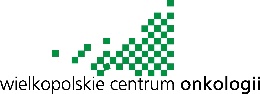 Wielkopolskie Centrum Onkologii
Klauzula Obowiązku Informacyjnego – Uczestnik postępowania o udzielenie zamówienia publicznego w Wielkopolskim Centrum Onkologii
Identyfikator: WCO.PBI.PBDO.E011nWersja: 03.01
Data: 2022-01-03Strona: 72/90Załącznik nr E011n do PBDOInspektor Ochrony Danych (IOD)Wersja: 03.01
Data: 2022-01-03Strona: 72/90Załącznik nr E011n do PBDOWielkopolskie Centrum Onkologii
Klauzula Obowiązku informacyjnego – Osoba fizyczna, której dane są przetwarzane w związku z zawarciem i realizacją umowyIdentyfikator: WCO.PBI.PBDO.E011zWersja: 02.00
Data: 2022-01-10Strona: 74/90Załącznik nr E011z do PBDOInspektor Ochrony Danych (IOD)Wersja: 02.00
Data: 2022-01-10Strona: 74/90Załącznik nr E011z do PBDO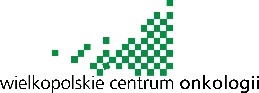 Wielkopolskie Centrum Onkologii
Ankieta dla podmiotu przetwarzającego przy zawarciu umowy z Wielkopolskim Centrum Onkologii.Identyfikator: WCO.PBI.PBDO.E035Wersja: 01.02
Data: 2021-07-05Strona: 84/90Załącznik nr E035 do PBDOInspektor Ochrony Danych (IOD)Wersja: 01.02
Data: 2021-07-05Strona: 84/90Załącznik nr E035 do PBDONazwa firmy/organizacji/podmiotuAdres siedzibyDane kontaktowe Inspektora Ochrony DanychOpis wymogu/kryteriumOdpowiedź 
(wypełnia Procesor/Podmiot przetwarzający)Stopień zgodności (wypełnia Administrator)Rekomendacje (wypełnia Administrator)Czy podmiot przetwarzający wdrożył odpowiednie środki techniczne i organizacyjne z uwzględnieniem ryzyka naruszenia praw i wolności osób fizycznych niezbędnych do zapewnienia bezpieczeństwa powierzonych danych osobowych zgodnie z art. 25 RODO?Czy podmiot przetwarzający realizuje obowiązek nadawania upoważnień do przetwarzania danych osobowych zgodnie z art. 29 RODO?Czy podmiot przetwarzający zapewnia pracownikom, odpowiednie szkolenia w zakresie ochrony danych osobowych?Czy pracownicy podmiotu przetwarzającego, którzy uczestniczą w operacjach przetwarzania danych osobowych zostali pisemnie (lub w inny weryfikowalny sposób) zobowiązani do zachowania tajemnicy?Czy podmiot przetwarzający realizuje prawa osób, których dane dotyczą zgodnie z przepisami od art. 15 do art. 22 RODO?Czy oprogramowania stosowane przez podmiot przetwarzający są na bieżąco aktualizowane a także czy według najlepszej wiedzy podmiotu przetwarzającego są pozyskane i używane zgodnie z prawem (w przypadku przetwarzania danych w systemach informatycznych)?Czy podmiot przetwarzający realizuje obowiązek prowadzenia rejestru kategorii czynności przetwarzania zgodnie z art. 30 RODO? W przypadku odpowiedzi przeczącej proszę o podanie przyczyny i jej uzasadnienie.Czy podmiot przetwarzający stosuje środki bezpieczeństwa przewidziane w art. 32 RODO dotyczące:pseudonimizacji i szyfrowania powierzonych danych,zdolności do ciągłego zapewnienia poufności, integralności, dostępności i odporności systemów i usług przetwarzania powierzonych danych,zdolności do szybkiego przywrócenia dostępności danych,prowadzenia regularnego testowania, mieszenia i oceniania skuteczności zastosowanych zabezpieczeń? Czy podmiot przetwarzający posiada procedurę/instrukcję/mechanizm przekazania informacji do Administratora w sprawie naruszenia ochrony danych osobowych?Czy podmiot przetwarzający posiada procedurę/instrukcję/mechanizm zwrotu powierzonych danych Administratorowi zgodnie z art. 28 RODO?Czy podmiot przetwarzający planuje podpowierzyć powierzone mu dane osobowe?Czy podmiot przetwarzający zweryfikował podmiot, któremu podpowierza dane osobowe pod kątem spełnienia wymagań RODO?Czy podmiot przetwarzający przekazuje powierzone mu dane osobowe poza Europejski Obszar Gospodarczy, a jeżeli tak, to na jakiej podstawie (dotyczy to również dalszych podmiotów, którym podmiot przetwarzający podpowierza dane osobowe).Poniższą część Ankiety należy wypełnić, jeżeli dojdzie do powierzenia przetwarzania danych osobowych stanowiących Dokumentację medycznąPoniższą część Ankiety należy wypełnić, jeżeli dojdzie do powierzenia przetwarzania danych osobowych stanowiących Dokumentację medycznąPoniższą część Ankiety należy wypełnić, jeżeli dojdzie do powierzenia przetwarzania danych osobowych stanowiących Dokumentację medycznąPoniższą część Ankiety należy wypełnić, jeżeli dojdzie do powierzenia przetwarzania danych osobowych stanowiących Dokumentację medycznąCzy podmiot przetwarzający systematycznie szacuje ryzyko zagrożeń oraz zarządza tym ryzykiem?Czy dokumentacja medyczna jest zabezpieczona poprzez zapewnienie jej dostępności wyłącznie osobom uprawnionym oraz czy zastosowano metody i środki ochrony dokumentacji, których skuteczność w czasie ich zastosowania jest powszechnie uznana (w przypadku gdy ma to zastosowanie)?Czy podmiot przetwarzający zapewnia bezpieczeństwo dokumentacji medycznej zarówno w formie papierowej jak i w postaci elektronicznej zgodnie z §1 ust. 5 Rozporządzenia Ministra Zdrowia z dnia 6 kwietnia 2020 r. w sprawie rodzajów, zakresu i wzorów dokumentacji medycznej oraz sposobu jej przetwarzania (w przypadku gdy ma to zastosowanie)?Czy system informatyczny, w którym będzie przetwarzana dokumentacja medyczna zapewnia spełnienie wymogów określonych w §1 ust. 6 Rozporządzenia Ministra Zdrowia z dnia 6 kwietnia 2020 r. w sprawie rodzajów, zakresu i wzorów dokumentacji medycznej oraz sposobu jej przetwarzania (w przypadku gdy ma to zastosowanie)?Wielkopolskie Centrum OnkologiiWielkopolskie Centrum OnkologiiWielkopolskie Centrum Onkologii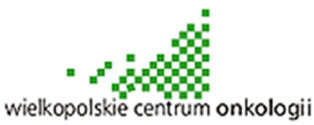 Protokół koordynacyjny dla wykonawców zewnętrznych wykonujących prace na terenie i na rzecz Wielkopolskiego Centrum OnkologiiEdycja 2Protokół koordynacyjny dla wykonawców zewnętrznych wykonujących prace na terenie i na rzecz Wielkopolskiego Centrum Onkologii06.02.2019Protokół koordynacyjny dla wykonawców zewnętrznych wykonujących prace na terenie i na rzecz Wielkopolskiego Centrum OnkologiiStrona88 z 90WYKONAWCA……………………………..……………………………..……………………………..ZLECAJĄCYWielkopolskie Centrum Onkologii im. Marii Skłodowskiej – Curie w PoznaniuPrzedstawiciel Wykonawcy:……………………………..Przedstawiciel Zlecającego:……………………………..Data:……………………………..Data:……………………………..Podpis:……………………………..Podpis:……………………………..